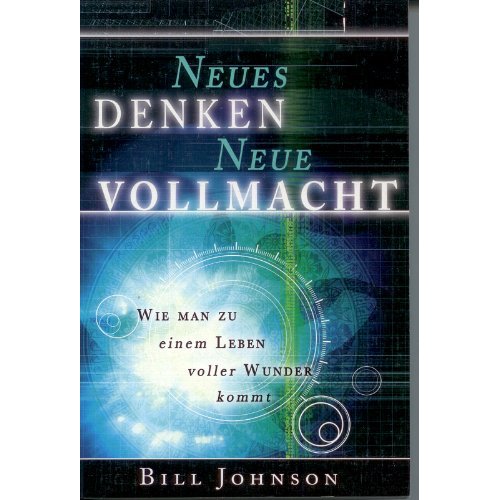 Сверхъестественная власть преобразованного ума.

Билл Джонсон (Bill Johnson)   
Перевод с немецкого Ларисы Трауб. 
Оглавление 

Введение. 
1. Измени своё мышление 
2. Быть домом Божьим 
3. Откровение и понимание 
4. Понимание – это опыт 
5. В школе чудес 
6. Свободен от вины (долга) 
7. Напомни себе 
8. Выдержать неизвестность 
9. Слушай своё тело 
10. Мечтай с Богом 
11. Получи сверхъестественное наследие 

Введение. Эта книга – попытка раскрыть одну из самых неправильнопонятых (злоуротребляемых) тем: ум верующего. С одной стороны, некоторыми ум был отодвинут в сторону, в пользу «без-умного» Евангелия, которое в лучшем случае основано на чувствах и в худшем – культовое. Приверженцы этого направления рады, что они делают дела без здравого смысла, и думают, что Бог только в этом случае удовлетворён их «великой» верой. 
С другой стороны, есть такие, которые ум поставили выше приоритетной (законной) позиции, и таким образом они сотворили Евангелие в котором Бог был поставлен на уровень ограниченного человека. Эта группа живёт в иллюзии, что они духовно стоят на безопасной стороне, когда они принимают только те вещи, которые могут понять. Таким образом они дают плотскому Христианству элитную позицию. Сами не зная того, они идут в сети обольщения (заблуждения), которое они хотели избежать. 
Задача, что лежит перед нами состоит в том, чтобы мы полностью узнали намерения (цели) Божьи для человеческого ума (разума) через пример, который дал нам Иисус, и таким образом нашли (получили) доступ к сверхъестественному стилю жизни. 
Я принял решение: каждое послание, без разницы, сказанное или написанное, использовать для того, чтобы сеять в идущую (приходящую) Реформацию. Это моя цель (видение), чтобы царство этого мира стало Царством Господа! Эта книга была для того и задумана, чтобы стать маленьким шажком в эту сторону. 

Эта книга является продолжением моей первой книги «Когда Небеса вторгаются на землю» (дословный перевод с английского). Чтобы понять эту книгу, не обязательно начинать с первой, но всё же рекомендую. 
Глава 1.  Измени своё мышление. Для христианина неестественно не иметь никакого стремления (страстного желания) в невозможному. 

Это был один из замечательных воскресных вечеров в присутствии Божьем. Когда всё закончилось – молитва, прославление, учение, время, в котором мы молились за чудеса, - один из моих сотрудников пошёл в конец зала к выходу. Там он увидел мужчину, который прыгал и кричал: «Бог мой! Это – невероятно!» Выглядело так, как буд-то его штаны были для него очень большие. Он поднял их выше и держал их руками, чтобы они не спали с него. Он был озадачен, но понимал, что Бог что-то с ним сделал. Когда мы прислушались, выяснилось, что Бог его исцелил в тот вечер после молитвы. Опухоли, с которыми он пришёл, исчезли в мгновение ока. Он проделал долгий путь с соседнего города, потому что врачи давали ему только 2 недели жизни. Мы были для него единственной остановкой на пути к Небесам или к чуду. Он вышел вперёд в зал, прыгая от радости, полностью исцелён, показывая, что ему нужна новая одежда. 
Как это случилось? Царство Божье встретилось с его немощью и победило! Это был ещё один замечательный вечер и ещё одна замечательная победа над врагом. В те же выходные в нашу церковь приехала женщина из соседнего штата. У неё были проблемы при дыхании. Врачи определили, что у неё был рак легких. Ей нужна была помощь члена семьи, чтобы войти в зал. После молитвы она смогла без проблем дышать и пошла домой без посторонней помощи. 
И снова Реальность Царства Божьего победила страдание земное. 

Новая норма. 

Это нормально? Абсолютно! Происходит такое в наших церквях постоянно? Ещё нет. Но Бог изменяет меняет манеру мышления христиан о так называемом «невозможном». Он учит нас работать рука в руку с Царством Божьим настолько, чтобы реальность Небес входила в земные проблемы и побеждала их. Результатом являются удивительные чудеса, решительная победа над врагом, исцеление, освобождение, откровение и гораздо больше. В этом нет ничего искусственного, нет никакой надежды без фундамента или голой теории. Это факт. Эти две истории, которые я рассказал выше, ситуации, в которых реальные страдания были полностью побеждены благодаря реальности Царства Божьего, и в этой книге я буду упоминать ещё о многих других. Многие общины переживают чудеса каждую неделю, даже день. Как ты понимаешь, это революционная позиция для христианского образа жизни. Можно сказать возвращение к истинному. 

Я желал бы сказать, что я постоянно, ежедневно живу в таком сверхъестественном, но это не так. Большинство из тех десятилетий, когда я был пастором, я не видел никаких чудес. Я верил в чудеса и освобождение, но я и люди, которых я вел, получали на молитвы ничтожно малые результаты. У нас было правильное учение, но не было правильной практики. Но всё же Бог взял нас пару лет тому назад в увлекательное путешествие. Он начал давать нам новые глаза (видение) для Своего Царства, чтобы мы смогли увидеть, как должна выглядеть нормальная христианская жизнь. После того, как мы столько времени пропустили действий Царства Божьего, мы стали страстно желать вернуться к первоначальному плану Божьему для этой земли. Это был чудесный опыт, благодаря которой мы много чему научились. 

Исполнить волю Божью. 

Я узнал, что обычная христианская жизнь означает (включает) – чудеса, духовную брань и откровение. Это обозначает также Мир, Радость, Любовь, хорошее самочувствие и уверенность в собственом призвании (предназначении, цели). Всё это признаки (отличительные черты), мимо которых многие христиане проходят мимо. В духовном ДНК каждого христианина записана потребность по сверхъестественному, которую нельзя игнорировать или убрать. Дух Святой – тот же Дух, Который Иисуса воскресил из мёртвых, - живёт в нас и делает для нас невозможным удовлетвориться только тем, что мы видим, слышим, пробуем или нюхаем! Наше сердце знает, что есть несравнимо больше того, что мы можем обьять своими 5-ю органами чувств. Но, так как нам не хватает связи со сверхъестественным, мы духовно обесточены. В конце концов, нет ничего, что может наполнить сердце верующего, когда так называемое «невозможное» склоняет свои коление перед именем Иисуса Христа! ВСЁ, ЧТО МЕНЬШЕ, ЧЕМ ЭТО, - НЕНОРМАЛЬНО И НЕ НАПОЛНЯЕТ (не удовлетворяет). 
Плохое учение и разочарования похитили у многих людей реальность. Но в эти последние дни берет «разумный человек» (Пр.20:5) – Иисус Христос, наша Мудрость (1-Кор.1:30) – вещи, которые лежат в глубинах сердец Его народа, и выносит их на свет. Это призвание Божье, которое неизменно (Рим.11:29). Мы живем во время, какого ещё не было, когда люди жаждут открыть смысл (цель) жизни и исполнить её. И это время, в котором мы живём, и ты и я, - мы будем частью этого! 

Чтобы быть эффективным (действенным) христианином, нам нужно выйти далеко за пределы того, что мы до сих пор знали. Нам нужно по-новому определить, что означает «нормальное» христианство, чтобы наше «нормально» и Божье «нормально» совпадало (согласовалось): не то определение, которое мы приняли и к которому привыкли, определение, которое базируется (основывается) на нашем опыте (или недостатке опыта). Нормальная христианская жизнь начинается с осознания того, что мы здесь оставлены, чтобы ИСПОЛНИТЬ ВОЛЮ БОЖЬЮ НА ЗЕМЛЕ! Это начинается с осознания того, а как это на небе? И какая это радость принимать участие в этих процессах. Проблему, которую я вижу среди христиан, когда разговариваю с ними, состоит в том, что многие не знают что есть воля Божья здесь, на земле. Как и я, многие слышали в христианских кругах фразу «воля Божья», но понятие было неопределённое (расплывчатое, неясное). Большую часть своей жизни я слышал, как люди говорили, что они ищут волю Божью для их Церкви, личной жизни или карьеры. Многие из нас так обращались с волей Божьей, как буд-то бы она была неизвестна или не распознаваема. Искренние верующие могли дни и недели молиться и притом выглядеть ещё мрачнее и обессиленнее. Они говорят тебе, что искали волю Божью в каком-то определённом деле. Я тоже там был! Но воля Божья – проста и не настолько сложна, как мы думали. В Своей молитве, известной нам, как «Отче наш», Иисус сказал ясно и четко: 
«Молитесь же так: Отче наш, сущий на небесах! да святится имя Твое; да приидет Царствие Твое; да будет воля Твоя и на земле, как на небе;» (Мт.6:9-10) 

Божья воля просто состоит в следующем: «Как на небе, так и на земле!» Не просто ли это? Не оживляет ли это? Когда мы молимся: Да приидет Царствие Твоё, да будет воля Твоя», то мы молимся о том, чтобы Господство и Воля Царя именно здесь и сейчас была исполнена! В этом жизнеизменяющая модель на все случаи жизни, раскрывающая действенный метод «нормального» Христианства. Бог не скрывает Свои желания: Он желает, чтобы реальность Небес вторглась в этот мятежный и изломанный мир, чтобы его изменить (преобразовать) и привести под Его водительство. ВСЁ, что на Небесах имеет место (существует, действует) – Радость, Мир, Мудрость, Здоровье, Совершенство (вся полнота) и все остальные обетования, которые даны нам в Библии, - должны также здесь, на этой планете, у тебя дома, в твоей общине, твоей работе, твоей школе и т.д. иметь место, действовать!!! И то, чего там нет – болезнь, духовные узы и грехи, также и здесь не должны иметь место, точка! Это краткое обобщение нашей цели (предназначения), как верующих на земле, и это является целью моей общины и многих других в Теле Христовом, - к которой мы стремимся, как никогда раньше, со всем вниманием (фокусировкой) и енергией. Мы добиваемся того, чтобы «разрушить дела сатаны» (1-Ин.3:8). Жить таким образом – это просто фантастика! 
Когда мы принимаем это, как основное (самое важное) понимание Воли Божьей, тогда каким-то образом другие сферы, которые обычно доставляли нам много хлопот, улаживаются сами собой (Мт.6:33) 

Что случится, если мы примем это, как наше назначение (задание)? Жизни будут освобождаться, тела будут восстанавливаться, тьма будет уходить из мыслей людей, господство врага будет на всех фронтах отступать (отходить). Предприятия (фирмы) будут развиваться, отношения – расцветать, люди будут вновь входить в своё призвание и находить смысл жизни, общины расти и переживать, как Царство Божье проявляется в них (и через них). Сила Божья, чтобы делать дела Божьи – в нашем распоряжении, как никогда раньше. Сверхъестественные вещи происходят с таким постоянством, что можно подумать, что находишься в каком-то хорошем приключенческом романе. Но при всём этом, это не какой-то придуманный образ жизни, то тот, для которого мы все были созданы. 

Практическое внедрение (вторжение). 

Один молодой человек, которого звали Брендон, выпускник школы „Вефиль“ школы служения в сверхъестественном *, посещал своих друзей в штатте Вашингтон. Они вместе пошли в ресторан. Пришла официантка, чтобы взять заказ. Тогда Брендон начал видеть в своём сердце определённые вещи об этой женщине и полелился с ней этим. Дело было о её отношении с матерью. Официантка была настолько удивлена и тронута, что нуждалась в паузе. 
В то время, как официантка ушла к себе, Брендон обратил внимание на одну азиатскую парочку, которая смотрела на него с другой стороны ресторана. У женщины на руке была повязка, т.к. она страдала синдромом карпального канала и одна из её рук была скручена в кулак. Брендон пошел к ним и спросил, можно ли за неё помолиться. Они ответили, что хотя они и буддисты, но всё же согласны, чтобы за них помолились. Так вот, он помолился и женщина была исцелена на месте. Вся семья была вне себя от радости и прямо там за столом начали прославлять Иисуса. Они рассказали, что долгое время молились своим святым, чтобы руки исцелились, но ничего не произошло. Брендон обьяснил Кто есть Иисус и они приняли Евангелие исполненные радости и благодарности. Он вернулся за свой стол, в то время как исцелённая женщина на своём месте совершенно ошеломлённо то сжимала, то разжимала свою руку. 

В это время вернулась официантка и спросила Брендона, не могла бы она поговорить с ним на улице. Её смущение можно было понять, но она жаждала больше узнать о Боге. Брендон поделился с ней откровениями (словом знания), которые показал ему Дух Святой о её жизни, и рассказал ей о Любви Иисуса. Так она отдала свою жизнь Иисусу и была исполнена Духом Святым. Она была в таком восторге и заявила, что расскажет всем своим друзьям о том, что с ней случилось. 

Это звучит, как одна из историй в Библии, но это один из последующих выражений Любви Божьей через обыкновенного христианина, как ты и я. Целые группы христиан переживают такое регулярно. Брендон просто предоставил себя Богу, чтобы осуществлять волю Божью ЗДЕСЬ и СЕЙЧАС. Он не рассказал просто учение. Он дал подтверждение того, что Бог жив! 

Волю Божью демонстрировать (показать)! 

Один из главнейших заданий чудес и сверхъестественного образа жизни, - предоставить немедленное, неопровержимое доказательство того, что Бог хочет делать на этой земле. Когда человек показывает как выглядит Его реальность, то это есть демонстрация Того, Кто есть Бог. Апостол Павел выразил это так: 
«и не сообразуйтесь с веком сим, но преобразуйтесь обновлением ума вашего, чтобы вам познавать (пробовать, испытывать, проверять, исследовать; (в результате проверки) одобрять, признавать годным, утверждать), что есть воля Божия, благая, угодная и совершенная.» (Рим.12:2) 

Тебе никогда не приходило на ум, что это одно из твоих заданий, здесь на земле, как Брендон, - демонстрировать волю Божью?! Показывать другим людям какой Он? Позволить Ему разрушить дела врага через тебя? Большинство людей не знают, как ведёт Себя Бог, или какие чувства у Него в сердце по отношению к каждому из нас. Возможно до конца мы это не сможем понять, но твоё и моё призвание, как верующих и есть показывать (демонстрировать) существование реальности Небес и делать это видимым здесь и сейчас! Мы не предназначены быть людьми, которые верят определённым вещам о Боге, но предназначены быть людьми, которые делают видимой волю Божью, её воспроизводят (отображают), для того, чтобы другие поняли: «Так вот какой, оказывается, Бог!» Исцеления, освобождения и восстановления производят намного больше, чем просто решение насущной проблемы, они дают людям ощутимую (реальную) демонстрацию того, каков Бог. 

Один молодой человек из нашей общины был приглашён, как присяжный заседатель. Я сомневаюсь, что они его ещё когда-нибудь пригласят! В течении этого времени (как он работал присяжным заседателем), один член банды был спасён и три человека исцелены, и один из них в окружении богохульной компании. Этот молодой человек настолько «хвалился» своим Богом, что другие заседатели открыто смеялись над ним. Молодой человек обратился к одному страдающему человеку, помолился за него и он иселился. Насмешники замолкли. Ещё один человек, сидящий в инвалидной коляске, встал перед людьми в зале заседаний и начал двигать своим телом, демонстрируя исцеляющую силу и любовь Иисуса Христа. 

Некоторые наши сотрудники несколько раз ходили вместе с выпускниками нашей школы в близлежащий университет, который был важным центром движения нового века. Любимая религия университетского городка была колдовство (магия). Мой со-пастор – замечательный человек и помазанный пророк Божий – был приглашён в один класс говорить о христианстве и сверхъестественном. Он встал перед студентами и рассказал короткое свидетельство. Когда его час приближался к концу, демоны начали проявляться через одну молодую женщину. Крис повелел им уйти и женщина была освобождена от демонов на глазах у всех, присутствуюших в зале. При этом она была настолько исполнена радости, что её пришлось выносить из класса, чтобы можно было начать следующий урок. Студенты обоих классов наблюдали за всем происходящим и были полностью ошеломлены и поражены. Пользуясь ситуацией, мой со-пастор начал вызывать людей и пророчествовать им сильные послания в их жизнь, расскрывая скрытые вещи их сердец. Некоторые упали на пол, как буд-то потеряли силу. Другие сидели там с открытым ртом. «Я видел тебя, когда ты был посвящет Богу!», - сказал он одному молодому человеку, который был единственным неверующим в своей большой семье. И таким образом продолжалось дальше, пока колдуны и ведьмы, которые посвятили свои жизни силе ада, не узнали, что есть Сильный Бог в Израиле и в Церкви! 

Однажды утром, во время прославления, одна женщина, у которой был рак пищевода, почувствовала, как огонь Божий сошёл на неё. Она повернулась к своему мужу и сказала: «Бог исцелил меня!» Они пошли к врачу, который был уверен, что при этом диагнозе нет никакого шанса на исцеление. Врач обследовал её и полный недоумения сообщил: «У вас не только не обнаружен рак, но и совершенно новый пищевод!» 

Во время другого Богослужения мы читали вместе из Библии. Вдруг один человек не мог больше ясно видеть и читать текст Библии. Всё расплывалось перед его глазами. Он не мог определить что же это было, пока не пришёл домой, снял свои очки и обнаружил, что может прекрасно видеть без очков. Бог востановил его зрение без молитвы; никто даже не возлагал на него руки! Подобное произошло и с одним пастором на конференции, когда он просто наслаждался в Божьем присутствии. Когда он открыл глаза, ему больше не нужны были очки. 

Возвращение к нашей первоначальной миссии. 

Эти выдающиеся свидетельства показывают нам, что значит воплотить наше первоначальное призвание. Вспомни, что при сотворении Бог дал человеку главное повеление: 
«И благословил их Бог, и сказал им Бог: плодитесь и размножайтесь, и наполняйте землю, и обладайте ею, и владычествуйте над рыбами морскими и над птицами небесными, и над всяким животным, пресмыкающимся по земле.» (Быт.1:28) 

Бог сказал эти слова Адаму и Еве, чтобы они распространили границы Его сада, которые представляют Его Царство и волю, по всей земле! В Его плане была планета, которая полностью наполнена Его Царством Славы, на которой живут люди, которые демонстрируют волю Божью на земле таким безупречным образом: как на небе! Это чудесная, захватывающая дух картина и дальше остаётся Божьей целью для тебя и меня, для Церкви и всего человечества. Бог никогда не был неуверен (неопределён), касательно того, что Он хотел для этой планеты, для тебя и меня. 

Конечно, мы знаем, что первоначальный план провалился и Адам потерял господство, которое Бог дал ему над землей, и таким образом передал человечество в рабство врагу. Павел написал: «вы рабы того, кому вы послушны...» (Рим.6:16 смысловой перевод) 

Поэтому Бог воплотил план искупления: Иисус пришёл, чтобы вернуть то, что было потеряно. Бог сказал змею: 
«и вражду положу между тобою и между женою, и между семенем твоим и между семенем ее; оно будет поражать тебя в голову, а ты будешь жалить его в пяту.» (Быт.3:15) 

Когда это пророчество исполнилось в смерти и воскресении Иисуса Христа, Бог забрал власть, которую первый человек отдал, и снова восстановил наше Предназначение на этой земле! Он поместил нас в определённое место (сферу действия), чтобы мы могли идти (бежать) навстречу нашему первоначальному плану, воплощать его. Мы, Церковь, призваны распространять Его Господство на земле, точно так же, как и Адам был к этому призван! Мы находим это повеление в Евангелиях: Иисус послал 12, посылал 70 и «великое поручение» (см. Мт.19; Лк.10 и Мт.28:18-20). Бог давал те же указания: «Идите и исцеляйте больных, проповедуёте добрую весть, показывайте Кто Я есть. Распространяйте Моё Царство!» 

Очень мало из нас следуют сегодня этим ясным указаниям. Мы втянуты (запутаны) в несущественные дискуссии, интеллектуальные споры (разборки, конфликты), теории и душевные решения. Мы влюбляемся в свои собственные таланты и дары, думая, что можем сами себя вести (через дары), можем их так применять, как нам это кажется правильным... Несмотря на добрые намерения, мы начинаем сами определять своё задание (предназначение), при этом думая, что мы подчинены Богу. В действительности же, невозможно демонстрировать волю Божью на земле, как и на небе, прежде чем мы полностью не присоединены к первоначальному плану Божьему. Скажем это по-другому: «Нет сотрудничества без полного подчинения основному плану поручения.» (в ам. There is no CO-missioning without SUB-mission to the primary mission.) 

Какова же наша первоначальная (основная) задача? Мы найдём это в жизни Иисуса, в Святом Письме: в 1-Иоанна нам показано, что мы через близость с Богом должны разрушать дела сатаны: 
«Именно для этого и явился Сын Божий, чтобы разрушить дела диавола.» (1-Ин.3:8) 

Это было заданием Иисуса, это было заданием Адама и Евы, это было заданием учеников. Верующий! Это также твоё задание! Божий план для тебя был не только в том, чтобы тебя спасти и чем-то занять, пока ты не прийдёшь на небеса. Его план намного больше! Намного грандиозней! Он уполномочил тебя демонстрировать Его волю здесь, на земле так, как на небе! И таким образом преобразить эту планету в сияющее место, пронизанное Божьей силой и Его присутствием. Это и есть в действительности, основа (костяк) Великого поручения, которое должно определять твою и мою жизнь. 
«ибо земля будет наполнена ведением Господа, как воды наполняют море.» (Ис.11:9) 
«Ибо земля наполнится познанием славы Господа, как воды наполняют море.» (Авв.2:14) 

Принести конфликт на улицы. 

В нашей школе мы обучаем сотрудников в сфере чудес и знамений и особенное ударение делаем на то, чтобы они научились, как можно активно действовать в сверхъестественном вне четырёх стен общины. Мы поощряем (вдохновляем) наших студентов, давая им инструкции, просить Бога, чтобы Он действовал в публичных (общественных) местах. 
Однажды одна группа наших студентов (школы поклонения) после занятия пошла в больницу посетить одну женщину. У неё была злокачественная опухоль в мозгу, она была глуха на одно ухо и потеряла чувствительность правой стороны своего тела. Она говорила невнятно и с большим трудом, и имела сильные боли. Вместо того, чтобы возложить на неё руки и помолиться, эта группа молодых людей окружила женщину и начала поклоняться, петь песни и выражать свою любовь Богу! Вскоре женщина сказала: «Мои уши открылись!» Чувствительность тела начала возвращаться. Они пели дальше, и женщина сказала: «Я говорю яснее!» Она начала членораздельно говорить. Вскоре она начала двигать членами тела... И закричала: «Вся боль ушла!» Бог восстановил её тело во время служения-поклонения вокруг её постели. 

Когда мы творим волю Божью, мы способствуем тому, чтобы реальность Его Царства столкнулась с делами сатаны. Мы приводим в действие конфликт между реальностью земной и небесной, становясь в это время мостом или местом стыка через который, с помощью молитвы и полного послушания, становится возможным утвердить (осуществить, провести) господство (власть, владычество) Божье. 

Недавно в нашу общину пришла женщина, которая имела такие боли в руке, что к ней нельзя было прикоснуться, даже для молитвы. Мы протянули к ней свои руки, не касаясь её, и в короткое время Господь полностью исцелил её. У неё не было больше никакой боли и она могла свободно двигать рукой во все стороны. В считанные минуты ситуация полностью изменилась. Реальность Царства преодолела одно из дел сатаны. Это и есть нормальное христианство, то о чём я вам говорю. 

Некоторые наши поместные общины организовали встречу примирения с коренными жителями Америки, проживающими на этой территории, пришло намного больше людей, чем мы ожидали. У нас было только 4 рыбки, чтобы прокормить 900 человек. Но этих рыбок хватило, чтобы накормить всех. И не только накормить, но даже кое-что осталось! В естественной сфере – это невозможно, но в нормальной христианской – возможно! 

Мы проводим еженедельные кухни для бедных, но раз в году у нас праздник: на Рождество мы берём столы у членов нашей общины, декорируем их празднично, сервируем их нашим наилучшим порцеланом, хрусталём и серебром. Потом привозим автобусами нуждающих (находящихся в бедственном положении) и оказываем им честь, прислуживая им за столом. В прошлом году мы приготовили первоклассные свинные рёбрышки. Мы начали с 34 больших мысных порций, чтобы обслужить (угостить) две группы людей, около 500 человек. После того, как мы накрыли 19 штук для первой группы, мы поняли, что остальные 15, которые ещё оставались, было недостаточно для 200 сотрудников и второй группы в 500 человек... Мы решили не кормить сотрудников. Но когда они вернулись в кухню, их оказалось 22. Чудесным образом появились ещё 7 других. Таким образом всем хватило. Им как раз хватало этих 22 куска (впритык), но после того, как каждый поел, осталось ещё 12 лишних! Умножение хлебов – это чудесно! Но я также охотно смотрю на умножение свинных рёбрышек! 

Тебя не огорчает говорить об Евангелии силы, но никогда не видеть этого в действии?! Не достало ли тебя пытаться исполнить великое поручение без демонстрации действия Царства Божьего?! Многие из нас похожи на коммерческого агента, продающего пылесосы, который входя в дом, бросает на пол полную руку мусора и говорит: «Я представляю Вам новый, исключительно-замечательный пылесос. Мой пылесос настолько силён, что домашние животные и маленькие дети должны выходить из комнаты. Он пылесосит всё, что находится рядом.» Но вместо того, чтобы показать, как работает пылесос, он даёт тебе проспект (трактат, инструкцию), обещает, что аппарат будет работать, и – уходит. Люди! Это – обман!!! 
Но именно так мы часто проповедуем Евангелие! Мы рассказываем людям насколько грандиозен продукт, но очень редко демонстрируем или подтверждаем это. Это так, как буд-то бы я сказал: «Привет, я Билл Джонсон. Я представляю Царя и Его Царство. Он исцеляет твои болезни, освобождает тебя от всех твоих мучений, и очищает тебя от всей твоей грязи. Но я не могу тебе показать, как. Тебе нужно просто верить. Пока.» 

Не думаешь ли ты тоже, что мы часто фальшиво (неправильно, ложно) определяли действие Царства Божьего и пропускали большую часть того, чему Иисус учил. Некоторые люди учат, что Царство Божье предназначено для какого-то времени в прошлом или в будущем, но не для сейчас и здесь. Некоторые приписывают все обетования Божьи 1000-летнему правлению или Вечности и так называемая «мудрость» звучит так: что мы только через усилия, нужды, беды и крайнюю нужду, бедствия прорвёмся на небеса... Но Иисус учил и демонстрировал! что Царство Божье – это настоящая реальность: Я есмь! Царство существует сейчас в невидимом мире, и всё, что есть в мире видимом, ему подчинено. Таким же образом, как Иисус был полностью Бог и полностью человек, Царство Божье полностью СЕЙЧАС и полностью будущее (грядущее). Иисус исполнил Своё служение и показал нам, как человек через силу Царства может отменить (аннулировать) дела сатаны. Наше служение должно делать то же самое! Мы не можем, как само-посланные, опирающиеся на свои служебные дары, исполнить великое поручение. Мы не можем себе позволить служить без Сверхъестественного вмешательства реальности Царства Божьего. В нашем призвании никогда не говорилось о том, что мы для Него можем сделать, но скорее, что Бог через нас может сделать! Это сущность Евангелия: делать именно то, что делал Иисус и разрушать дела сатаны! 

Это нормальное христианство. Чудеса – нормальны! Спасение и освобождение – нормально! Откровения, пророческие импульсы, слова знания – нормально! Но чтобы прийти к основе нашего поручения, мы должны радикально изменить образ нашего мышления. Нам нужно покаяться и обновить наше мышление. 

Обновлённое мышление. 

Единственная возможность постоянно делать дела Божьи, - это видеть реальность с Божьей перспективы. Именно это имеет в виду Библия, когда говорит об обновлении ума. Сражение происходит в мыслях. Наш ум (разум, интеллект) – необходимый (обязательный) инструмент, чтобы приносить реальность Царства Божьего в проблемы и кризисы людей. Бог сделал его (ум) привратником для сверхъестественного. 

Чтобы стать полезным для Царства Божьего, должно обновиться (преобразиться) наше мышление. Одно из указаний значения этого слова мы находим в Преображении Иисуса, когда Он говорил с Моисеем и Илией. Реальность Небес излучалась из (через) Него и сияла непередаваемой славой. Его тело передавало реальность другого мира. Слово «преобразился», которое употреблено в этом месте, то же самое, что записано в Рим.12:2. Следовательно, обновлённое мышление отражает реальность другого мира, именно таким же образом, как Иисус просветился небесной славой. Это значит не только то, что наши мысли другие. Нет. Наш образ мышления будет изменён (преобразован), потому что мы думаем с другой реальности – с Небес на землю! Это есть обновлённая (преобразованная) перспектива! Обновлённое мышление даёт возможность его хозяину демонстрировать волю Божью. Мы делаем это, демонстрируя реальность Бога. Не обновлённый ум наоборот, приносит (являет) совершенно другое проявление: 

«Слушай, земля: вот, идёт на народ этот пагуба, плод (результат) помыслов (мысль, помышление, намерение, замысел) их; ибо они слов Моих не слушали и закон Мой отвергли.» (Иеремия 6:19) 

Я понимаю, что часто поднимается неуверенность, когда мы говорим об уме (разуме, интеллекте), как об инструменте Божьем. В истории Церкви было время, когда интеллектуальные возможности ума были подняты так высоко, что это угасило истинный стиль жизни веры. Таким образом искренние верующие были втянуты в скепсис и сомнение. Теология была превознесена за счет веры. Академические характеристики заменили сверхъестественный опыт из первых рук. Есть справедливые основания не позволять уму устанавливать (определять) как нам верить. Но христиане часто реагируют на одну ошибку другой. Пятидесятники, например, настолько умалили значение ума, что пришли к выводу, что он вообще не имеет никакой ценности. 

Многие христиане недоверяют своему уму непроизвольно (подсознательно), потому что они думают, что он безнадёжно извращён и мирской. Они показывают на Гарвард, Йель и другие университеты, которые были основаны на христианской основе, но сегодня распространяют ложь и вводят в заблуждение. Но несмотря на это ум (разум, интеллект) является мощным инструментом Духа Святого. Он делает его привратником для действия Царства Божьего на этой земле. Большая трагедия происходит, если из-за неправильного обращения с умом, ограничивается свобода (возможность) Божья и Его воля на этой земле. Не надо выбрасывать ум за борт, но поместить его в ту позицию, которую Бог для него определил. Если бы для нашего пути с Господом и нашего призвания нам не нужен бы был ум, Павел не дал бы это повеление: «преобразуйтесь обновлением ума вашего» (Рим.12:2). Действительность состоит в том, что только обновлённый ум может приносить (высвобождать) реальность Царства Божьего на землю. 

При этом многие из нас живут с необновлённым умом, поэтому Бог может их так мало использовать. Необновлённый ум можно сравнить с расстроенной клавишей в пианино. Если ты хоть раз попал на эту клавишу, ты будешь избегать использовать её впредь, потому что это расстраивает музыку. Ты будешь, играя, перескакивать на другие, рядом с ней. Таким же образом люди, которые не имеют те же мысли, что и Христос, будут редко употребляемы, при этом не имеет значения, насколько они доступны. Потому что их мысли находятся в конфликте с мыслями Христа. 

«Ибо в вас должны быть те же чувствования (думать, мыслить, помышлять, размышлять, рассуждать), какие и во Христе Иисусе...» (Фил.2:5) 

Такие люди (с необновлённым умом) самоопределяющие в своём задании (призвании) и не подчинены основной задаче. Результатом является то, что они постоянно работают (служат) вне Богом определённого плана. 

Когда мы всё же прийдём к согласию (совместимости, соответствии) с основной задачей, тогда наш ум (разум) станет мощным инструментом в Божьих руках. Это также обьясняет тебе почему бушует такая напряжённая битва за твоё мышление и твоё внутреннее состояние, настрой. КАЖДАЯ МЫСЛЬ И КАЖДЫЙ ПОСТУПОК (действие) В ТВОЕЙ ЖИЗНИ ГОВОРИТ о ПОСЛУШАНИИ ЛИБО БОГУ либо сатане! ОБА получают полномочия через твоё согласие (одобрение). Обновить своё мышление также означает: научиться различать, что приходит из ада и что с Небес и потом выбирать то, что с Небес. Это единственный путь, чтобы исполнить своё божественное предназначение. Бог создал твой ум (разум, интеллект), чтобы быть одним из сверхъестественных, мощных инструментов во Вселенной (мире). Но он должен быть освящен и передан Духу Святому, для того, чтобы ты смог выполнить (осуществить) Его намерения, Его творческие идеи и планы в своей ежедневной жизни. 

Практическое покаяние. 

Обновление ума начинается с покаяния, обращения. Оно является вратами, через которые мы возвращаемся в своему первоначальному призванию на этой земле. Иисус говорил: «покайтесь, ибо приблизилось Царство Небесное.» (Мт.4:17). Многие христиане понимают под словом «покаяние» призыв к покаянию, при котором люди выходят вперёд, там плачут и приводят свою жизнь с Богом в порядок. Это правильное выражение покаяния, но это не то, что слово «покаяние» значит. Это значит «повернуться назад», т.е. вернуться назад к Божьей Перспективе Реальности! И в этой точке зрения находится Обновление, Реформация, которая влияет как на наш интеллект, на наши чувства, так и на все сферы нашей жизни. Без покаяния и обращения мы останемся, как бы замкнуты, в своём плотском образе мыслей. Когда Библия говорит о «плотском», это не обязательно очевидный, отвратительный грех. У большинства христиан нет желания к греху: они не хотят напиваться или спать с различными людьми. Но из-за того, что они живут без проявленной силы Евангелия, многие потеряли направление своего призвания, перспективы и опустились на естественный уровень. Обновил ли человек свой ум или нет, часто не является темой, если речь идёт о том, попадёт человек на небо или нет. Но этот вопрос поднимается тогда, когда речь идёт о том, сколько он или она хотят иметь с Небес в их жизни сейчас. 

Иисус призвал нас сделать разворот нашей точки зрения о реальности, потому что Его Царство приблизилось. Он принёс Свой мир с Собой и Его реальность осталась в нашем царстве. Он хочет, чтобы ты увидел реальность с Божьей перспективы, с Божьей точки зрения, чтобы научиться жить из Его Мира в направление видимого мира. Но если ты не изменишь свой образ мыслей, ты никогда не сможешь взять уже доступную нам силу Царства Божьего. 

Иисус сказал: «если кто не родится свыше, не может увидеть Царствия Божия.» (Ин.3:3) Что значит это? Ну, Иисус не сказал, что мы будем иметь видения с Небес, хотя я знаю, что это происходит. Он говорил практические вещи. Он сказал, что если наше мышление будет обновлено, мы можем пережить, как Царство Небесное будет явно проявлено, как это было в Его земном служении. Вот что значит, что мы «увидим Царство Божье». Наши души страстно жаждут увидеть такие вещи. В нас есть неутолимый голод: УВИДЕТЬ, как Царство Божье прорвётся и «на нашей улице». Не только быть зрителями, но принимать в этом участие! Стать точкой контакта и входом для Царства Божьего! 

Не так давно в воскресение утром, я приветствовал людей в общине. Там встретил я одного бездомного, который был кем-то приглашён. У него был гипс на руке, и он обращался с рукой очень осторожно. Поэтому я спросил его: «Эй, что это с твоей рукой?» Он ответил: «Я упал с 6-тиметрового моста и раздробил запястье». – «Как ты смотришь на то, чтобы я помолился?» - «ОК» - ответил он. Мы помолились и я сказал ему: «Ну, теперь подвигай ею». Он подвигал рукой и его челюсть опустилась. Он посмотрел на женщину, которая привела его, полный недоумения, потому что он в одно мгновение был исцелён. С его запястьем было всё в порядке. Когда позже, во время Богослужения, прозвучал призыв к покаянию, чтобы люди отдали свои жизни Иисусу, этот человек был первым, который вышел вперёд. И снова мы видим, что «благость Божия ведет нас к покаянию» (Рим.2:4) 

Это обычное, ежедневное свидетельство того, что Царство Божье действенно на земле. Это никакой не телекинез или что-то таинственное, зловещее... Это значит вернуться к точке зрения Бога о реальности и жить так, как буд-то мы в это действительно верим. Это Его цель – Его реальность – поднять могущественную группу людей, которые будут вместе с Ним работать, чтобы разрушать дела сатаны, чтобы демонстрировать и подкреплять доказательствами волю Божью здесь, на земле, как на Небе. В этом суть великого поручения и это твоё и моё преимущество работать над этим вместе с Ним. 

Перемена взглядов Павла. 

Большинство христиан достаточно каялись, чтобы принять прощение, но недостаточно, чтобы видеть Царство Божье. Они увидели часть пути и остановились. Знаешь ли ты, что твоя встреча с Иисусом является только первым шагом твоего пути с Ним? Покаяние ставит тебя у Двери к совершенно новому образу жизни. И всё же есть жизненный опыт на той стороне входа, который многие люди не переживают. Они никогда не входят в свой полный потенциал призвания. Они проводят свою жизнь весело по эту сторону реки, так никогда и не войдя в землю обетованную, чтобы захватить города и жить там. Нам нужно пройти весь путь и завоевать территорию, которую Господь обещал Церкви (Исх.23 и И.Нав.1). Жизнь доставляет столько удовольствия, когда человек переживает чудеса и пребывает в сверхъестественном! Это – честь, преимущество и ответственность, которую многие из нас либо не приняли из страха, либо просто проигнорировали. 

Мысли о силе Царства Божьего и конфликте в духовном мире тревожит некоторых людей, но без силы Евангелия не является доброй новостью. Иисус никогда не представлял Евангелие только как предмет для изучения. Павел был настолько заинтересован правильно представить Евангелие, что его метод поменялся с одного служения на другой. Вспомни, как он был в Афинах и проповедовал Евангелие в ареопаге, где собирались римские философы, чтобы держать речь (Деян.17:19 и далее). Они любили обмениваться мнениями и обсуждать темы дня, но их доклады были, по большому счёту, без смысла и без силы и не содержали в себе истины. Павел стал среди них и выступил с выдаюшимся посланием, которое до сих пор с восхищением изучается во всех Библейских школах по всему миру. Потом он дал возможность слушателям узнать Иисуса, но только несколько человек были спасены. 

Какое разочарование! Ведь это же был Апостол Павел, который своим посланием и силой Божьей захватывал целые города, который был брошен в тюрьму, только потому, что весь город поднялся из-за его появления. Позже, в Ефесе, целый город был поставлен с ног на голову из-за его учения и демонстрации власти и силы Божьей. Все практикующие оккультисты спонтанно начали стопками сжигать свои книги. Люди толпами обращались к Богу. Павел был также на третьем Небе, видел Царство Божье, вещи, которые нельзя описать словами. Но когда он преподнёс Евангелие перед этой образованной группой по самым высоким стандартам интеллектуального искуства, покаялись очень мало. Так мы читаем в Деян.18:1 «После сего Павел, оставив Афины, пришел в Коринф;» 

Если Павел был таким же, как и все другие проповедники, которых я знаю, которые часто имеют, так называемый трудный понедельник, после того, как снова и снова, уже в тысячный раз, прокручивают в своей голове воскресную проповедь, снова и снова анализируя и пытаясь выяснить, что можно было бы сделать ещё лучше. Я верю, что Павел, когда он пришел в Коринф, оценивал свою проповедь, которая, хоть и была совершенной, но привела к малому результату. Когда он шёл в Коринф, он знал, что будет проповедовать и там. Здесь мы читаем то, о чём он думал: 

«И когда я приходил к вам, братия, приходил возвещать вам свидетельство Божие не в превосходстве слова или мудрости, ибо я рассудил быть у вас незнающим ничего, кроме Иисуса Христа, и притом распятого, и был я у вас в немощи и в страхе и в великом трепете. И слово мое и проповедь моя не в убедительных словах человеческой мудрости, но в явлении духа и силы, чтобы вера ваша утверждалась не на мудрости человеческой, но на силе Божией.» (1-Кор.2:1-5) 

Некоторые читают это и думают, что у Павла был како-то дефект речи, что ему было тяжело говорить, или ему не хватало чувства собственного достоинства перед большой группой людей. Осмелюсь утверждать, что ни того, ни другого Павел не имел. Думаю, что он хотел сказать следующее: «Я проделал с вами один эксперимент. Я принял решение, не рассказывать вам всё, что я знаю, потому что я хочу в этот раз действовать наверняка и оставить достаточно места для силы Божьей. Я не хочу, чтобы вы свою веру полагали на дары и таланты другого человека. Я не хотел вас впечатлить своими словами.» Намного больше должна вера людей, как он говорит в 5-м стихе, «утверждалась не на мудрости человеческой, но на силе Божией». 

Этим я не хочу сказать, что мы не должны прикладывать усилия, хорошо изучать вещи, которые Господь нам показывает и в полноте передавать это дальше. Скорее, что мы наше упование полагаем на наш интеллект и не даём силе Божьей сказать, подтвердить Своё послание Небесным «Аминь», через последующие чудеса и знамения. (см. Мр.16:17-18) 

Обратите внимание, что Павел не написал: «Я хотел, чтобы ваша вера утверждалась на имени Иисуса Христа.» Он использовал выражение: «чтобы вера ваше утверждалась на силе Божьей!» Сегодня есть разница между проповедью во имя Иисуса и проповедь с силой. Во времена Павла такое разделение встречалось редко. Составной частью и упаковкой Евангелия была сила Божья, так должно быть и в нашей жизни. Многие из нас проповедовали Евангелие во Имя Иисуса, без демонстрации силы. Этот вид бессильной и бездейственной проповеди должен прекратиться. Мы не можем себе этого больше позволить: предлагать теорию без реальной силы (см.2-Тим.3:5). В действительности, если бы Павел сегодня был бы на земле, он предупредил бы многих из нас об опасности, так как таким образом крадётся сила у Евангелия. В 1-Коринфянам 4:19-20 Павел предупреждает новых верующих об учении, которое не демонстрирует Силу Божью в слове. 
«но я скоро приду к вам, если угодно будет Господу, и испытаю не слова возгордившихся, а силу, ибо Царство Божие не в слове, а в силе.» Он определяет одно важное различие: истинные отцы двигаются в силе; те, кто имеет только концепты и идеи, не представляют полного Евангелия. 

Полное Евангелие было естественно представлено в жизни Иисуса, который учил со властью (см.Мр.1:27; Лк.4:32,36). Везде, где Он учил о Царстве Божьем, Он исцелял и освобождал. Его Евангелие не было разделено на учение и исцеление, но существовало в единстве. Он говорил ко Своим ученикам: «ходя же, проповедуйте, что приблизилось Царство Небесное; больных исцеляйте, прокаженных очищайте, мертвых воскрешайте, бесов изгоняйте; даром получили, даром давайте.» (Мт.10:7-8). Он показал нам: чтобы исполнить волю Божью, надо не только говорить, что Царство Божье приблизилось, но и демонстрировать его действие. 

Одна женщина, которая пережила аварию и, меньше чем за 5 лет, имела 5 операций, пришла к нам в общину. Одна её рука была почти на 7 сантиметров короче другой и она не ощущала свою руку в локте. Врач предсказал, что из-за многих повреждений, её рука до конца жизни будет висеть. Она пришла по просьбе своих детей, чтобы за неё помолились. Одна женщина возложила на неё руки и её рука была исцелена и мгновенно восстановлена. Почему? – Потому что таких рук, как была у неё, нет на Небе! Немощь должна уйти, потому что Царство Небесное сошло на неё. Она потянулась, чтобы поднять на руки двухлетнюю девочку, но девочка сказала: «Нет, мамочка, рука поломана...» - «Всё в порядке, солнышко» - сказала женщина. Она подняла девочку на руки и прекрасная улыбка озарила лицо девочки, - впервые в жизни её мама была в состоянии поднять её на руки. Это НОРМАЛЬНОЕ христианство! 

Слово «спасение» в Новом Завете означает исцеление, освобождение и прощение грехов. Царство Божье имеет совершенное решение для всего человека и мы уже сейчас имеем доступ к этой реальности, точно также, как Иисус имел его в Своей земной жизни. 

Многие верующие думают, что чудеса и знамения для особо избранных, специально помазанных людей. У многих навязчивые мысли, что Иисус делал чудеса, как Бог, а не как Человек. В действительности, как я уже говорил в моей первой книге («Когда небеса вторгаются на землю»), и о чем я всегда напоминаю людям, - у Иисуса не было никаких способностей исцелять людей. Он не мог изгонять сатану и у Него не было способностей воскрешать мёртвых. Он сказал о Самом Себе в Ин.5:19: «Сын ничего не может творить Сам от Себя, если не увидит Отца творящего: ибо, что творит Он, то и Сын творит также.» Он оставил Свою Божественность. Он творил чудеса, как Человек, находящийся в правильных отношениях с Богом, потому, что Он хотел показать нам пример, которому нам нужно следовать! Если бы Он творил чудеса, как Бог, мы бы все были восхищены, впечатлены, но не имели бы никакого побуждения делать то же, что и Он. Но, когда мы понимаем, что Бог повелел нам делать то, что делал Иисус, и даже больше, тогда мы осознаём, что Он возложил на Себя ограничения, чтобы показать нам, что мы тоже можем это делать. Иисус настолько опустошил Себя, что Он без помощи Отца был неспособен делать то, что Отец поручил Ему делать. В этом состоит сущность нашего призвания: Оно требует намного больше того, что мы в состоянии сделать. Если мы останемся только при том, что мы можем делать, мы даже частично не приблизимся к проявлению Божьего призвания. 

Иисус жил в постоянном противоборстве и конфликте с этим миром, это то, что постоянно окружало Его, потому что логика Царства Божьего и логика плотская – несовместимы. Это хороший момент, чтобы спосить себя: живешь ли ты в конфликте с этим миром? Несёшь ли ты своим соседям или сотрудникам на работе реальность Небес или только учение о Небесах? Каким образом твоя жизнь противостоит жизни большинства людей, которые «соответствуют духу века этого» (см.Рим.12:2)? Как ведёшь ты других в реальность Царства Божьего, на каком бы месте ты ни находился? Обновленное мышление видит вещи такими, как видит их Бог, принимает импульсы и становится творческой силой, высвобождающей Его господство на землю. 

Обновлённое мышление разрушает дела сатаны настолько, что реальность Небес становится реальностью земли. Это выражает волю Божью не только в слове, но и в деле. Исцеляет больных, освобождает обременённых от грехов, несёт радость вместо печали (см.Ис.61:3), силу, вместо слабости (см. Иоиль 3:10), взрыв творчества и изменяющих этот мир идей, вместо недостатка изобретательности. Царство Божье будет точно так же воспроизведено здесь, на земле, как и на Небе. 

Это нормальная христианская жизнь. И об это мы поговорим ещё в следующей главе.Глава 2. Быть домом Божьим. Мы были рождены, чтобы жить под «открытым небом». Без этого благословения мы не сможем обеспечить землю небесными богатствами. 

Мы с моей женой и некоторыми людьми из нашей школы, и сотрудниками, были на Богослужении в Фортуне, Калифорния. Там присутствовали многие пасторы из близлежащих мест. Те, которые приняли послание Царства Божьего, вообушевляли свои общины принять в этом участие. В тот вечер исцеления происходили чрезвычайно легко. Из 200 присутствующих, были около 40-50 людей, которые подтвердили, что Бог в тот вечрер исцелил их тела. 

Среди них была одна женщина, у которой был нарушен зрительный нерв. Врачи сказали, что она никогда не сможет видеть на этот глаз, но она была исцелена и может сейчас видеть. Один глухой человек в тот вечер был также моментально исцелён, также как и женщина, которая из-за артрита была прикована к инвалидной коляске. Она танцевала и бурно проявляла свой восторг, выражая таким образом свою радость по поводу своего исцеления. Другое замечательное чудо произошло тогда, когда наши студенты молились за одного мальчика, у которого была косолапость (врождённое заболевание опорно-двигательной системы). Он также был исцелён! Так как руководители танцевали вместе в единстве и любви, была создана атмосфера для входа в сферу чудес. 

Своевременная революция. 

Я очень восхищён той революцией, которая происходит у нас в общине в настоящее время. Мы снова становимся домом, жилищем Божьим, как было обещано в Библии. У нас был сильный голод по чему-то большему, чем мы имели, мы молились о большем, и сейчас мы получили понимание о наших правах и ответственности в Царстве Божьем, которого мы ещё не имели. Мы не только размышляли об этом понимании, но начали действовать согласно этого понимания и тогда всё больше и больше воля Божья, какая на небесах, стала осуществляться на земле. 

Библия очень много говорит о том, что мы жилище Божье и «дом Божий» на земле. Что это значит быть «домом Божьим»? Почему в этом так много значения? Как должен измениться наш образ жизни, наша ежедневная христианская жизнь? Что общего у этого с обновлением нашего ума? Ответ звучит так: намного больше общего, чем можно на первых взгляд представить! Начнём с вами с того, где в Библии первый раз упоминается слово «Дом Божий! Это в Бытие 28 главе: 

«Иаков же вышел из Вирсавии и пошел в Харран, и пришел на одно место, и остался там ночевать, потому что зашло солнце. И взял один из камней того места, и положил себе изголовьем, и лег на том месте. И увидел во сне: вот, лестница стоит на земле, а верх ее касается неба; и вот, Ангелы Божии восходят и нисходят по ней. И вот, Господь стоит на ней и говорит: Я Господь, Бог Авраама, отца твоего, и Бог Исаака. Землю, на которой ты лежишь, Я дам тебе и потомству твоему;... Иаков пробудился от сна своего и сказал: истинно Господь присутствует на месте сем; а я не знал! И убоялся и сказал: как страшно сие место! это не иное что, как дом Божий, это врата небесные... И нарек имя месту тому: Вефиль, а прежнее имя того города было: Луз.» (Быт.28:10-13; 16-17,19) 

Так как это первое упоминание слова «Дом Божий!» в Библии, этот отрывок определяет сущность этой темы во всей Библии. Существует много аспектов Дома, на что стоит обратить внимание. Вначале Иаков сказал: «истинно Господь присутствует на месте этом; а я не знал!» (ст.16). Это означает, что вполне возможно находиться в присутствии «Дома Божьего» и не знать этого (об этом мы вскоре поговорим). Другими словами: Без откровения – в случае в Иаковом это был сон – может случиться, что мы не осознаём присутствие Божье и Его работу в нашей жизни. 

Я был на Богослужениях и встречах и вснова и снова наблюдал, как Бог очевидным образом полностью изменял жизнь человека, в то время, как рядом сидящий человек даже понятия не имел есть ли Бог в этом Доме. Эти люди думали о том, что они будут кушать, когда прийдут домой, в то время, как другие, возможно в метре от них, пережили полное духовное обновление. Я не знаю как или почему это происходит, но это происходит постоянно! 

Один из моих бывших старейшин Кол Пирс, был, как он сам об этом говорил, один из самых скучных членов правления, когда я начинал, как пастор. Из-за того, что Бог начал делать вскоре после моего прихода в общину, у нас была особенная встреча с лидерами. Было очевидно, что мне надо было вначале передать это движение лидерам, чтобы мы вместе могли выполнить наше задание. Колу не понравилось, что происходило в общине, но несмотря на это, он принял участие в этой встрече. И Бог охватил его самым мощным действием, какой я когда-либо видел. Дух Святой сошёл мощно на него и захватил его, чтобы начать в нём новую работу. Если бы Дух Святой мог красть, можно было бы сказать, что именно это Он и сделал с Колом. Бог потряс всё, что удерживало его. Но в то время, как с ним происходила эта духовная трансформация, были люди в зале, которые ничего не пережили и ничего не поняли. Они были, как Иаков перед своим сном. Бог был там, но он этого не знал. 

Открытые Небеса. 

Другое важное высказывание о Доме Божьем состоит в том, что он действует под открытыми небесами; это означает, что демоническая сфера влияния сокрушена и правит ясность между сферой Царства Божьего и тем, что происходит на земле. Во сне Иакова это было образно показано в виде лестницы, по которой Ангелы спускались и поднимались. Ангелы поднимаются, когда они выполнили поручение и спускаются, когда они на пути исполнить какое-то сверхъестественное задание. 

(Позвольте мне вскользь заметить, что я часто говорил и писал, насколько я уверен в том, что много Ангелов десятки лет ожидали христиан, которые изменят свой уютный образ жизни и смогут пойти на риск, который Бог от них ожидает. Их работа состоит в том, чтобы приносить реальность Царства Божьего в ситуации, которые подавляют или мучают людей. В Евр.1:14 сказано: «Не все ли они суть служебные духи, посылаемые на служение для тех, которые имеют наследовать спасение?». Мы нуждаемся в Ангелах, чтобы исполнить поручения Господа. В Псалме 103:3 говорится, что Бог «шествует на крыльях ветра.» Ветер описывает присутствие Ангелов. Бог действительно приходит таким образом в ситуацию: Он скачет в присутствии Ангелов. Я пойду так далеко, что скажу, что никогда никакая сверхъестественная встреча не может произойти без того, чтобы там не были задействованы Ангелы, чтобы послужить нам, помогая выполнить Божье поручение. Образ жизни, в котором ты никогда не рискуешь, требует только малой поддержки Ангелов.) 

Когда Иаков поднялся от своего сна, он обьявил, что место, на котором он был, «не что иное, как дом Божий, это врата небесные.» (Быт.28:17) Что он имел в виду? Наверняка он не имел в виду какое-то материальное здание, т.к. там не было никаких зданий, даже маленького сарайчика. Он также не имел в виду, что Дом Божий какая-то организация или религиозная группа, т.к. вокруг него не было никаких людей. Он был точно так же смущен, как любой другой на его месте, который бы попробовал истолковать этот сон. И насколько мы знаем, он не получил никакого ответа на свой загадочный пророческий сон, хотя он, должно быть, до конца своих дней удивлялся, вспоминая о нём. Ответ пришел через столетия в Личности Иисуса, Который есть начало исполнения этого пророчества. В Ин.1:14 стоит: 

«И Слово стало плотию, и обитало (обитать или жить в палатке, шатре, скинии) с нами, полное благодати и истины; и мы видели славу Его, славу, как Единородного от Отца.» 

«Обитало» в этом стихе означает «жить в палатке». Иисус жил в палатке вреди нас – ОН БЫЛ ВОПЛОЩЁННЫЙ ДОМ БОЖИЙ – место, в котором жил Бог. Он был началом исполнения пророческого образа из Быт.28. Дом Божий – это не здание, место или деноминация, но Личность. Мы видим этот образ в более расширенной форме, 

«Нафанаил отвечал Ему: Равви! Ты Сын Божий, Ты Царь Израилев. Иисус сказал ему в ответ: ты веришь, потому что Я тебе сказал: Я видел тебя под смоковницею; увидишь больше этого. И говорит ему: истинно, истинно говорю вам: отныне будете видеть небо отверстым и Ангелов Божиих восходящих и нисходящих к Сыну Человеческому.» (Ин.1:49-51) 

Становление Дома Божьего началось с Иисуса. Он был Домом Божьим на земле. Но этот принцип не закончился на Нём, даже наоборот. Он был началом становления Дома Божьего, но не завершённым. В этом заключается большое отличие. Например, твое обращение – это не окончательный план Божий для тебя. Покаяние – только начало Его плана, которое подготавливает тебя к окончательному плану, а именно: чтобы ты был исполнен Его Полнотой и жил нормальной христианской жизнью, которая определяется тем, что происходит на Небе. Начальное исполнение Дома Божьего был Иисус, Скиния Божья на земле. Но потом Иисус сказал Своим Апостолам в Ин.14:16, когда Он говорил о Духе Святом: 

«И Я умолю Отца, и даст вам другого Утешителя, да пребудет с вами вовек,» 

Павел расскрывает это дальше, когда он говорит в 1-Кор.3:16: 

«Разве не знаете, что вы храм Божий, и Дух Божий живет в вас?» 

А также в Еф.2:19-22: 

«Итак вы уже не чужие и не пришельцы, но сограждане святым и свои Богу, быв утверждены на основании Апостолов и пророков, имея Самого Иисуса Христа краеугольным камнем, на котором все здание, слагаясь стройно, возрастает в святой храм в Господе, на котором и вы устрояетесь в жилище Божие Духом.» 

Мы, община, спасённые, мы и есть эта скиния Духа Святого, вечный Дом Божий! Мы – живые камни и согласно 1-Пет.2:4-5 составляем все вместе, соединённые надлежащим образом, вечный Дом Божий. Дом Божий – это мы! Сон Иакова говорил не только о Мессии, но также и о тебе и обо мне, и каждом рождённом свыше верующем во всей мировой истории. В этом сердцевина нашего истинного отождествления. 

Дом Божий – это образ плана Божьего для твоей жизни и всего, что ты делаешь. Он желает иметь Дом, в котором Он может жить, куда Ангелы, по Его указаниям, будут подниматься и спускаться, где Небеса открыты над народом, который пребывает в Нём. Это значит, что они через своё расположение и любовь, соединены с Ним. Бог хочет, чтобы реальность, которая была куплена на Голгофе, непременно вошла в этот мир. Но Он ожидает Свой народ, который будет жить нормальной христианской жизнью, который пойдёт на риск, чтобы постоянно быть подключенному к неиспользованным, невидимым ресурсам Царства Божьего, чтобы приносить их на землю. Именно так мы и функционируем, как Дом Божий. 

Когда мы поймём своё истинное значение, как Дома Божьего и получим откровение от Духа Святого, мы сможем совершать большие дела. Никакие силы тьмы в какой-либо части сотворённого мира не могут разрушить наше единство, наше общение с Папой. Над каждым из нас – открытые Небеса, от новоиспеченного до зрелого христианина. Быть Домом Божьим, значит, что мы имеем ту же власть, как и Иисус, сидящий по правую руку от Отца. Мы уполномочены, наделены правами, быть Его Домом, Его Воплощением на земле! Как христианин именно в эту минуту у тебя есть абсолютная свобода и доступ к Небесам. Не из-за того, что ты сделал или не сделал, а из-за того, что сделал Он! 

«Посему да приступаем с дерзновением к престолу благодати, чтобы получить милость и обрести благодать для благовременной помощи.» (Еф.4:16) 

Я бывал во многих городах, которые известны, как оплоты тьмы. И при этом никакие попытки оккультистов не смогли закрыть Небеса, которые открыты над каждым верующим, который пребывает во Христе. Даже одержимый, насколько бы обременённый он ни был, не мог быть удержан от встречи с Господом, когда он упал к ногам Иисуса! Я никогда не поверю, что Небеса могут быть открыты лишь немножко, разве что я сам позволю делам сатаны повлиять на меня в этом городе. 

Многие из наших небесных лестниц были не использованы долгое время. Ангелы не приходят и не уходят, потому что мы не вошли в сферу сверхъестественного. Это наша проблема. Чтобы быть Домом Божьим, нам нужно быть переполненными Жизнью, Радостью, Исцелением и Миром, которые есть норма на Небесах. Нам нужно привести в соответствие наши сердца с тем, что мы есть Дом Божий, который наполнен Его Славой, куда бы мы не пошли. 

Врата Небесные. 

Теперь пойдём от лестниц и домов к вратам, которые упомянуты в Быт.28 главе, и которые принадлежат тоже к нашему призванию быть Домом Божьим. Хочу напомнить, что Иаков сказал: «это не иное что, как дом Божий, это врата небесные.» (Быт.28:17) Хочу сразу же для ясности уточнить, что когда мы говорим о вратах, мы не говорим о новом пути к спасению. Иисус назвал Себя Дверью (Ин.10:9). Он – единственный Путь ко спасению и нет никакого другого. 

Но в этом контексте и в других местах в Библии, когда встречается слово «врата», это значит место перехода, стыка или вход. В естественном, мы можем пройти сквозь ворота, чтобы выйти, например, из дома в сад и наоборот. Но когда мы говорим об общине, которая есть «Врата Небесные», это относится к месту, где доступно реальное Присутствие Его Господства для всего человечества – Его Мир проникает в наш! 
Иисус говорил о вратах в Мт.16:18-19: 

«...и на этом камне Я создам Церковь Мою, и врата ада не одолеют ее; и дам тебе ключи Царства Небесного: и что свяжешь на земле, то будет связано на небесах, и что разрешишь на земле, то будет разрешено на небесах.» 

Община – Врата Небесные (другой образ Дома Божьего). Здесь Иисус говорит о вратах ада. Когда я был молодым, я как-то неправильно читал это место и думал, что это значит, что «Врата Небесные защищаются от атак и ударов врага». Это лучше подходило к моей тогдашней теологии. Я видел общину, как группу людей, которые скрываются в каком-то помещении, упираются плечами в ворота и пытаются удержать территорию, в то время как сатана наступает со своей сильной армией. Я видел общину слабой и в страхе, которая пыталась защитить то, что имела, до тех пор, пока прийдёт Бог и спасёт нас от большого злого дьявола. Но Иисус дал нам совсем противоположный пример. Он сказал: «Врата ада не одолеют её!» Приходило тебе когда-то на ум, что мы нападающая сторона, а не в защите?! Начальства и власти, которые господствуют везде на земле и устанавливают «врата» ада, НЕ ОДОЛЕЮТ НАС! Мы идём вперёд и побеждаем и Иисус обещает нам, что в конце больше не будет никаких врат ада! Вау! 
Так где же именно эти врата ада? Где сидит сатана со своей властью? Вспомни наше рассуждение об обновлении ума, и что я назвал наш ум – привратник Царства Божьего. Это место доступа, перехода и силы. Отсюда следует, что врата ада установлены – в разуме человеческом. Иисус прояснил это: 

«С того времени Иисус начал открывать ученикам Своим, что Ему должно идти в Иерусалим и много пострадать от старейшин и первосвященников и книжников, и быть убиту, и в третий день воскреснуть. И, отозвав Его, Петр начал прекословить Ему: будь милостив к Себе, Господи! да не будет этого с Тобою! Он же, обратившись, сказал Петру: отойди от Меня, сатана! ты Мне соблазн! потому что думаешь не о том, что Божие, но что человеческое.» (Мт.16:21-23) 

Он не сказал: «Петр, ты сатанист!», Он не сказал: «Ты наполнен всевозможными оккультными практиками и в обольщении.» Он сказал: «Твоё мышление заполнено мышлением человеческим!» Одно из самых важных вещей, которые нам надо помнить, что сатана получает полномочия через человеческое согласие, разрешение! Эта духовная позиция и есть врата, через которые сатана имеет доступ, чтобы принести своё разрушение. Говорить: «Ну, я всего лишь человек.» то же самое, как говорить: «Ну, я всего лишь сатанинский.» Человечество без Христа в своём естестве сатанинское. Если тебе дан Дух Божий, ты теряешь право говорить: «Ну, я всего лишь человек...» Ты намного больше, чем «всего лишь человек»! В действительности, Павел предупреждает общину в Коринфе, потому что они «поступали по человеческому обычаю» (см. 1-Кор.3:3). Значение врат ада подтверждено также во 2-Кор.10:5, где Павел говорит: «и пленяем всякое помышление в послушание Христу,» 

Врата ада устанавливаются в нашем уме, всякий раз, когда мы соглашаемся с сатаной. Я предоставляю ему свои полномочия, как только я соглашаюсь с сконцентрированной на человеке перспективе или естественной мудрости (см. Иак. 3:15), которая не знает Бога. Я предоставляю свои полномочия демоническим силам и становлюсь вратами, через которые высвобождается сила, чтобы убивать, красть и губить (см. Ин.10:10) Это ужасно, но Библия говорит, что это факт. 
(выделено переводчиком) 

Божий народ – Врата для входа! 

Наша цель состоит в том, чтобы быть в непрерывном и полном единстве с Небесами и предоставить наш ум, как врата Небес, через которые Ангелы Божьи приносят указания, поднимаясь и спускаясь с Небес. Это не значит, что они действительно проходят по нашим мыслям. Скорее, они высвобождаются к действию через наше согласие. Первичный перевод Новой Американской стандартной Библии подтверждает это, когда говорит: 

«Что бы ты на земле ни связал, будет на Небе связано, и что бы ты на земле ни высвободил, будет на Небе высвобождено.» 
(Мт.16:19, свободный перевод по Новой Американской стандартной Библии) 

На этом ставился акцент в служении Иисуса и в этом заключается большая власть для нас. Всё, что мы связали, уже связано! И нашей задачей является: увидеть, что будет связано на небе и тогда связать это здесь, внизу. И всё, что в Небесных сферах свободно существует, должно также высвободиться здесь, на земле. Мы, как народ Божий, должны быть Входом, чтобы поток небесной реальности тёк беспрепятственно на эту планету. 

Недавно к нам на Богослужение пришла одна женщина, чтобы за неё помолились. Её младенец в утробе умер, но человек, который за неё молился, сказал: «Ваш ребёнок не умер». Женщина ответила: «Вы меня, конечно простите, но я уже была у врача и они провели исследования и назначили термин на следующей неделе, чтобы вынуть ребёнка.» Но человек, который за неё молился, сказал: «Ребенок не умер. Господь говорит мне, что ребёнок жив!» Женщина вернулась к врачу и они были вне себя, потому что ребёнок, который был мёртв, снова был живой! Человек, который молился за женщину, пребывал под открытыми Небесами и действовал из этой реальности. Эта группа людей была Входом, через который смогли песпрепятственно прийти на землю указания из Тронного Зала Отца через Ангелов. 

Впервые я услышал о «связывании» и «развязывании» более 25 лет тому назад и начал это применять. Один мой друг в то время судился, и вопрос не стоял в том прав он или нет, но в том, что счета адвокатов поглощали все его деньги. Иск был подан человеком, который имел достаточно денег и его целью было привети моего друга к банкротству. Это длилось месяцами. Мы встретились, чтобы вместе молиться и я связал духа мошенничества, но ничего не произошло. Потом я услышал однажды, как один брат комплексно учил на эту тему. Я связал что-то на земле, чего нет на Небе, но я не заменил, не высвободил ничего взамен! Я встретился с моим другом и сказал: «Нам нужно ещё раз помолиться. Я связал дух мошенничества, но нам надо высвободить дух правосудия!» Мы снова помолились и связали дух беззакония, демона обмана и осуждения, и высвободили дух правосудия и раскрытия правды для этой ситуации. Это была простая, целевая молитва. Он позвонил мне в течении часа и сообщил, что судебный процесс был закрыт. С тех пор я вижу те же повторяющиеся результаты, когда я применяю «связывание» и «развязывание». 
Я начал пошагово обьяснять, как можна стать Вратами для реального присутствия Царства Божьего и как эта реальность захватила каждую часть жизни моей и жизни людей, которые рядом со мной, не имеет значение насколько большая или маленькая твоя ситуация. 

Откуда нам знать, что в небе связано и развязано? Кто расскажет нам, как в действительности выглядят Небеса? Единственный путь, чтобы это узнать и стать Домом Божьим и быть Вратами Небесными, - это получить откровение о том, что происходит на Небесах. В другом случае мы поступаем наобум. Это всегда была волей Божьей – открыть Своему народу истину, которая подкреплена Словом Божьим; также события, которые происходят на Небе, но не имеют аналогов на земле. В Ин.3:12 Иисус говорит: 

«Если Я сказал вам о земном, и вы не верите, – как поверите, если буду говорить вам о небесном?» 

Этим Он выразил Своё стремление, открыть нам вещи, которые есть в духовной сфере, но не имеют соответствующего земного образа. Я уверен, что Церковь получит откровения, которое она ещё никогда прежде не имела, потому что господство Его Царства усиливается на земле, как об этом говорится в Библии: «Царству Его не будет конца. (см. Лк.1:33)», 
«Ибо земля наполнится познанием славы Господа, как воды наполняют море.» (Авв.2:14) 

«И во дни тех царств Бог небесный воздвигнет царство, которое вовеки не разрушится, и царство это не будет передано другому народу; оно сокрушит и разрушит все царства, а само будет стоять вечно,» (Дан 2:44) 

«Царство же и власть и величие царственное во всей поднебесной дано будет народу святых Всевышнего, Которого царство – царство вечное, и все властители будут служить и повиноваться Ему.» (Дан 7:27) 

Мы будет в таком единстве и согласии с Папой, что будут высвобождаться беспримерные чудеса и власть, и таким образом будет исполнено наше предначначение: быть Домом Божьим и Вратами Небесными. 

Но вначале нам нужно учиться, становиться голодными по откровениям, которые должны стать составной частью нашей ежедневной жизни. Они будут нам помогать исполнять наше земное предначначение с большей точностью и мудростью. Далее мы будем говорить об откровении и о том, как узнать, что будет происходить в Небесах в следующее время.Глава 3. Откровение и понимание. С пророческим откровением мы растём, процветаем, но без него погибаем. 

Мой со-пастор Крис летел с Сан-Франциско в Реддинг. Возле его жены сидел один человек, которого они видели впервые. Его звали Джон. Он был где-то 1,95 м, обвешан металлом, у него была острая «козлинная» бородка и татуировка головы сатаны. Он был стандартным примером Heavy-Metal-Band. Крис, который очень активно двигается в дарах Духа, начал получать откровения о Джоне. Поэтому он поменялся местами со своей женой и начал беседу. Вскоре Крис начал прямо говорить в жизнь Джона: «Твой отец оставил тебя», - сказал Крис. «Ты выглядишь сурово, но в действительности ты маменькин сынок. Ты любишь детей и у тебя есть желание работать с детьми-сиротами.» Джон был потрясён точностью слов, которые сказал Крис. Тот продолжал: «Ты думал над тем, чтобы жениться на определённой женщине. Она именно тот человек, который тебе нужен. Она будет тебе помогать в твоих изменениях, потому что она имеет такое же сердце, как и ты. В следующем году ты оставишь свою группу и она пойдёт с тобой, чтобы служить детям-сиротам по всему миру.» Всё, о чём говорил Крис, уже было в мыслях Джона. Но когда Крис о них заговорил, Джон узнал, что Бог знает тайны его сердца и действительно заботится о его жизни. 
Благодаря откровению, которое пришло во время разговора, жизнь Джона с того момента изменилась. Крис и многие другие из нашей общины, переживают такое часто. 

За пару месяцев до этой истории, в другом самолёте, Крис сидел возле кого-то, кто был разведён и имел проблемы во взаимоотношениях со своими детьми. Крис пророчески проговорил в его жизнь, поговорил с ним о прощении и посоветовал ему разрешить его детям встречаться с новым партнёром его бывшей жены. Какое-то время этот человек удивлённо уставился на Криса и сказал: «Вы как раз дали мне ключ, который я уже год, как ищу!» И снова это была простая демонстрация Любви Божьей, которая стала явной через послушного слугу. 

Сущность откровения заключается в том, что оно открывает новые сферы жизни, возможности и веры. Совершенно невозможно вести нормальную христианскую жизнь без регулярных откровений от Бога. Библия не говорит: «Истреблен будет народ Мой за недостаток чудес...» или недостаток денег, или неправильных взаимоотношений, или плохого прославления, или недостаток сотрудников, или чего бы то ни было другого, что мы могли бы назвать. Но Библия говорит: «Истреблен будет народ Мой за недостаток ведения» (Ос.4:6). В Притчах 29:18 звучит подобное: «Без откровения свыше народ необуздан,» Более правильный и полный перевод звучал бы так: «Без пророческого откровения люди беспомощны, двигаются по кругу и не имеют никакой цели, предназначения.» 

Библейское слово «ведение» не означает «цель». Иметь цели это хорошо, но это слово «ведение» относится к процессу, при котором на тебя сходит Дух премудрости и откровения и даёт, открывает тебе ведение о вещах, которые не видны. Откровение настолько важно в нашей жизни, что без него мы погибнем, будем истреблены. Откровение нельзя сравнить с милой витаминкой, которую можно принимать или нет. Это скорее то, что необходимо, чтобы жить! Если ты не видишь свои нынешние обстоятельства глазами Бога, ты умрёшь духовно. Это настолько важно, что Павел писал верующим в Ефесе письмо, в котором он молил Бога... 

«чтобы Бог Господа нашего Иисуса Христа, Отец славы, дал вам Духа премудрости и откровения к познанию Его, и просветил очи сердца вашего,» (Еф.1:17) 

Если привыкшая к пробуждению община в Ефесе нуждалась в напоминании важности Откровения, насколько же больше нуждаемся в этом мы. Откровение – решающий элемент в нормальной христианской жизни. 

Перейти на приём. 

Проблема состоит в том, что многие христиане не идут навстречу, чтобы принять откровения Божьи. Хорошо выразил это Павел, когда писал: 

«Но мы приняли не духа мира сего, а Духа от Бога, дабы знать дарованное нам от Бога, ... Душевный человек не принимает того, что от Духа Божия, потому что он почитает это безумием; и не может разуметь, потому что о сем надобно судить духовно.» (1-Кор.2:12,14) 

В это мгновение, в комнате, где ты сидишь, вокруг тебя проходят фильмы. Если бы у тебя было правильное приёмное устройство или подходящая спутниковая антенна, ты смог бы их принять, воспроизвести. Только потому, что ты не видишь волны, которые проходят через твою комнату, ещё не значит, что их здесь нет. С подходящим приёмным устройством ты сможешь смотреть любое количество TV-шоу, спортивных, познавательных передач, или слушать радио, говорить по мобильному телефону. Но без подходящего приёмника ты не сможешь ничего принять. 

Таким же образом, говорит нам Библия, не может естественный человек принять что-нибудь от Духа Святого. Если Бог говорит на FM-радиоволне, а мы – на AM-частотах, мы можем прокрутить колесо настройки до конца налево, а потом медленно идти с одного канала на другой. С каждым поворотом ругулятора мы можем цитировать стихи. Мы можем применять обетования Божьи. Мы можем делать все, что хотим. Но до тех пор, пока вы на АМ – частотах, а Он – на FM, мы не сможем принять Его сообщение, потому что находимся на уровне естественного человека. Ключ в том, чтобы начать духовно различать; чтобы принимать откровения от Бога, нам надо открыть нашего духовного человека. Библия говорит: 

«Но, как написано: не видел того глаз, не слышало ухо, и не приходило то на сердце человеку, что приготовил Бог любящим Его. А нам Бог открыл это Духом Своим; ибо Дух все проницает, и глубины Божии.» (1-Кор.2:9-10) 

Дух Святой ищет нечто, что человеческие уши ещё не слышали и человеческие глаза ещё не видели. Он, как самая большая поисковая машина во всей Вселенной. Очень быстрая и точная! Он исследует самый большой из всех накопителей информации – Сердце Отца. В Псалме 138:18, говорится, помышления Божьи о каждом из нас – превосходит колличество песка на всех морских побережьях по всей планете. И в соответствии с Иеремией 29:11, все Его мысли – о твоём благе, пользе и благословении. Бог существует уже достаточно, у Него было много времени, чтобы подумать о тебе. Он живет с опытом, что Он тебя уже знает, прежде чем ты был рожден. У Него не было о тебе только пару случайный мыслей от случая к случаю. Триллионы лет Бог думает о тебе и Дух Святой исследует весь архив и приносит невообразимые драгоценности именно в нужный момент к тебе, если ты Его слышишь. 

Осознать откровение. 

Ты узнаешь, когда Он говорит, потому что Его речь несёт с собой свежесть. Он всегда лучше, чем все, что ты себе когда-либо мог представить. И когда Он даст тебе новые идеи, скорее всего, тебе будет невозможно осуществить их своими силами. Его мысли настолько переполнят тебя, что ты захочешь приблизиться к Нему, чтобы суметь их воплотить. (Самое важное, что нам нужно отметить, изучая эту тему, что Он никогда не противоречит Своему Слову, Библии.) 

Большинство рождённых свыше людей знают, как это происходит, когда ты переживаешь беспокойство и замешательство, и кто-то говорит слово, которое несёт сверхъестественный мир в душу. Возможно, что у тебя ещё нет всех ответов, о которых ты 5 минут тому назад думал, что они тебе нужны, но по какой-то причине, тебе уже всё равно. Эти слова пришли от Духа откровения, от Самого Бога. Таким же образом, как Иисус стал плотью, стал Дух Святой – Словом, и когда это Слово говорится, оно несёт жизнь (см. Ин.6:63). Нам даже не обязательно их понимать, чтобы принять. Нам нужно только сокрыть их в своём сердце и в конце концов они начнут изменять образ мыслей. 

Об этом мы читаем в Притчах: «для разумного знание легко.» (см. Пр.14:6) 

Некоторые люди получают массу Откровений, а другие – нет. Есть пару причин, почему это так. Во-первых, это зависит от того, как мы строим нашу структуру обеспечения. Есть столпы истины Евангелия, которые образуют фундамент структуры. Как только ты эти истины прикрепишь в специально отведённых для них местах, Бог будет с радостью добавлять следующее, таким образом, как это делают устроители дома, после того, как фундамент и стены заложены и стабильны. Разумный человек принимает Божьи исправления и не ставит их под сомнение. Он не всегда обумывает их дважды. Таким образом приобретает разумный человек ещё больше понимания. Ты почитаешь то, что говорит Бог и таким образом ты строишь фундамент для больших откровений. 

Ещё один способ, как привлечь откровение – быть послушным тому, что мы уже знаем. Как-то один человек пришёл к Иисусу и спросил Его, что ему делать, чтобы наследовать жизнь вечную (см.Лк.10:25-37). 

«И вот, один законник встал и, искушая Его, сказал: Учитель! что мне делать, чтобы наследовать жизнь вечную? Он же сказал ему: в законе что написано? как читаешь? Он сказал в ответ: возлюби Господа Бога твоего всем сердцем твоим, и всею душею твоею, и всею крепостию твоею, и всем разумением твоим, и ближнего твоего, как самого себя. Иисус сказал ему: правильно ты отвечал; так поступай, и будешь жить.» (Лк.10:25-28) 

Человек хотел услышать что-то больше от Иисуса, но Иисус не дал ему никакой новой информации. Он направил его к тому, что он уже знал. Первейшей обязанностью человека было подчиниться откровению, которое он уже имел. Прежде чем он не научится послушанию в том, что ему известно, он ничего больше не будет получать. 

Послушание – это как бы сигнал для Бога, говорящий: «Бог, я хочу делать следующий шаг.» Такое мягкое сердце привлекает Дух откровения к личности и / или группе людей; они начинают что-то видеть и слышать, что раньше никогда не слышали и не видели. Библия даже говорит, что Он запечатлевает Свои наставления в наших сердцах, пока мы спим. (см. Иов 33:15-16) 

Откровение определяет границы. 

Откровения – для каждого верующего, а не только для некоторых «одарённых» людей. Чем больше откровение принимает человек, тем больше веры надо ему или ей, чтобы осуществить это откровение. Если я верю, что это не Божья воля, чтобы все были исцелены, тогда я ограничиваю моё откровение каждый раз, когда ко мне приходит больной человек. Мне нужно, чтобы это вошло в моё сердце: действительно ли это воля Божья исцелять людей? До тех пор, пока я уклоняюсь от откровения, что Бог хочет исцелить и восстановить каждого, я отгораживаю себя от возможности высвободить свою веру в этой области. Откровение увеличивает территорию, на которой может действовать наша вера. Заблуждение сокращает зону действия нашей веры. 

Если ты веришь, что только Бенни Хинны этого мира должны молиться за больных и жить в постоянном успехе, тогда твоя вера будет действовать только в рамках этого ложного представления. Но что, если слова Иисуса станут для тебя живыми, как в Мт.10, когда Иисус посылал Своих учеников по двое и повелел им: 

«ходя же, проповедуйте, что приблизилось Царство Небесное; больных исцеляйте, прокаженных очищайте, мертвых воскрешайте, бесов изгоняйте;» (Мт.10:8) ? 

Что, если ты поймёшь, что стиль жизни, которым жил и учил Иисус, предназначен для того, чтобы стать ТВОИМ стилем жизни? Откровение расширит границы твоей веры, в которых ты можешь активно действовать. 

Откровение не дается легко. 

В Мт.13 ученики спрашивают: 
«для чего притчами говоришь им? Он сказал им в ответ: для того, что вам дано знать тайны Царствия Небесного, а им не дано,» (Мт.13:10-11) 

Откровение не что-то, что ты можешь вынести из теологической книги или проработать в рабочей тетради. Это даже не то, что ты можешь разгадать самостоятельно из Библии. Откровение скрыто в области, которую Библия называет «тайной». Тайну нельзя поймать и убить, как зверя. Её нельзя найти благодаря настойчивым поискам. Это должно быть открыто. Мы не можем открыть тайны, они должны быть для нас открыты! И они будут только тем открыты, кто жаждет! Иисус говорил, что Он скрыл истину в притчах, так что для некоторых это оставалось тайной, но для других – нет! Таким же образом Он поместил золото в скалах и сказал: «Если ты этого хочешь, то пойти, найди его и добудь!» Библия говорит: 

«Слава Божия – облекать тайною дело, а слава царей – исследывать дело.» (Пр.25:2) 

Бог не берёт жемчуг откровения, что-то, что зарабатывается через упорный труд и трудности, и не бросает их просто к чьим-то ногам. Мы не сможем получить откровение без помощи Духа Святого. 1-Кор. 2:6-8 подтверждает это, говоря: 

«Мудрость же мы проповедуем между совершенными, но мудрость не века сего и не властей века сего преходящих, но проповедуем премудрость Божию, тайную, сокровенную, которую предназначил Бог прежде веков к славе нашей, которой никто из властей века сего не познал; ибо если бы познали, то не распяли бы Господа славы.» 

К сожалению, тайны не что-то, что большинство людей ценят в западном мире. У нас представление, что Бог знает наш адрес и когда Он захочет, чтобы мы получили познание или провели опыт, Он позаботится, чтобы это произошло. Мы не хотим над этим работать или этого жаждать. Дух жалости к себе нашел в этой культуре себе жилище; но при этом саможалость не привлекает к себе встречу с Богом. А вера делает это! Вера приводит в действие «небесную экономическую систему». Это реальная валюта неба. 

Тайны должны быть постоянной частью твоей жизни. У тебя всегда должно быть больше вопросов, чем ответов. Если ты в конце, после встречи с Богом, не имеешь ещё больше вопросов, чем в начале, то у тебя была второразрядная встреча. Отношения с Богом, которые не затрагивают эти сферы тайн и чудес – второразрядные отношения. Нам бы всем очень помогло, если бы у нас было больше богослужений, после которых мы бы почесывали голову и спрашивали бы: «что это только что произошло?» Он – Бог чудес, Бог Всемогущий! Мягкое сердце сделает для нас возможным войти в Царство Откровений, где нам раскрываются Божьи тайны. 

Поиск откровения. 

Хотя мы не в состоянии щелкнуть пальцами и каким-то образом помочь себе получить откровения, всё же мы должны жаждать откровения и к ним стремиться. В Иеремии 33:3 сказано: 

«воззови ко Мне – и Я отвечу тебе, покажу тебе великое и недоступное (невозможное), чего ты не знаешь.» 

Слово «недоступное» - это ветхозаветнее слово, которое подобно новозаветнему «тайна». Это образ того, что вне досягаемости, недоступно лежит за укреплением. Бог скрыл мощные и таинственные вещи не от нас, а для нас! Он уже предоставил нам эту таинственную сферу Царства, но это не приходит само-собой к каждому. Это приходит к тем, кто открыт и жаждет. Иеремия исспользовал слово «воззови», что означает «возопить к Господу очень громким голосом». Представь себе одного человека, который достаточно отчаялся, открыл своё сердце и испустил глубокий вопль из духа. «Глубоколежащая часть человека призывает глубоколежащую часть Бога...;» (см.Пс.41:8, дословный перевод) Это открытое сердце определяет степень откровения, которое мы получим. Я знаю немногих людей, которые имеют значительные откровения или встречи с Богом, без решительного вклада в эти отношения, без целеустремлённого стремления. Большинство людей, которых я знаю, получают откровения, взывая день и ночь, наполняясь от Духа Святого, чтобы иметь эту полноту. Молитва от случая к случаю приводит к таким же откровениям: от случая к случаю. Глубокие вопли из середины духа, побуждают Бога «тебя услышать» и «тебе ответить» и «показать тебе великое и недоступное, чего ты не знаешь». 

Это ветхозаветний эквивалент обетования из Еф.3:20, где сказано: 

«А Тому, Кто действующею в нас силою может сделать несравненно больше всего, чего мы просим, или о чем помышляем,» 

В 1-Кор.2:9-10 сказано: 

«Но, как написано: не видел того глаз, не слышало ухо, и не приходило то на сердце человеку, что приготовил Бог любящим Его. А нам Бог открыл это Духом Своим; ибо Дух все проницает, и глубины Божии.» 

Молитва, как отчаянный вопль из глубины сердца человека, позволяет откровению прорваться в твоё сердце и разум. Во 2-Пет.1:1-2 это выражано так: 

«благодать и мир вам да умножится в познании Бога и Христа Иисуса, Господа нашего. Как от Божественной силы Его даровано нам все потребное для жизни и благочестия, через познание Призвавшего нас славою и благостию,» 

Дух Премудрости и Откровения открывает наше познание того, Кто есть Бог, и как результат этого, высвобождает силу Небес. Эта сила даёт нам доступ ко всему, что принадлежит к «жизни и благочестию». Такая встреча с Богом будет не только влиять на мир вокруг тебя, она будет изменять мир через тебя. 

Самые уважаемые люди Ветхого Завета были пророками, потому что Дух Откровения сходил на них. Их боялись цари. Они понимали, что если они что-то делали тайком, то пророки будут это знать. Библия даже говорит: «Ибо Господь Бог ничего не делает, не открыв Своей тайны рабам Своим, пророкам.» (Ам.3:7). И сегодня этот Дух Откровения не ограничен больше людьми с уникальными дарами. Он будет щедро одаривать всех тех, кто стермится к нему и молит Его об этом, включая и тебя. 

Осия в 6 главе говорит, что мы должны стремительно продвигаться в том, чтобы познавать Господа. Это значит, что нам нужно искать встречь с Богом, Откровений, которые поднимут нас на новые уровни, на которых нам нужно жить. 

«Итак познаем, будем стремиться познать Господа;» (Ос.6:3) 

Вопль Осии звучит так: «Давайте будем стремиться, стремительно продвигаться, давайте выйдем за наши пределы для встречи с Богом, которая изменит наше понимание реальности.» Это своего рода непрекращающееся преследование Бога, которое должен вести каждый верующий. Нам нужно откровение, чтобы обновить наше мышление, чтобы помочь явить волю Божью на земле, как и на Небе. Я не могу прожить свою жизнь, как мне вздумается, так как я знаю, что есть Царство таинств, и ключи к этому Царству мне доступны, хотя я их ещё не нашёл. Я не могу расслабиться и сказать: «Если есть на то воля Божья, пусть Он бросит это откровение мне на колени.» Мне нужно постоянно больше! Мой дух жаждет вещей, которые я ещё не знаю! Иногда я нахожусь среди людей, чьи дары и личности так различны, но гармонично дополняют мои, что во время общения я так быстро получаю откровения, что жалею, что не всегда имею с собой диктофон . Я понимаю, как мне 15 других вещей соединить вместе, о которых я долгое время размышлял, и вдруг, всё, как бы само-собой соединилось. Это замечательные моменты. И несмотря на это, я знаю, что мы, христиане, всегда будет жить в напряжении между тем, что мы уже понимаем и тем, что ещё тайна для нас. 
Много лет тому назад, один известный писатель дал комментарии к серии своих книг; он сказал: «Я не знаю, что с ними не так, но они чересчур совершенны. Они отвечают на все вопросы и убирают все таинственное. Поэтому я знаю, что что-то не соответствует действительности.» 

Мы не можем себе позволить оставаться только в том, что мы понимаем, потому что тогда мы не будем больше расти и развиваться. Мы ездим только по одним и тем же, нам знакомым улицам, на которых прошла вся наша христианская жизнь. Это очень важно, чтобы мы начали развивать «невозможное», что приведёт нас к вопросам, на которые у нас нет ответов. Так как это часть нашей христианской жизни, эта сфера называется тоже «верой». Нормальная христианская жизнь состоит из равновесия между тем, что мы сейчас понимаем и раскрывающихся откровений, которые приходят к нам из Царства тайн. 

Расширять откровение. 

Это Царство тайн и откровений идёт намного дальше, чем то, что мы обычно подразумеваем под «духовным служением». Есть могущественные источники откровений в Небесах для сфер народного образования, промышленности, искусства, музыки, и эти ресурсы должны быть использованы в полноте. Есть мелодии, которые ещё не были сыграны, или вообще на ум не приходили. Есть лирика, которая обогатит общину и приведёт к покаянию этот мир. И наша задача – принять откровения Господа в наших сферах, чтобы мы могли полно отразить нашего Царя и Его Царство. 

Я уверен, что скорость, с которой приходят откровения в эти последние часы, будет очень быстро увеличиваться. Амос 9:13 говорит: «Вот, наступят дни, говорит Господь, когда пахарь застанет еще жнеца, а топчущий виноград – сеятеля; и горы источать будут виноградный сок, и все холмы потекут.», что означает, что времена года не будут больше такие четкие. Они будут перекрывать друг друга настолько, что сеяние и жатва станет изменчивой. Мы будем жить в другом, сверхъестественном сезоне, в котором понимание будет приходить намного быстрее и в котором плоды будут приходить более драматическим образом. Мы видим увеличение скорости в истории развития техники, науки, медицины. Знания людей умножаются, но не думай, что Бог для Своей Церкви в духовных сферах не будет делать то же и намного больше. Он ищет разумных мужей и жён. Для лучшего понимания, Бог готов обеспечить нас деревом для рамки, но вначале нам нужно найти для неё место. Он готов, переодевать и декорировать, и в каждом из нас высвободить такую меру откровения, какой мы ещё не видели. 

Это ускорение откровений начинается уже в наше время. Бог привлекает как раз сейчас людей в близкие отношения с Ним, когда Он будет с ними делиться Своими мыслями и путями. Через это общение люди станут исполнены жизни и узнают своё призвание. Дело не в значении или способностях какой-то общины или личности. Дело в Божьем плане, который будет осуществлён на этой планете. Продолжающиеся откровения и встречи с силой Божьей откроют нам разумение вещей, которые мы раньше не понимали. 

На данный момент выглядит всё так, как буд-то каждая деноминация, община и группа получают различные откровения об определенных аспектах Царства Божьего. Ни у кого нет полной картины! Бог не хочет дать всё одному человеку или группе людей, потому что Он хочет, чтобы мы также были зависимы друг от друга, как части одного целого. Но в эти последние дни, Бог хочет высвободить в Церкви Дух Премудрости и Откровения, чтобы сгладить большие различия между нами, через покаяние, когда мы увидим Бога таким, какой Он есть на самом деле. Тогда мы будем научены Его Слову посредством Его Духа. Приходит время, когда мы будем получать общее откровение: «истинною любовью все возращали в Того, Который есть глава Христос,» (Еф.4:15); время, в котором, как говорит Библия: «И уже не будут учить друг друга, брат брата, и говорить: „познайте Господа," ибо все сами будут знать Меня, от малого до большого,..» (Иер.31:34). Я верю, что приходит час, когда народ Божий одновременно будет видеть и слышать аналогичные откровения, независимо от того, из какой группы или общины эти люди пришли. 

Давайте будем народом Божьим, который беспрерывно получает изменяющие жизни Откровения Божьи. Но мы также никогда не должны позволить этому процессу в нас остановиться. Откровение должно стать непосредственным, практическим духовным опытом, чтобы оно преобразовало нас. Больше об этом мы поговорим в следующей главе.Глава 4. Понимание – это опыт. Нам необходим практический опыт того, во что мы верим. 

После продолжительного времени служения в Африке, прежде, чем оставить континент, команда из нашей общины поехала в Йоханесбург, в Южной Африке. Они не были ограничены только воскресными Богослужениями или служениями исцеления в стенах церкви; но были готовы служить везде, куда бы не пошли. После того, как основная часть их запланированной работы была сделана, они пошли в ресторан, чтобы немного расслабиться, купить сувениры, когда они натолкнулись на одного бездомного, который сидел в инвалидном кресле, его звали Петер. Петер рассказал, что он уже 11 лет, как парализован, с тех пор, как выпал с четвёртого этажа. Он ничего не мог больше чувствовать от пояса и ниже и его руки еле-еле двигались. За день до этого гангстеры вывезли его из города в поле и оставили там умирать. Петер уже распрощался со своей жизнью, как вдруг услышал, как Бог сказал: «Если ты останешься здесь лежать, то умрёшь.» Так он полз назад в город, используя при этом только свои руки. 

Команда помолилась за него и нога Петера начала сильно дрожать. «Что со мной происходит?!» - прокричал он. Он начал плакать и каяться за то, что был сердит на Бога. Он даже обещал бросить курить. Один из команды пошёл купить ему обувь и носки, так как он видел, что Петер скоро снова начнёт ходить. Они надели ему на ноги носки и обувь, и он начал чувствовать, как бы лоскотание в пальцах на ногах, - первое чувство за последние 11 лет. Они подняли его и он начал идти! Выражение его лица полностью изменилось! Мужчина, который много лет катил инвалидную каляску Петера, тоже покаялся и они все вместе пели «Наш Бог – Всемогущий Бог». 

Эта стоянка превратилась в спонтанную евангелизационную кампанию, так как новость об исцелении Петера быстро распостранилась. Некоторые люди останавливались из любопытства, чтобы просто узнать, что тут случилось, и вскоре они были спасены и исполнены Святого Духа. Потом мимо проезжала одна машина и водитель нетерпеливо пытался объехать толпу. Пару человек из команды подошли к машине. Оказалось, что один из пассажиров машины был именно тем ганстером, который вывез Петера на поле умирать. Этот человек поднялся с заднего сидения и удрал. Два других, увидев, что Петер был исцелён, отдали свои жизни Иисусу и разорвали свои оккультные браслеты. В общей сложности там появилось около десятка новоиспеченных христиан, некоторые из них были исполнены Духа Святого, и один калека, который не был больше калекой, - и так все мы пошли в закусочную, чтобы поесть. 

Вот это значит, когда дело доходит до откровения на практике. Как ты видишь, обновление ума значит не только читать слова на странице и в какой-то момент получить откровение о каком-то особенном стихе. Именно это понимают во многих общинах под «обновлением ума», но это, в лучшем случае, только половина уравнения. Изменение приходит, когда откровение ведёт тебя в новые взаимоотношения с Богом, как эти люди пережили это в тот день в Южной Африке. Ты можешь иметь момент озарения, читая Библию, или, когда ты кого-то слушаешь, проповедующего из Писания, но без следующего шага в практику весь процес прийдёт в застой и никакого обновления не произойдёт. 

Иисус выразил это в Ин.5:39 таким образом: «Исследуйте Писания, ибо вы думаете через них иметь жизнь вечную; а они свидетельствуют о Мне.» 

Здесь ясно сказано, что откровение должно привести нас ко встрече с Богом и если этого не происходит, оно делает нас только более религиозными. Откровения никогда не даются для того, чтобы увеличить наши знания в голове. В лучшем случае это только побочный продукт. Мы все вероятно настолько «мудры» в библейской информации, что можем уже в ней утонуть! Некоторые теологи читают Библию по 12 часов в день и не имеют никакого понятия о Царстве Божьем. Они могут только цитировать бесконечные довазательства своих познаний, но в их жизнях нет ничего откровенного и изменённого. Это происходит со многими христианами, которые иногда, из рутины, читают Библию, даже не допуская, что чтение должно вести их к опыту. Чтобы изменить наше мышление, мы должны не только по-другому думать, но и по-другому жить: в новом опыте полномочий, данных Духом Святым. 

Откровение с ногами и руками. 

Однажды вечером трое молодых ребят из нашей общины были в кафе-мороженном, как вдруг они ощутили присутствие и силу Божью, как бы волна огня прошла по ним. Они поняли, что Бог готовиться сделать что-то невозможное через них, и стали искать удобного случая принять в этом участие. Оглядываясь по сторонам, они увидели молодого человека на костылях. Они подошли к нему и завели разговор. Он рассказал, что упал с высоты 4,70 м в воду, глубина которой была – 60 см и поломал себе копчик. Он не рассказал им, что был звездой американского футбола в своей местной средней школе. Они помолились за него и вдруг, он бросил свои костыли и начал прыгать! Потом он начал бегать туда и обратно, так быстро, как только мог, как на соревновании. Люди на стоянке уставились на него с удивлением. Но он только снова и снова кричал: «Спасибо, Бог! Спасибо, Бог! Я всегда хотел, чтобы Бог что-то со мной сделал!» Он был полностью исцелён. 

Эти молодые люди применили их откровение о Божьем исцелении в практику. Вместо того, чтобы просто посидеть в кафе-мороженном, они предоставили Богу возможность сотворить чудо. Таким образом приводится откровение в действие! 

Если Бог открывает нам какие-то вещи, нам нужно привести их в действие. Если мы этого не сделаем, мы потеряем как силу, так и возможность, которую предлагает нам откровение. 
Иисус предупреждал: 

«ко всякому, слушающему слово о Царствии и не разумеющему, приходит лукавый и похищает посеянное в сердце его... (Мт.13:19) 

Откровение Царства Божьего описывается часто, как живое семя другого мира, которое несёт в себе новые возможности. Но, если человек слышит Слово, но не понимает его, тогда у врага есть открытый вход к этому семени, поэтому он может похитить семя. В нашей культуре мы определяем слово «понимать» - как познавательное мышление: прийти к выводу, всё понять в полной мере. Но в восточной культуре, культуре в которой была написана Библия, слово «понимать» означает опыт. Это означает заниматься деятельностью, включая все наши 5 органов чувств. В действительности, греческое слово «понимать» в этом стихе подразумевает: «Обучение, которое происходит через 5 органов чувств». Что означает действие, а именно в практическом, человеческом опыте. Библейский взгляд слова «понимание» означает намного больше чем умственное согласие духовных вещей; это означает упражняться, тренироваться в реальной жизни в том, что было открыто через Откровение. Поэтому иудейский лидер и сказал Иисусу: 

«Он пришел к Иисусу ночью и сказал Ему: Равви! мы знаем, что Ты учитель, пришедший от Бога; ибо таких чудес, какие Ты творишь, никто не может творить, если не будет с ним Бог.» (Ин.3:2) 

«Понимание» также означает, подчинение чему-то, даже если ты ещё не можешь это обьяснить, определить или описать. Библейское «понимание» намного превосходит интеллект. 

«Верою познаем, что веки устроены словом Божиим, так что из невидимого произошло видимое.» (Евр.11:3) 

Мы верим не потому, что мы понимаем, но мы понимаем, потому что верим! Другими словами: Необходимо что-то признать и понять без полного удовлетворения интеллекта. Когда я читаю Библию, я не всегда понимаю, что я читаю. Библейское обучение происходит вначале в духе, и когда я послушен Духу Божьему, мой дух передаёт это моему разуму, тогда я понимаю это моим интеллектом. Но для послушания понимание не требуется! Нормальный христианин тот, кто послушен Откровению и Зову Духа Святого, без того, что он всё понимает. Понимание раскрывается обычно в практическом опыте. 

Чтобы понять, нам нужно следовать Откровению и применить его на практике. Например, я говорю своей общине, что мы должны заботиться о бедных, что мы охотно и делаем. Я мог бы воскресным утром встать впереди и самым лучшим образом описать бедственное положение и нужды бедных, многие в зале были бы взволнованы. Но если они в следующие 2-3 недели ничего практического не предпримут, например помочь бедной семье, или принять участие в служении «Кормление бездомных», тогда это слово не защищено и может быть похищено из их сердец – единственном месте, где это слово может изменить их жизнь. Откровение приведёт нас только до середины пути, опыт пройдёт с нами остаток пути. Большая трагедия состоит в том, что если ты не практивуешься, откровение остаётся, как бы закрытым в твоём уме, так что ты полагаешь, что оно активно в твоей жизни. В следующий раз, когда ты будешь слышать проповедь о помощи бедным, ты можешь сказать: «Аминь. Другим в этом зале надо это тоже услышать» - даже ести ты сам ничего не сделал, чтобы помочь бедным. Слышание без делания, как бы заперло тебя в форму без силы. (см.2-Тим.3:5) 

Есть много больших собраний, большие группы людей, деноминации и движения, которые будут биться до смерти, защищая Божественное исцеление или пророчество или много других практик, но они никогда не видят, как эти вещи происходят. Они думают: «Я понимаю концепт. Я согласен, что такое происходит. И если на то будет воля Божья, то у Него есть мой адрес и Он может оказать мне эту милость.» У них есть откровение, но они не могут предоставить доказательств его действия в их личном опыте. Они никому не могут показать, как это работает. Их духовный концепт изолирует их от осознания того, что должно быть что-то большее. Они развивают состояние так называемое глухоты, которое притупляет чувствительность к личному изменению и применению. У них похищен опыт и поэтому они могут только передавать, повторять основные положения. Это чистой воды религия, форма без силы! 

Например. Иисус сказал в Ин.3:13: «Никто не восходил на небо, как только сшедший с небес Сын Человеческий, сущий на небесах.» Странный стих, не так ли? Мы склонны представлять Небо, как какое-то место, которое находится где-то далеко в космосе, вместо того, что это место, которое сосуществует с нами. У нас есть проблемы это осознать и всем сердцем принять это выссказывание, поэтому мы оставляем его, как милое, ободряющее выссказывание, которое не имеет практического применения в нашей жизни. Что это значит: «Сын Человеческий, Который есть в Небе»? Что говорит это о нашем задании здесь, на земле? Не значит ли это, что мы, как и Иисус, должны жить с таки отношением, благодаря которому мы остаёмся, живём в небесных сферах, для того, чтобы разбирать жалобы, недостатки и трудности мира вокруг нас? Не должны ли мы выступить, как послы другого мира, живя в сфере веры, которая и есть сфера Духа, названная Царством? 

Но большинство из нас так и не поняли, что мы можем востребовать, чтобы Истина стала для нас Опытом! Откровение должно вначале изменить наши сердца, прежде чем мы кому-нибудь сможем обьяснить, чему мы научились. Библия говорит, что мы действительно восседаем в Иисусе Христе по правую руку от Отца в Небесных сферах. Это было написано, чтобы мы начали практически этим жить, а не чтобы это стало ещё одним хорошим теологическим убеждением, или чтобы наши тезисы стали более точными и выразительными. Выссказывания, как это, просто катапультируют нас во встречи, где мы переживаем точно то, о чем говорится в этих строках. Иисус показывает нам здесь, что это возможно для каждой личности, которая очищены от грехов в Его Крови. 

Практиковать исцеление. 

В период Римской империи многие из тех, кто называли себя Церковью, имели небольшое понимание или уверенность в спасении. В то время, как опыт спасения по вере всегда был важной частью истинной Церкви, это откровение было в большинстве случаев поставлено на задний план. Но пару сотен лет тому назад это откровение было взято с заднего плана и Церковь вновь начала открыто говорить, что спасение совершается по вере. Несмотря на это, был всё же длительный процесс, как мы это видим сегодня. Многие искали Бога в молитве и изучали Библию неделями иногда месяцами, прежде чем они получали уверенность в том, что они родились свыше. Многие умерли, так и не получив уверенности в своём спасении. Но из-за того, что Церковь искренне приняла это откровение, начала учить, практиковать и утверждать в этом веру людей, результат мы видим сегодня: это самое лёгкое в мире дело. Мы молимся, чтобы грешник принял Иисуса и у нас нет никаких сомнений в том, что он или она спасены. Многие из нас не понимают, что это теперь стало так легко, потому что предыдущие поколения засаживали, поливали и взращивали это откровение, когда они применяли его на практике. В течении двухсот лет Церковь в Америке не выпустила из своего зрения силу покаяния. Об этом проповедовали, этому обучали, с этим выходили на улицы, об этом писались книги. Сегодня скачем мы на волне наследия веры, которая возрастала в течении многих поколений. 

Что-то подобное произошло и с поклонением. В течении последних сотен лет поклонение потерпело значительное изменение. Оно было законническим и мрачным и никогда не было личным в своём выражении к Богу. Тогда некоторые общины и движения начали поклоняться, поя громкими голосами и с поднятыми руками, что большинство христиан того времени отклонило и осудило. Эти «экстремальные» поклонники заплатили тогда свою цену. Но сегодня, почти во всех общинах мы можем видеть людей, которые прославляют имя Иисуса громкими голосами и с поднятыми руками. Наше понимание этого откровения прошло сквозь опыт и применение, поэтому «мышление» Церкви было обновлено. 

Откровение такой темы, как «исцеление», находится в подобном направлении. Мы, христиане, несём ответственность за то, чтобы принести людям Божественное исцеление, демонстрируя им «волю Божью» и принося на землю реальность Небес. Исцеление – нормальная часть христианской жизни. Бог дал ей часть в Своей Книге; Он показал её в жизни Иисуса. Он сказал, что дела, которые Он творил и мы сотворим тоже, и даже больше! (см.Ин.14:12) Почему же тогда для нас так легко молиться за погибающий и мы полностью уверенны, что наша молитва за спасение «работает», и наоборот, переживаем трудности верить в успех, когда молимся за исцеление? Потому что спасение стало опытом и принадлежит «новому творению», - было принято Церковью за сотни лет и непрестанно об этом учили, в то время, как откровение об исцелении – не было принято, против него даже боролись. Если кто-то сегодня молится об исцелении, во многих общинах на него посмотрят, как буд-то он работает под влиянием сатаны, в то время, как болезнь рассматривается, как подарок от Бога, которая помогает ему стать лучшим христианином. Подумай над тем, насколько должна была отпасть Церковь, чтобы поверит в такую ложь! Мы достаточно терпели заблуждение, которое обвиняло Бога, что Он делает злое; поэтому исцеление сегодня так упорно оспаривается, так мало практикуется и настолько плохо понято. 

Что бы случилось, если бы христиане приняли силу Полного Евангелия ещё несколько сотен лет тому назад, которая несёт исцеление человеческому телу, чувствам и разуму? И что бы случилось, если бы Церковь обрабатывала бы эту целинную почву поколение за поколением? Тогда вместо некоторых «героев-исцеления», которых мы знаем из истории, всё Тело Христово приняло бы исцеление, как существенную часть Великого Поручения. Обычные христиане увидев аномалии развития, просто бы сказали: «Нет проблем!» Недостающий орган: «Нет проблем!» Мы бы молились с авторитетом и без какого бы то ни было сомнения! 

Можете себе представить Иисуса, как Он рассказывает слепому Вартимею: «Эта слепота – подарок от Моего Отца, для того, чтобы ты стал лучше»? И при этом большинство христиан применяет такой метод. Они не понимают исцеление, потому что у них нет собственного опыта, или их опыт негативный. Они не получили или не применили откровение в практическом действии. Я сыт по горло людьми, которые молятся за слепых, чтобы Бог открыл глаза их сердец. Но их проблема – физические глаза! Церковь не знает что нужно делать со слепым человеком или кем-то, у кого серьёзная проблема. Одно из того, что нас удерживает, это боязнь зайти слишком далеко. Мы не хотим, чтобы люди думали, что мы религиозные фанатики; мы боимся пойти дальше установленных рамок намного больше, чем свои нужды. Очень многие христиане избегают тему исцеления. Тебе наверное уже говорили брат или сестра в Господе: «Тебе надо прочитать эту книгу, она действительно хорошая, только будь осторожен, парень в этом и этом пункте имеет странные теории.» Люди любят добавлять предупреждения. Сказал ли тебе кто-то давая кассету или книгу: «Учение – замечательное, но будь осторожен. Он ещё ни одного мёртвого не воскресил. Рак не оставляет людей, за которых он молится.» Нет, потому что как Телу нам нехватает опытного понимания Откровения в сфере Исцеления и сверхъестественного. 

Когдя ты начнёшь применять Откровение, ты не будешь делать это 100% правильно. Вероятно даже не 50%. Но ты будешь учиться и расти в меру зрелости, которую ты не получишь другим путём. В нашей общине единственный нам известный путь учиться, - это попробовать. Мы часто терпим неудачу и иногда делаем это правильно. Но мы за эти годы достигли уровень, который бы мы никогда не достигли, если бы не попробовали. Я знаю людей, которые в восторге, когда наталкиваются на физически больного или лежащего при смерти человека. Они радуются, когда видят костыли, палки, инвалидные коляски, загипсованные части тела... Один молодой человек, которого я знаю лично, идёт в магазин, видит кого-то с поломанной ногой и думает: «Бог меня так сильно любит, что послал мне человека с поломанной ногой.» Потом он ему служит и люди исцеляются! Его взгляд совершенно перевёрнут. Он не избегает невозможное; оно влечёт его к себе. Он уверен, что Бог доказывает ему Своё расположение, когда посылает ему на пути кого-то, кто нуждается в сверхъестественном вмешательстве. 

Один пастор, который живёт поблизости, и его жена имеют страсть для исцеления. Они как-то были на стоянке и увидели мужчину на металлических костылях, чьё тело было перекручено. Было очевидно, что у него была боль. Жена пастора спросила его, можно ли за него помолиться, и так они отошли в сторону. Жена этого мужчины стыдилась говорить о Боге, и не хотела даже к ним присоединиться, когда они молились. Но этому мужчине было уже всё равно, так как он был в очень плачевном состоянии и на протяжении 18 лет молился о том, чтобы умереть. Он разрешил за него помолиться, его тело освободилось и выпрямилось. Он бегал, как спринтер по стоянке кругом, схватил свои костыли и выбросил их за стоянку. Он был полностью освобождён и исцелён. 

Такие вещи происходят, когда мы достаём своё откровение и применяем его в жизни других людей. 

Одна из наших команд служила в Ругбай, Англии. Там был человек, который не знал, что он глохнет. Но его соседи знали об этом, потому что он слишком громко включал свой телевизор. Наконец этот человек сказал: «Мне нужна молитва.» За него помолились и он исцелился. После того, как он был исцелён, он сказал: «О, это ужасно! Всё так громко!» Он жил в очень тихом мире и даже наслаждался этим! 

Другую женщину, которую мы встретили в этом путешествии, вынесли из багажника «Комби» на носилках. Из-за фибромиалгии (волокно-мышечные боли) она не поднималась с постели. После того, как кто-то из нашей команды помолился за неё, она поднялась с носилок и пошла к машине. Они уложили носилки в багажник, а женщина, впервые за 5 лет, поехала домой на переднем сидении. 

Одно из самых удивительных исцелений, которые я когда-либо видел, случилось с мужчиной, который настолько повредил свою ногу, что врачам пришлось разделить сухожилия в его лодыжке, для поддержания равновесия развернуть ногу, и вставить железный стержень для фиксации лодыжки. Он не мог ею больше двигать и сгибать, но он мог с усилиями передвигаться. У меня было слово знания, что Бог хочет исцелить левую ногу у какого-то человека. Этот человек отреагировал и к нему подошли, чтобы помолиться. Я не знаю точно, что Бог делал, но мужчина получил полную свободу движения своих костей, несмотря на сложные механизмы, которые должны были фиксировать эту ногу. 

Иисус был обеспокоен в отношении Своего второго пришествия и это не было беспокойство, что Он найдёт людей, которые слишком далеко зайдут в практике Его Слова. Скорее это: 

«сказываю вам, что подаст им защиту вскоре. Но Сын Человеческий, придя, найдет ли веру на земле?» (Лк.18:8) 

Если ты начнёшь применять своё откровение на практике, тогда то, что кажется невозможным, начнёт выглядеть логично. Сфера действия твоей веры расширится, увеличится. Это откровение поведёт тебя к практическому применению и уполномочит тебя делать дела Царства Божьего. 

Если мы начнём применять откровение на практике, мы можем стать учениками школы чудес, а не только зрителями. Очень важно, чтобы мы видели через чудо урок, которому Бог хочет нас обучить. Мы будем в дальнейшем говорить о том, как обучаться благодаря чуду.Глава 5. В школе чудес. Мы должны научиться видеть, наблюдая влияние невидимого мира на видимый. Чудеса предоставляют такие возможности больше, чем какая бы то ни была другая христианская дейтельность. 

Однажды в воскресение вечером один молодой человек из нашей общины упал в зале и поломал руку. Его мама быстро подошла ко мне и сказала: «Пошли, помолишься за моего сына!» Исцеление поломанных костей, даже тех, что несколько десятков лет были сломаны, стало чем-то нормальным для нас. Я побежал к нему, нашел его лежащим на полу и увидел, что без сомнения, его рука была поломана. Я склонился над ним, положил мою руку на его руку, глядя на место, где кость поломалась, и вдруг поднялся страх в моих мыслях. Я забыл все чудеса, которые когда-либо видел и сказал: «Давайте вызовем врача.» Я бы никого не осуждал в этих условиях позвать врача. В большинстве случаев это было бы правильное решение. Но для меня этот был момент личного откровения. Я уже видел, как поломанные кости выравнивались и становились в правильное положение, как новое бедро формировалось, как слепые глаза открывались и глухие уши начинали слышать. Но сейчас, когда я увидел этого молодого человека с поломанной рукой, я забыл всё, что когда-то видел. Я переключился с всерхъестественного режима на естественный. Мой опыт с чудесами ещё не до конца преобразовал (метаморфоза) меня. 
Я раскаялся и извинился где-то через неделю перед его мамой не потому, что я чувствовал себя виноватым или мне было стыдно, но потому, что я понял, что у меня впереди ещё длинный путь для «обновления моего ума» (Рим.12:2). 
Недостаточно применять наше откровение в практике, как мы увидели в предыдущей главе, мы должны быть также приняты в Школу Чудес. Это значит, что чудеса, которые мы переживаем, должны изменить наш образ мышления. Чудеса могут быть эффектными и драматичными, но они в первую очередь не для того, чтобы нас впечатлить. Бог даёт нам чудо, чтобы нас натренировать видеть вещи по-другому. Чудо – это школа. Или помотри на это с такой стороны: точно так же, как в еде есть питательные вещества, так каждая ситуация и встреча с Богом наполнена «питательными веществами», которые необходимы, чтобы снарядить нас, сделать сильными, как представителей Бога на земле. Проблема состоит в том, что несмотря на то, что проходя через какие-то ситуации и встречи с Богом и получив от Него помощь, мы упускаем, не понимаем, не учимся тому опыту, которому Бог хотел нас обучить в этой ситуации. Мы просто успокаиваемся результатом, и мало чему при этом учимся... Мы можем провались все тесты. Мы можем пропустить все «питательные вещества». 
Ты можешь это снова и снова видеть в общине. Когда Бог творит чудо, то можно услышать: «Вау! Это круто!» И после этого они уходят неизменённые. Они рады, благодарны, но при этом они ничему не научились, не получили другое вИдение! Они идут домой и их жизнь окунается в тот же образ, модель, стереотип, как и раньше, только приобрели ещё один приятный опыт, воспоминание о чуде Божьем... 
Если с тобой такое произошло, то ты чувствуешь себя неплохо. С учениками Иисуса было то же самое. Они были участниками чуда умножения, когда Иисус накормил около 6 тысяч людей (Мр.6). В действительности умножение происходило через их руки, не через руки Иисуса! Это центральный пункт, который нужно запомнить. Иисус не говорил какое-то особенное «заклинание» и переместил гору еды. Он благословил еду и отдал им и через их руки произошло умножение. Иисус только смотрел, как еда умножалась. Он взял ту малость, что они имели и раздал двенадцати и когда ученики раздавали еду, она всё время восполнялась. Но несмотря на это, в тот же самый день, когда Иисус остался на горе помолиться, а их отослал на другую сторону озера, увидев их в шторме, страхе, Он поспешил к ним на помощь. Но они испугались Его ещё больше, чем шторма, подумав, что Он привидение. Они недоумевали, их естественный ум не мог всего вместить... 

Мр.6:52 ибо не вразумились чудом над хлебами, потому что сердце их было окаменено. 

Эта история учит нас одной вещи: они были полностью послушны, когда через них совершалось чудо с хлебами и рыбой, но несмотря на это, их сердца оставались всё ещё жесткими. Они ничего не увидели сквозь чудо. Чудо не изменило, не преобразило их. Мы можем быть послушными инструментами в руках Божьих для Его чудес, и при этом иметь жесткие сердца. Это не значит, что ты попадёшь в ад. Но это значит, что ты пропустил важное учение, и не прошёл на следующий уровень. Семя дальнейшего изменения, преобразования не смогло войти и укорениться в твоём сердце. Апостолы делали всё, что Иисус им повелевал, но при следующей проблеме вышло на свет, что они ничего не вынесли из этого урока. 

Что же было этим уроком? Они должны были осознать свою роль, которую они играли при чуде. Но потому что они ничего не вынесли из предыдущего события, у них не было решения и при следующем событии. Иисус тогда сказал им: «Вы дайте им есть.» (Мр.6:37) Он не сказал: «Я сделаю это для вас.» Благодаря прикосновению небес и их послушанию, что еда умножилась, но всё же они пропустили важный урок. 

Целью Иисуса не было послать их в шторм, чтобы Он явился им и стал их Героем. Он вообще хотел пройти мимо, но они не поняли урок. Они не приняли «питательные вещества» из предыдущего чуда. Это ожесточение сердец удержало их от того, чтобы стать спасителями, поэтому Иисус должен был их спасти. 

Закваска  ума. 

Библия говорит нам о влиянии на ум, которое определяет как мы сотрудничаем в Царстве Божьем. Они влияют на наше стремление, ученичество в Школе Чудес. Иисус выразил это в Мт.13:33 так: 
«Иную притчу сказал Он им: Царство Небесное подобно закваске, которую женщина, взяв, положила в три меры муки, доколе не вскисло все.» 

И в Мр.8:13-21 Иисус тоже говорит о закваске: 
«И, оставив их, опять вошел в лодку и отправился на ту сторону. При сем ученики Его забыли взять хлебов и кроме одного хлеба не имели с собою в лодке. А Он заповедал им, говоря: смотрите, берегитесь закваски фарисейской и закваски Иродовой. И, рассуждая между собою, говорили: это значит, что хлебов нет у нас. Иисус, уразумев, говорит им: что рассуждаете о том, что нет у вас хлебов? Еще ли не понимаете и не разумеете? Еще ли окаменено у вас сердце? Имея очи, не видите? имея уши, не слышите? и не помните? Когда Я пять хлебов преломил для пяти тысяч человек, сколько полных коробов набрали вы кусков? Говорят Ему: двенадцать. А когда семь для четырех тысяч, сколько корзин набрали вы оставшихся кусков. Сказали: семь. И сказал им: как же не разумеете?» 

Когда Иисус говорил: «берегитесь закваски фарисейской и закваски Иродовой», Он предупреждал о влиянии на разум, которое может украсть «питательный вещества» откровения и обновления. Три сорта закваски было упомянуто выше: закваска фарисейская, закваска Иродова и закваска Царства Божьего. Эти три вида закваски существуют до сих пор и всё так же влияют на умы людей, их жизнь и всё, что происходит в их жизни. 

Закваска – это образ, который описывает влияние на наши мысли. Естественные дрожжи способствуют тому, чтобы тесто всходило, поднималось, увеличивалось. Моя жена раньше сама пекла хлеб и если дрожжи не поднимали тесто, то она ставила посуду в тёплое место, чтобы активировать действие дрожжей. Точно также огонь проблем активизирует закваску в твоей жизни, чтобы она поднялась и стала видна в твоей жизни. Если твоё мышление пропитано закваской Царства Божьего, о чём Иисус говорит в Мт.13, тогда реальность Царства Божьего станет очевидной. Но если твоё мышление пропитано закваской Иродовой или фарисейской, то эта закваска прервёт откровение и движение Царства Божьего (см. Мт.15:3-6). 
Давайте рассмотрим все три вида закваски несколько подробнее. 

Закваска Иродова. 

Закваска Иродова – то атеистическое влияние, которое построены на силе человеческой и человеческих системах, таких как политика, воля народов, различные духовные течения. Закваска Ирода исключает Бога полностью! Содержание его веры выражено в циничном: «Бог помогает тем, которые сами себе помагают.» Если бы ты был в лодке и у тебя не было бы хлеба, то человек, под влиянием этой закваски мог бы тебе сказать: «В следующий раз напиши список и не забудь захватить хлеб. Ты сам есть ответ на свою проблему. Будь самостоятельным, в конце концов.» 

Закваска Иродова представляет очень большую проблему в Церкви: практический атеизм. Многие в Церкви практические атеисты, которые не верят в действующего Бога. Они никогда так не скажут; нет никакого записанного документа, что Бога нет. Но в действительности в ежедневных ситуациях верующие решают свои проблемы без Бога. Как и Ирод, своей жизнью они утверждают, что в их практической жизни Бога нет. Они считают себя христианами, но живут точно так же, решают проблемы точно также, как их атеисты-соседи. Они даже не думают получить у Бога совет через Его Слово или пригласить Бога действовать в эту ситуацию. 
Американская культура пропитана закваской Иродовой полностью. Мы живем в стране самостоятельных личностей, первопроходцев, которые верят, что они через решительность, дисциплину и прекрасную организованность могут достичь всего, что хотят. Иногда Церковь впадает в это заблуждение, думая, что всё, что они собственными силами достигли, было водительством от Бога или Его благословением. Но многие вещи, которые Церковь последние сотни лет делала, она делала без Бога. У нас были деньги, мы едины в своём сердце и мыслях и имеем хорошие организаторские способности, благодаря которым мы и осуществляем задуманное. Но это далеко ещё не значит, что эти дела были рождены в сердце Бога. Они могли также произойти из желания сделать что-то большое, невзирая на то, есть ли Бог в наших усилиях или нет. 

Закваска фирисейская. 

Закваска фарисейская отличается от закваски Иродовой. Закваска фарисейская представляет собой религиозную систему. Она воспринимает Бога теоретично, а не в практике или в опыте. Самое важное для фаресеев – концепт Бога в мыслях, мышлении, но личный опыт общения для них – совершенно чужд. У фарисеев Бог – просто форма, но без силы. 
«имеющие вид благочестия, силы же его отрекшиеся.» (2-Тим.3:5) 
Если бы ты был в лодке с одним из фарисеев и не имел бы хлеба, он мог бы сказать: «Бог в Своей Суверенности предусмотрел, чтобы ты оказался в лодке без хлеба, для того, чтобы ты мог лучше понять тех, кто в это время не имеют хлеба.» Фарисеи предлагают обьяснения, но не решения проблем. Они скажут, что Бог закрыл свою пекарню, когда последний Апостол умер. Они уклоняются показать Бога живым и действенным на земле в этот момент. Они настаивают на том, чтобы ты молился, был упорным, но также, чтобы ты не строил никаких надежд на ответ Божий. Их бог похож на бога русской рулетки: крути барабан и возможно, получишь ответ ... возможно, нет. 

Люди под влиянием закваски фарисейской знают Иисуса каким-то ложным образом, как люди в Назарете. Они знали Иисуса с одной стороны, не через взаимоотношения или через демонстрацию Его характера, дел (см. Мр.6). Сегодня миллионы людей в Церквях довольствуются закваской фарисейской. Их устраивает членство в Церкви, принадлежность к какой-то деноминации, в то время как их жизнь полностью отделена от активного, влиятельного Бога Здесь-и-сейчас. 
Под влиянием этой закваски многие христиане находят оправдание телесным болезням, которые не принимают в расчет силу Божью. Они могут сказать: Этот человек очень мучается из-за этой болезни, но ничего удивительного, при его то образе жизни...» Они хотят выглядеть компетентными при обьяснении проблемы, но они не в состоянии предложить решение проблемы и отвергают с пренебрежением каждого, кто это попробует. Апостолы упали на том тоже. Они спросили Иисуса: «Равви! кто согрешил, он или родители его, что родился слепым?» (Ин.9:2) Иисус отклонил этот вопрос и не стал с ними его обсуждать. Но ответил: «не согрешил ни он, ни родители его, но это для того, чтобы на нем явились дела Божии.» (Ин.9:3). 
Люди просто не понимают, что когда Бог посылает решение в ситуацию, то Он делает это так основательно, что это выглядит так, как буд-то Он устроил, или «допустил» проблему, как возможность проявить Свою силу или славу. Это касается также относительно греха. Но Бог не «допускает», чтобы человек грешил, только для того, чтобы на нём открылись дела Божьи! Когда Иисус поблизости, проблемы приобретают другое значение. Без Его исцеляющего прикосновения каждая проблема только одно из дел сатаны. Иисус настолько был направлен на решение, освобождение, что Ему некогда было принимать участие в фарисейских дебатах. 

Иисус разоблачил корень влияния как Иродова, так и фарисейского: оба основаны на человеческом страхе. Оба, в основном, ведомы тем, что думают о них люди. Но если мы под влиянием закваски Царства Божьего, у нас нет никакого страха перед тем, что думают о нас люди. Бог поднимает народ, который будет внимательным, сердечным и заботливым, но ни в коем случае не зависим от мнения других людей. Вместо этого, живёт в страхе Божьем, т.е. его интересует мнение Бога о себе. 

«Тайна Господня – боящимся Его, и завет Свой Он открывает им.» (Пс.24:14) 
«Боязнь пред людьми ставит сеть; а надеющийся на Господа будет безопасен.» (Пр.29:25) 

Страх Божий делает чистым, ясным наше видение. Страх перед людьми передаёт нас постоянному смущению, замешательству, путанице. 

Закваска Царства Божьего. 

Иисус предупреждал против закваски Иродофой и фарисейской, потому что они действуют против обновления нашего ума. Провал учеников произошёл в связи с этим предупреждением, и это выразилось в страхе нехватки еды, несмотря на то, что Иисус перед этим уже два раза умножил для них пищу. Они перебирали в своих мыслях идеи, как им восполнить свою нужду, и таким образом пропустили откровение, которое Бог им давал в этот момент: об сверхъестественном обеспечении их нужд! Их мысли накапливались, как снежный ком, в неправильном направлении. 
В предыдущей главе Евангелия от Матфея Иисус сказал большой группе людей: «таким образом вы устранили заповедь Божию преданием вашим.» (Мт.15:6) 
Именно это и случилось с учениками! Электрическая вилка силы Божьей выдергивается из сети, как только мы тянемся к традиции, а не к свежему Слову Божьему! Традиция – это не обязательно что-то плохое, нет! Это просто слово для вчерашнего дня. Библия говорит, что «вера – от слышания!» - не от того, что мы когда-то услышали... 
Ученики Иисуса имели это «свежее» слово, но они не поняли этого. 
«Иисус, уразумев, говорит им: что рассуждаете о том, что нет у вас хлебов? Еще ли не понимаете и не разумеете? Еще ли окаменено у вас сердце?» (Мр.8:17) 
Перед тем, как Иисус накормил толпы людей, Он не говорил со Своими учениками таким образом, потому что они ещё не знали на собственном опыте на что Он был способен. Но Господь предоставил им опыт и ожидал, что они благодаря этому чуду перейдут на новый уровень сверхъестественной жизни. 

Если Бог делает для тебя какое-то чудо, ты видишь его или являешься свидетелем, это означает, что Он тебя учит КАК входить в невидимый мир. Чудо – это как учитель, подарок от Бога, чтобы показать нам, что существует по другую сторону. Если я однажды пережил чудо и позже в такой же или подобной ситуации полон сомнений, ропота, стонов и жалоб, отворачиваюсь, то это случается только по одной причине: потому что я не позволил свидетельству Господа произвести полное действие на мой образ мышления! 
Когда я увидел поломанную руку этого молодого человека, мои мысли наполнились страхом, вместо того, чтобы наполниться свидетельстами чудес, которые я видел собственными глазами. Для кого-то другого это бы выглядело, как мудрый поступок, когда я позвонил врачу, но Бог и я знали, что это был страх... Иногда страх одевается в одежды мудрости. Я должно быть потерял сознание, или, если можно так выразится: я должно быть потерял восприятие осознания предыдущих чудес. 

Ты и я, мы можем быть людьми на этой планете, чьи взгляды и убеждения, образ мыслей больше всего соответствуют Царству Божьему, пока дела идут хорошо. Мы можем видеть десятки исцелённых, спасённых и иметь зачечательное время поклонения. Но потом может произойти и такое, что я еду домой и по дороге ломается машина, починка стоит времени и денег. Потом ломается компьютор, на автоответчике плохая новость и твой сосед сердится на тебя... Огонь обстоятельств расширяется в зависимости от той закваски, которая влияет на мои мысли. В Малахии 3:2 говорится: 
«И кто выдержит день пришествия Его, и кто устоит, когда Он явится? Ибо Он – как огонь расплавляющий и как щелок очищающий,» 
И дальше в 4:1 написано: «Ибо вот, придет день, пылающий как печь...» 
Малахия описывает череду событий, которые вынесут на поверхность определённые вещи внутри тебя, так что мы определённо сможем увидёть и оценить: нравится нам это или нет. Я бы хотел, чтобы моей первой реакцией на нужду была вера. Иногда мне нужен день или два для этого, иногда – несколько минут, чтобы привести и моё сердце и мои мысли в правильный порядок. Бывают времена, когда я становлюсь очень беспокоен, раздражён или испуган, хотя теоретически я понимаю, что для этого нет никаких оснований. Я всегда спрашиваю себя: как я могу так беспокоиться и позволять этому беспокойству меня подавлять, если Бог меня так дорого выкупил, отдал за меня Своего Сына и даёт мне все необходимое добровольно? Только потому, что закваска Иродова или фарисейская проложила свой путь в мои мысли, и это давление, напряжение делает свою работу. 

Мышление Царства Божьего знает, что ВСЁ в любое время ВОЗМОЖНО! Это будет активировано, когда ты и я подчиним себя и будем производить Образ Мышления Божий! Когда мы Его Представление сделаем «своими» и скажем Ему – «да!» Мы хотим, чтобы наши мысли были полностью под влиянием закваски Царства Божьего! Мы хотим жить сверхъестественной, чудесной жизнью и чтобы эта чудесная жизнь произвела свою работу в нас настолько, чтобы мы по-другому видели и поступали, также как и как Бог. 

Откуда приходит твой шторм? 

Штормы в нашей жизни, точно также, как и чудеса могут предложить замечательные возможности и вызов, чтобы расти. При этом нужно знать, что есть большие различия между видами штормов, в которых мы находимся. Некоторые штормы, хотя они и посланы от сатаны, бросают нам вызов и побуждают нас применить откровение, которое мы уже имеем. Такие штормы – потенциальные чудеса, которые только того и ждут, чтобы исполниться, как в отрывке из Марка 4:35-41: 
«Вечером того дня сказал им: переправимся на ту сторону. И они, отпустив народ, взяли Его с собою, как Он был в лодке; с Ним были и другие лодки. И поднялась великая буря; волны били в лодку, так что она уже наполнялась водою. А Он спал на корме на возглавии. Его будят и говорят Ему: Учитель! неужели Тебе нужды нет, что мы погибаем? И, встав, Он запретил ветру и сказал морю: умолкни, перестань. И ветер утих, и сделалась великая тишина. И сказал им: что вы так боязливы? как у вас нет веры? И убоялись страхом великим и говорили между собою: кто же Сей, что и ветер и море повинуются Ему?» 

Есть и другие виды штормов, которые посылает нам Бог, чтобы показать нам, что мы идём в неправильном направлении, как, например, в этом известном шторме: 
«Но Господь воздвиг на море крепкий ветер, и сделалась на море великая буря, и корабль готов был разбиться. И устрашились корабельщики, и взывали каждый к своему богу, и стали бросать в море кладь с корабля, чтобы облегчить его от нее; Иона же спустился во внутренность корабля, лег и крепко заснул. И пришел к нему начальник корабля и сказал ему: что ты спишь? встань, воззови к Богу твоему; может быть, Бог вспомнит о нас и мы не погибнем.» (Иона 1:4-6) 

В этих двух отрывках мы видим два шторма и две различные цели для каждого из штормов. Один был послан Богом, другой – сатаной. Одна ситуация показывает человека, который спит на борту во время шторма, чтобы убежать от неприятной ситуации, депрессии; другой спит на борту, потому что Он смотрит на Свою земную жизнь с перспективы Царства Божьего, а на небе нет никаких штормов. 
Мой вопрос к тебе: в каком шторме ты? И при этом выходишь ты из шторма так, как хочет этого Бог? Позволил ли ты предыдущему чуду научить тебя, чтобы ты вышел на более высокий уровень веры, который соответствует этому вызову? 

Шторм, который случился с учениками, был послан сатаной, чтобы удержать их от воли Божьей. Шторм, в котором оказался Иона, был послан Богом, чтобы привести его назад в волю Божью! Некоторые люди сражаются против шторма, потому что они пошли на лево, в то время как Бог свернул на право. По Своей милости Бог посылает Свои штормы, чтобы люди вернулись на правильный путь. Другие сражаются против шторма именно потому, что они находятся в центре воли Божьей! Он не любит штормы, но Он хочет тебя натренировать, чтобы ты начал использовать те инструменты, которые Он положил в твои руки, чтобы победить, успокоить шторм!!! 
Большинство из нас уверены, что если они попали в шторм, то их обязанность есть: кричать к Богу, чтобы Он вмешался и изменил обстоятельства. Но это не цель шторма! Если мы только зовём на помощь, мы упускаем нашу часть, чтобы получить чудо. Бог НИКОГДА не даст шторм не обеспечив нас всем необходимым инструментом, чтобы успокоить этот шторм. Он хочет, чтобы мы научились использовать эти инструменты, чтобы осуществить чудесный результат. Подумай над самыми большими кризисами в твоей жизни в течении последних лет. Я уверяю тебя, что при более детальном рассмотрении последней ситуации, ты увидишь те инструменты, которые Бог положил в твои руки, чтобы разрешить эту проблему. Он позволяет приходить проблемам в нашу жизнь, чтобы мы смогли их побеждать, а не только звать Его каждый раз. Необходимые инструменты будут в нашей лодке во время шторма, но враг посылает нам ветры страха, чтобы мы забыли, где лежат инструменты. 

Многие из нас, когда видят шторм, молятся, как молились Его ученики, когда смотрели, что Он спит в лодке: «Учитель! неужели Тебе нужды нет, что мы погибаем?» (Мр.4:38) Иисус поднялся и ответил на их молитву. Большинство из нас чувствуют себя хорошо, когда Иисус отвечает на нашу молитву. Мы даже поддерживаем учеников за их сообразительность, но Иисус, обратившись к Своим ученикам, сказал: «что вы так боязливы? как у вас нет веры?» (Мр.4:40). Погоди-ка! Они, возможно, подумали: «У нас было достаточно веры прийти к Тебе и попросить о помощи! И Ты как раз сделал то, о чём мы Тебя попросили! Мы думали, что наша часть – молиться, а Твоя часть – действовать!» НЕТ! Это – наша ответственность повелеть этим препятствиям убраться с пути! Служение большинства из нас крутится вокруг попытки повлиять на Бога, чтобы Он решил наши проблемы на земле, в то время, как Он ожидает от нас, что мы будем повелевать штормам утихнуть. Нам надо видеть ситуацию с перспективы небес, высвободить Слово Господа и смотреть, как Небеса вторгаются! 
Я очень уважаю и люблю служение ходатайства, потому что я женат на очаровательной ходатайнице. Но хочу сказать, что многие ходатаи стонут, плачут, вздыхают, всё время подавлены и называют это ходатайством. Они ещё не достигли нужный уровень веры, когда они молятся. Я знаю о чём я говорю. Было время в моей жизни, когда я очень долго, очень ревностно и усердно, очень дисциплинированно молился, - если бы я посчитал сколько часов я потратил на это, то произвёл бы на вас впечатление. Бог не наказывал меня за это, т.к. Он знал искренность моего сердца. Но в действительности из всего того времени, я проводил очень мало в вере. Большинство из этого времени я томился под грузом депрессии, уныния, угнетённого состояния... 
Трагедия состоит в том, что большинство верующих ещё не могут определить разницу между «бременем от Господа» и груза их собственного неверия. Чем хуже чувствует себя человек, когда он заканчивает молитву, тем более удовлетворён он и считает такую молитву «помазанной». Это не страшно так начинать, но сделай всё необходимое, чтобы возрастать в вере. 

Такой вид настойчивой молитвы противоположен тому, что Иисус от нас ждёт, когда мы противостоим штормам. Если Иисус спит на борту, это ещё не значит, что Он ждёт, когда ты Его разбудешь своими причитаниями или глубочайшими молитвами. Он делает это потому, что у тебя есть Божественное предопределение. Он хочет, чтобы ты применил свои инструменты, которые Он тебе дал, чтобы принести небесные результаты. Некоторые учителя проповедуют, что Иисус охотно ждёт до последней минуты, чтобы потом вмешаться и показать Свои верховные права. Они думают, что это Его такой хитрый и мудрый способ показать, что Он всё держит под контролем. Иногда можно услышать высказывания типа: «Бог никогда не приходит слишком рано или слишком поздно, но всегда вовремя.» Но Бог не всегда работает таким образом. Если Он всегда только в последний момент вмешивается, часто причина в том, что мы не применили наши инструменты, которые даны нам были заранее! 

Если ты пребываешь в каком-то духовном сражении, обычно это значит, что ты в учении, тебя тренируют. Это значит, что ты узнал в своей жизни что-то, что тебя должно научить, как надо реагировать среди шторма! Когда проблемы прийдут, тебе нужно быть готовым, т.е. знать заранее: что правильно и как надо поступать. Тебе не надо в это время искать Бога в многочасовой молитве. Ты должен быть готов повернуться лицом к шторму и сказать: «Я верю Богу для чуда в этой ситуации. Этот отпавший от веры сын вернётся домой! Эта болезнь в твоём теле во имя Иисуса разрушена! Этот финансовый кризис умолкни, перестань!» Время для молитвы перед этим, как Иисус в личное время взывал к Отцу, когда ещё всё было в порядке. Таким образом собирает человек силы и создаёт внутреннюю атмосферу всеохватывающего мира и веры, которые он потом несёт с собой (в себе) в беспокойные ситуации. 

Не позвольте пропустить, не растранжирьте своё чудо. Не будьте только пассивными наблюдателями потрясающих дел Божьих, не отвешивайте Ему скромное «Аминь», как аплодисменты в игре гольф, или чаевые обслуживающему персоналу, не уходите неизменёнными! Осознайте, что мы оснащены всем необходимым, чтобы достойно встретить КАЖДЫЙ ШТОРМ! Через все предыдущие чудеса мы были обучены, чтобы видеть настоящие решения и ответы. Давайте позволим закваске Царства Божьего проникнуть в наш образ мыслей, чтобы вытеснить оттуда закваску Иродову и фарисейскую. Давайте позволим откровениям и практическому опыту с Богом навсегда изменить нашу манеру и стиль жизни. 

В следующей части мы рассмотрим самые часто встречающиеся препятствия, которые мешают нашему обновлению ума и поэтому удерживают от нормальной христианской жизни в её полном обьёме. Тогда и посмотрим, как это нужно преодолеть!Глава 6. Освобождён от вины. Иисус получил то, что заслужил я, для того, чтобы я мог получить то, что заслужил Он. 

Мы увидели, что цель нашей жизни - близость с Богом, таким образом мы можем осуществить волю Божью на земле, как и на Небе. Мы увидели, что наш ум, образ мыслей – привратник сверхъестественного и как он должен быть обновлён, чтобы нам видеть реальность из перспективы Божьей. Мы увидели, что Откровение должно быть применено в практическом хождении, и что чудо – личный учитель и предлагает возможности изменить наш образ жизни, т.е. перейти с одного уровня на другой. 

И теперь я хочу сделать паузу и поговорить об обычных препятствиях, которые встречаются, когда вы стремитесь к тому, чтобы жить в сверхъестественном и обновлять свой ум. Я слышал как-то историю одной семьи из Европы, которая хотела переехать в США. Они тяжело работали и накопили достаточно денег, чтобы забронировать билеты на корабль, который плыл через Атлантический океан. Они запаслись также сыром и сухим печеньем, чтобы семья могла их есть в каюте. Они взошли на борт корабля, проходили дни. Недели. Члены семья собирались в своих каютах и ели то, что они запасли; в то время, как они слышали шаги и смех людей на пути в банкетный зал. В последнюю ночь их длинного морского путешествия капитан обьявил, что на следующий день они прибывают на материк США. Отец семейства решил это отпраздновать и повёл всю семью в банкетный зал, в котором все уже в течении трёх недель ели. Он приблизился к капитану и спросил его, сколько стоит еда. Капитан посмотрел на него удивлённо и спросил: «Это значит, что вы здесь не кушали? Питание было включено в цену билетов.» 

Я считаю, что очень много христиан едят сыр и кексы в духовном смысле, в то время, как наша «плата за проезд» включает в себя праздничный банкет. Я говорю не о финансовом процветании, хотя Бог разрушил власть бедности и нищеты на Кресте. Я говорю о спасении и прощении грехов. Очень часто христиане живут под влиянием вчерашних неудач, недостатков и ошибок. Если мы так поступаем, мы отклоняемся от нормальной христианской жизни и начинаем жить под влиянием лжи. Не сложно понять, что эта ложь препятствует обновлению нашего ума и удерживает нас от ежедневной сверхъестественной жизни, которая есть норма для каждого рождённого свыше христианина. 

Почему люди принимают прощение Божье и при этом живут под тенью своих неудач? Из собственного опыта я знаю, потому что я был приучен жить под тяжестью чувства вины и стыда от вчерашних неправильных решений, потому что я думал, что это помогает мне жить в смирении. Я опустил голову и держался за прошлые ошибки. У меня никогда не получалось поговорить об этом с друзьями. Вместо этого я прятал это глубоко в себя. И именно потому, что я концентрировался на мои характерные проблемы и ошибки, они стали брать верх. Я начал их бояться. Из-за того, что мой ум не был обновлён, я начал бояться и избегать свои проблемы, мое молчаливое согласие усилило проблему и умножило её видимую величину. Ущерб, который был причинён моим чувствам и образу мышления, был ужасным. 

Другие люди таким же образом противятся принять прощение, потому что они не хотят быть высокомерными. Когда они вспоминают насколько они испорчены, это даёт им «хорошее» чувство. Но это на самом деле изысканный вид гордости. Некоторые люди стонут и вздыхают: «Ах, я такой недостойный.» Естественно, что мы не достойны! Пришло время выйти из этого и несмотря на это жить христианской жизнью. Жизнь под вчерашним осуждением не делает нас смиренными. К чему это приводит, так к тому, что мы вместо того, чтобы смотреть на Господа, концентрируемся на себе. Намного труднее смиренно принять незаслуженное прощение, чем жить в фальшивом смирении, которое обвёрнуто в оболочку вчерашнего стыда. Если мы принимаем даром предложенное прощение, то Тот, Кто его нам дал, будет почтён. Если Бог почтён, значит мы действительно смиренны. 

Если мы поддаёмся чувству вины и стыда, мы идём на уступки единственному и старейшему искушению в Библии: искушению поставить под вопрос свою и Божью идентичность. Старейшим искушением в Библии не было съесть от запретного плода, но поставить под сомнение то, что сказал Бог. «Сказал змей жене: подлинно ли сказал Бог: не ешьте ни от какого дерева в раю?» (Быт.3:1б). Как только он достиг того, что они засомневались в своем положении и в Личности Бога, стало легко заманить их в ловушку неправильных действий. Таким же образом искушал змей и Иисуса: «Если Ты Сын Божий...» (Мт.4:6) Он хотел, чтобы Иисус засомневался в том, Кто Он есть. Как ты думаешь, какая стратегия у сатаны по отношению к тебе и мня? Точно такая же! 

Вероятно в 95 % если не больше, всей душепопечительской помощи в общинах речь идёт просто о том, чтобы помочь людям утвердиться в своём положении во Христе; помочь не сомневаться в голосе Божьем и в своем тождестве во Христе. Мы – люди, которых Бог любит и которым Бог простил грехи. Мы – дом Божий, Врата Небесные на земле. Когда Моисей спросил Бога: «кто я, чтобы мне идти к фараону и вывести из Египта сынов Израилевых?» (Исх.3:11) Выглядит так, как буд-то Бог проигнорировал его вопрос, когда ответил: «Я буду с тобою,» (Исх.3:12). Но это и был ответ! Моисей спрашивал: «Кто я?» В действительности Бог сказал: «Ты – человек, с которым идёт Бог!» Кто ты, брат или сестра? Ты – личность в которой живёт Бог! Ты – чист, все грехи твои прощены! Это твоя идентичность. 

Вы были куплены. 

Бог никогда не будет прославлен, если мы отрицаем или не принимаем того, что Иисус сделал для нас. Он страдал, чтобы мы могли быть свободны. Кто из родителей радуется тому, что их ребенок страдает? Настолько же мало радуется Бог тому, когда мы страдаем под действием чувства вины и стыда. И все же, мы часто приписываем этот плохой мотив Отцу. 

Это может подействовать на тебя, как шок, но когда Иисус тебя выкупил, Он купил и твои проблемы! Я на собственном примере в некоторых ситуациях испытал, как плод моих собственных глупых ошибок полностью стирался; Бог оплачивал счета и выводил меня из западни. В других ситуациях я должен был жить с плодами тех ошибок и рассматривал их каждый месяц, когда приходил счет. Но даже тогда я не сталкивался с этим, как с «моей» проблемой, которую мне надо решить, но я видел её, как Его проблему. То, как ты смотришь, даёт праведности другую перспективу, как только ты омоешься в Крови Иисуса. 

В Ис.61:1 обещано, что темницы будут открыты тем, кто был в узах. В реальной жизни в тюрьмах находятся те, кто сделал что-то неправильное. Как праведность в Библии отпускает пленного, если есть цена, которую надо заплатить? Это зависит от твоего определения «праведности». Как только ты прийдёшь к Иисусу и раскаешься в своих грехах, начинает действовать истинная праведность, которая обращается не к тебе, а к силе, которая на тебя влияла. Это мощно. Возможно, ты обманул, составляя налоговую декларацю или несправедливо покритиковал друга, или сотворил ещё что-то ужасное. Когда ты искренне покаешься и примешь прощение, ты становишься партнёром Божьим, когда речь идёт о решения долга. Ты сделаешь всё возможное для востановления, но при этом нет больше никакой вины и стыда. С того самого момента, как ты покаялся, Его праведность направлена против сил ада, которые подталкивали тебя поступать из жадности или злости или чего-то ещё. И ты уже можешь побуждать других людей жить праведно в этой сфере. Почему? Потому что ты был пойман на этом и воспоминания всё ещё реальны. 

Я скажу это ещё раз: Когда Иисус выкупил тебя, Он выкупил и твою проблему также. Это освобождает! Библия говорит нам: «Так и вы почитайте себя мертвыми для греха, живыми же для Бога во Христе Иисусе, Господе нашем.» (Рим.6:11) Слова «также и вы» здесь означают: «оцени, проведи экспертизу, вычисли, обработай математическое задание и прийди к результату». Или мы поверим, что Его забота достаточна или мы не поверим. К несчастью, многие верующие постоянно борются с призрачным образом о самом себе, основанном на прошлом опыте, не имея утверждённого, надёжного истинного тождества во Христе. Прощение выглядит, как какая-то теория или правда, которая не применима на практике. И, все же, это самая практическая правда, которая есть. 

Павел настаивал на том, чтобы мы помнили об этом. В Рим.6 он показывает природу Христианской Жизни через водное крещение и оканчивает в стихе 11: «почитайте себя мертвыми для греха,». Омыт ли ты в Крови Иисуса? Тогда тебе необходимо думать о себе самом, что ты действительно умер для греха! Это не связано с силой твоей воли, но с сверхъестественной силой обновлённого мышления. Это несёт реальность и истину с того самого дня, как ты встретил Иисуса. Как рождённый свыше последователь Иисуса ТЫ УМЕР ДЛЯ ГРЕХА. Павел пишет: 

«Мы умерли для греха: как же нам жить в нем? Неужели не знаете, что все мы, крестившиеся во Христа Иисуса, в смерть Его крестились? Итак мы погреблись с Ним крещением в смерть, дабы, как Христос воскрес из мертвых славою Отца, так и нам ходить в обновленной жизни. Ибо если мы соединены с Ним подобием смерти Его, то должны быть соединены и подобием воскресения, зная то, что ветхий наш человек распят с Ним, чтобы упразднено было тело греховное, дабы нам не быть уже рабами греху; ибо умерший освободился от греха. Если же мы умерли со Христом, то веруем, что и жить будем с Ним, зная, что Христос, воскреснув из мертвых, уже не умирает: смерть уже не имеет над Ним власти. Ибо, что Он умер, то умер однажды для греха; а что живет, то живет для Бога.» (Рим.6:2-10) 

Смерть Иисуса смыла все записи наших грехов. Это звучит сейчас, как урок в школе, но большинство людей не живут с твёрдым убеждением, что им уже всё прощено. Они могут цитировать подходящие стихи из Библии, но не живут под действием этой истины. Кровь Иисуса полностью смыла силу, власть, перечень грехов в твоей жизни. Твоя старая природа мертва. Её не поставили на какую-то полочку или не закрыли в какой-то камере, чтобы содержать под стражей, - она распята! Точка. Дело закрыто. 

Вспомни, что Иисус обращался к верующим, как к святым. Мы склонны думать, что святость приобретается только с долгими годами полными тяжкого жертвенного служения. Неверно. Как только мы приняли спасение, мы в один момент из испорченных грешников стали рождёнными свыше святыми. Если Кровь Иисуса уже омыла твои грехи, невозможно их очистить ещё больше. Это не значит, что мы можем обойти все препятствия и испытания, которые прийдут в связи с изменениями в нашей жизни и обновлением ума. Зрелость – это процесс. Но, как говорит мой со-пастор Крис: «Ты больше не грешник, ты – святой. Это не значит, что ты не можешь грешить, это просто значит, что ты больше не профессионал в этом.» Это история твоей жизни. 

Обновление и прощение. 

Это тяжело, если не сказать невозможно, демонстрировать волю Божью «на земле, как и на небе», если мы не смотрим сами на себя, как на полностью оправданных и если мы будем придерживаться ложного понимания нашей идентичности, тождественности. Это сводит на нет, нейтрализует большую часть нашего потенциала в служении. Некоторые люди имеют такой настрой на день: «Я надеюсь, что переживу этот день», вместо того, чтобы сказать: «Что хочет Бог сделать через меня сегодня?!» Ты и я были предназначены для того, чтобы успешно демонстрировать реальность Царя и Его Царства, но многие из нас сводят эту цель до простого выживания. «Если я смогу сегодня прожить без депресии, без разочарования, можно сказать, что день удался», говорим мы сами себе. 

Вместо этого нашей первой мыслью каждый новый день должна стать реальность Царства Божьего: «милосердие Его не истощилось. Оно обновляется каждое утро; велика верность Твоя!» (Плач 3:22б-23) Дорогой друг, прощены тебе все грехи! Нет ничего, что кто-то мог бы сделать, чтобы это изменить. Если враг напоминает тебе грех из прошлого, он говорит о чём-то, чего уже нет. Ты имеешь полное право сказать: «я этого не делал.» Человек, который это сделал, - умер. И тот, кем ты сейчас являешься, этого никогда не делал. Или Кровь Иисуса имеет совершенное действие или совершенно не действует. И она смывает, освобождая не только наказание, что когда ты умрёшь, ты не попадёшь в ад; намного больше Кровь Иисуса имеет силу преобразовать нас в совершенно новое творение во Христе. 
Рим.8:38-39 говорит: 

«Ибо я уверен, что ни смерть, ни жизнь, ни Ангелы, ни Начала, ни Силы, ни настоящее, ни будущее, ни высота, ни глубина, ни другая какая тварь не может отлучить нас от любви Божией во Христе Иисусе, Господе нашем.» 

Нет никакой силы, никакой власти, никакого обстоятельства, никакого человека, никаких демонических сил или стратегий сатаны, НИЧЕГО на небе или на земле, что может отделить тебя от Любви Божьей. Но обратите внимание, хотя Павел и говорил о настоящем и будущем, он не упомянул прошедшее, потому что прошлое может отделить тебя от восприятия Любви Божьей, если ты допустишь, чтобы прошлое составило твою идентичность, тождественность. Помни, Иисус не выкупил твои грехи, чтобы показывать их тебе, но чтобы их разрушить, чтобы ты больше не только так не поступала, но даже не думала об этом. 

После стольких лет, я, в конце концов обнаружил секрет, как всегда быть вдохновлённым, - это жить в постоянном отражении. Когда враг приносит на мой рабочий стол предложение, я ставлю печать: «Запрос отклонён!» Он говорит мне, что я такой и сякой; я отвергаю эти утверждения и успокаиваюсь в своей истинной тождественности в Иисусе. Библия говорит, что если я хожу во Свете, как и Он во Свете, то имею общение с Ним и другими и Его Кровь омывает меня от всякого греха!» (см. 1-Ин.1:7) Если я открыт и искренен, и мои отношения с Богом и с другими людьми в порядке, Кровь Иисуса омывает меня начисто 24 часа в сутки, беспрерывно. 

Если мы сами себя видим пропащими грешниками и снова и снова вспоминаем всё плохое, что сделали в жизни, это мешает нам обновляться умом и удерживает нас от нормальной, сверхъестественной Жизни. Бог не прославляется, когда мы возвращаем наши грехи и вчерашние ошибки, и живём под их влиянием. Многие люди становясь старше полны чувства вины, сожаления. Я мог бы снова быстро войти в это, но я увидел, что это ни к чему хорошему не приведёт. Я знаю, что правильно – принять прощение и утверждаться в своём тождестве в Нём. Облегчи своё сердце тем, что Его милость ДЛЯ ТЕБЯ каждый день новая. Ты не только станешь более счастливым, но и более полезным для Царства Божьего. 

Возможно тебе нужно какое-то время об этом поразмышлять и получить об этом откровение. Живи из этой истины и позволь ей умножаться в твоей жизни в течении следующих дней и недель. Ты заметишь значительное изменение, когда начнёшь жить свободно в полном прощении, без багажа, который ты раньше на себе тащил. В следующей главе мы поговорим об воспоминании, как одном из путей обновления нашего ума.7 глава.  Напомни себе. Обетования Божьи, как руль корабля. Когда я оглядываюсь на них, они устанавливают направление всей моей жизни. 

Я был с одним из наших сотрудников Майком, в аэропорту в Ванкувере, Канаде, и стоял в очереди в старбакс (один из моих любимых сортов кофе). Когда я так стоял в очереди и вдыхал запах, наблюдал, что происходило вокруг, слушал обычные звуки кафе и предвкушал чашечку кофе, задним зрением я заметил, что Майк достаточно долго стоял у кассы. Я не осознавал, что в это время происходило что-то важное. Я был настроен просто выпить чашечку кофе, в то время, как мы ждали посадку на следующий самолёт. Потом я заметил, что Майк взял кассиршу за руку, они закрыли глаза и склонили головы в молитве. Когда они закончили, Майк присоединился ко мне и рассказал, что во время заказа он увидел духа самоубийства на кассирше и послужил ей, разрушая его власть. Она поделилась: «Бог послал мне Вас сегодня.» Я был совершенно удивлён, так как всё, о чём я думал, была чашечка кофе! Мой ум на какой-то момент потерял важные жизненные вещи. 

Для нашего ума легко блуждать на естественном уровне, так что наша вера незаметно уменьшается, а мы даже не замечаем, что происходит. Шаг за шагом мы начинаем думать «практически» и основываемся на естественной мудрости вместо реальности Царства Божьего. Один из самых больших инструментов, который помогает нам сохранить наше мышление в русле Царства Божьего, - это размышлять, погружаться в мысли, «медитировать» и напоминать Слово Божье; продумывать пути, которые напоминают нам о Его обещаниях и потом передать это следующему поколению верующих. Без практических шагов, которые напоминают нам об Истине и размышлении об Истине, мы легко забудем, что Бог нам обещал. Постепенно мы становимся настроенными на земное, этого нужно избегать, если мы хотим проводить нормальную успешную христианскую жизнь. 

Правильное применение медитации. 

В восточных оккультных религиях медитация означает – опустошить разум. Библейская медитация прямопротивовположна, - она наполняет разум Истиной Божьей. Некоторые христиане не любят даже думать о медитации, потому что они познакомились с этим термином, как опытом, применимым в дьявольских религиях, оккультных практиках. Однако если ты когда-нибудь о чём-то беспокоился, то ты уже знаешь, как медитировать! Каждый человек, будь то святой или грешник, медитирует каждый день. Вопрос стоит так: о чём он медитирует. Допустим, у тебя проблема с финансами. Человек с обновлённым умом будет иметь внутренний мир даже среди тесных обстоятельств, потому что радость приходит не от того, что человек видит, но от того, что говорит Бог. Бог не лжёт и Он исполнит Своё Слово. Но прокрадывается такой тихий голосок по имени беспокойство, тревога, и начинает подбрасывать тебе доводы, говоря: «Много лет тому назад ты был непослушен Богу в финансах и сейчас ты пожинаешь то, что сеял тогда.» Это может звучать, как достаточно справедливый аргумент, но он приведёт тебя в твоих размышлениях к тому, что ты обратишься от Слова Божьего к беспокойству. Вскоре этот тихий голос настолько возрастёт, что станет, как громкоговоритель в твоих ушах. Ты забудешь, что Бог говорит: «Твердого духом Ты хранишь в совершенном мире, ибо на Тебя уповает он.» (смысловой переводс английского: «Ты хранишь в совершенном мире того, чей ум в Тебе пребывает) (см. Ис.26:3). Совершенное здоровье означает Божественное здоровье, благосостояние, хорошее самочувствие, здравый ум. 

«Пребывать» или «укрепляться, утверждаться» означает «закрепить, разместить в неподвижной, неизменной позиции». Но если мы начинаем прислушиваться к беспокойству, мы становимся «неукреплёнными». Почему беспокойство так громко призывает наше внимание?! Потому что, если мы достаточно долго будем слушать этот голос, мы начнём ему доверять. Вскоре мы начнём молиться в страхе, и наконей перестанем молиться и начнём искать сочувствия. Мы начали больше доверять этому голосу, чем Слову Божьему и этот голос повлёк решение нашего сердца. 

Нам нужно направить наше мышление на духовные вещи, потому что пока мы наполняем наш разум естественными вещами, мы ограничиваем свою эффективность. Время от времени мы можем подниматься и достигать победы с даром веры, но мы не испытаем непреходящую творческую силу Царства Божьего, который течёт через нас. 

Каким будет решение? Решением является медитация, размышление над Словом и вспоминать об Истине Божьей в каждой ситуации. Библия совершенно ясно говорит о том, как надо это делать. 

Запиши это. 

Аввакум 2:2 говорит: 
«И отвечал мне Господь и сказал: запиши видение и начертай ясно на скрижалях, чтобы читающий легко мог прочитать,» 

Люди нуждаются в достаточном стимуле, чтобы начать действовать. Это – основная причина того, почему я так много, как могу путешествую, говорю и пишу. Я хочу дать горючее людям, в котором они нуждаются, чтобы встать и идти. Я хочу, чтобы они получили то же откровение, которое имею и я, точно также, как и я наполняюсь откровениями других людей. Чтобы принимать участие в активной, чудесной работе Царства Божьего, нам нужно не только от случая к случаю тащиться на нашей лодке сквозь сторм. Нам нужно мчаться! 

Поэтому я делаю то, что посоветовал Аввакум и записываю Божьи идеи о моей жизни, как только Он мне их открывает. Я выделяю и подчёркиваю места Писания в моей Библии всевозможными образами. Я записываю пророчества, которые получил, на карточках и в моём компьюторе и ношу их всегда с собой, куда бы ни пошёл. Я приклеиваю самоклеющиеся листки бумаги на арматурный щиток моей машины. Я приношу их иногда в здание церкви и развешиваю всюду так, что когда я имею возможность ходить и молиться, я везде вижу карточки и они напоминают мне, что сказал Бог. Я веду Дневник для моих детей и внуков, чтобы они могли видеть, что Бог сделал в моей жизни. Мы даже имеем в общине одного сотрудника, чьей работой является регистрировать, записывать все чудеса, которые Бог совершает в нашей обшине и через членов нашей общины. Я хочу, чтобы люди знали грандиозные и могущественные дела Господа ещё долго после того, как мы уйдём. Таким образом они смогут продолжить наше Видение дальше! 

Рассматривай это снова и снова. 

Естественно, что письменные записи только тогда имеют пользу, если туда будут заглядывать. Английское слово звучит так «review», где «re» - означает «вернуться назад» и «view» - рассмотреть. Возвращайся назад к Божьему обетованию, пока ты не сможешь его увидеть! Иногда мне снова надо найти пророческое слово, которое было сказано обо мне. Так, я прочитываю пачку карточек, пока не найду ту, которая мне нужна. Они являются частью моей жизни, потому что их сказал Бог. Это не только какое-то позитивное мышление или применение силы моего воображения, чтобы разыгрывать какую-то вспомогательную реальность. Я медитирую, размышляю над тем, что сказал Бог, до тех пор, пока я это не увижу, чтобы я смог идти дальше. 

В другое время мы садимся с другими людьми и говорим: «А помнишь, что было в таком и таком городе, когда мы там служили?» Тот скажет: «О, тот парень без тазобедренного сустава просто встал и пошёл! И слухая женщина впервые услышала! Этот перелом кости был исцелён! Помнишь?» Такие разговоры напоминают мне вещи, которые я забыл и восстанавливают снова краеугольный камень моего мышления. Я вынуждаю своё представление стать представлением Царства Божьего! Свидетельство того, что сделал Господь помогает нам вспомнить о том, Кто есть Бог, в чём состоит Его Завет и Кем Он хочет быть в нашей жизни. Каждое свидетельство Его действия в жизни человека есть пророчество для тех, которые готовы слышать. Это – обещание, что Бог сделает и для нас то же самое, потому что Бог нелицеприятен, (см.Деян.10:34) и Он вчера и сегодня и во веки Тот же. (см. Евр.13:8). Но свидетельство должно быть услышано, сказано, записано и снова просмотрено. Израиль пережил большие падения, когда забывал свидетельства (сказанное или записанное описание того, что сделал Бог). Как только они возвращались к свидетельствам Божьих чудес, поднималась вера и увеличивались чудеса. 

Напоминай Богу о своих успехах. 

В Малахии 3:16 рассказано нам о Божьем дневнике: 
«Но боящиеся Бога говорят друг другу: „внимает Господь и слышит это, и перед лицом Его пишется памятная книга о боящихся Господа и чтущих имя Его". 

Иногда Бог смотрит, что записано в Его Памятной Книге и Он определяет будущее согласно тому, что было сделано в прошлом. Так произошло с Корнелиусом в Деянии Апостолов: 

«В Кесарии был некоторый муж, именем Корнилий, сотник из полка, называемого Италийским, благочестивый и боящийся Бога со всем домом своим, творивший много милостыни народу и всегда молившийся Богу. Он в видении ясно видел около девятого часа дня Ангела Божия, который вошел к нему и сказал ему: Корнилий! Он же, взглянув на него и испугавшись, сказал: что, Господи? Ангел отвечал ему: молитвы твои и милостыни твои пришли на память пред Богом. Итак пошли людей в Иоппию и призови Симона, называемого Петром.» (Деян.10:1-5) 

Это замечательное обещание, что наши дары и наша работа для Господа никогда не будет забыта или незамечена. Иногда Бог ожидает, чтобы мы напомнили Ему, что мы сделали для Него. Он приглашает, чтобы мы таким образом привлекли Его к ответственности и ещё больше распространили обстоятельства нашей жизни перед Ним, чтобы мы изменялись благодаря этому сотрудничеству. Когда Израиль пересекал реку Иордан, каждый из лидеров двенадцати колен взял со дна по одному камню и положил горой на берегу земли обетованной (см. И.Нав. 4 главу). Камни должны были служить воспоминанием того, что Бог сотворил. Но они послужили также для того, чтобы напоминать Богу о их позиции, их потребностях и их послушании. «Памятные камни», которые мы устанавливаем перед Богом – в форме молитвы или щедрости, великодушии – напоминают Ему о нашей позиции, наших нуждах и нашем послушании. Возможно, что Бог решил ничего не знать об определённых вещах, чтобы узнавать об этом из наших с Ним отношений? У нас есть захватывающая привилегия – восстанавливать перед Ним «памятные камни», чтобы напоминать Ему о нашей верности. 
Мы просматриваем это через всю Библию. Неемия, губернатор Иерусалима, помогал при восстановлении города. Он изложил своё дело перед Господом: 

«При этом работы на стене сей я поддерживал; и полей мы не закупали, и все слуги мои собирались туда на работу. Иудеев и начальствующих по сто пятидесяти человек бывало за столом у меня, кроме приходивших к нам из окрестных народов. И вот что было приготовляемо на один день: один бык, шесть отборных овец и птицы приготовлялись у меня; и в десять дней издерживалось множество всякого вина. И при всем том, хлеба областеначальнического я не требовал, так как тяжелая служба лежала на народе сем. Помяни, Боже мой, во благо мне все, что я сделал для народа сего!» (Неем.5:16-19) 

Он напоминал Богу обо всём, устраивая перед Ним «памятные камни». 
Я бы хотел знать, что записано в Небесной Книге Воспоминаний, но я думаю, что сама Библия даёт нам описание этих записей. Возьмём, например, Сару, жену Авраама. В Быт.18 записано, что она... 
«внутренно рассмеялась, сказав: мне ли, когда я состарилась, иметь сие утешение? и господин мой стар. И сказал Господь Аврааму: отчего это рассмеялась Сарра, сказав: „неужели я действительно могу родить, когда я состарилась"? Есть ли что трудное для Господа? В назначенный срок буду Я у тебя в следующем году, и у Сарры будет сын. Сарра же не призналась, а сказала: я не смеялась. Ибо она испугалась. Но Он сказал: нет, ты рассмеялась.» (Быт.18:12-15) 

Это не было застенчивое хихиканье. Еврейское слово переведённое здесь, как рассмеялась, означает, что она высмеивала то, что сказал Бог. И не только это, она ещё и обманула, когда Бог обличил её. Но в Евр.11:11 говорит о той же самой женщине: 

«Верою и сама Сарра (будучи неплодна) получила силу к принятию семени, и не по времени возраста родила, ибо знала, что верен Обещавший.» 

Вау! Эта запись выглядит определённо по-другому, чем мы видели в действительности! Это даёт нам ценное указание: Книга Воспоминаний не содержит никаких записей наших ощибок! В Бытии 18 главе записано для пользы людей, чтобы ты и я, могли себя сравнивать с теми, которые следовали за Господом в прошлом. Но в Евреям 11 главе нам показано как это записано в Книге Воспоминаний. Как только Кровь стала действенна, нет больше никаких записей прошлых грехов и ошибок. Бог хвалится Сарой везде в Небесах и делает с тобой и мной то же самое. Возможно у тебя была плохая неделя, но ты превозмог себя и несмотря на это поклонялся Богу. Это записано в Книге Воспоминаний. Ты можешь весь путь в церковь бурчать на своих детей, но когда ты извинишься перед ними, искренне будешь поклоняться Богу и искать Его присутствия, ангелы убеждены, что ты действовал в этот день в большой вере. Ты поднялся над трудными обстоятельствами и смотришь на Божьи планы, когда все другие на твоём месте просто бы смирились, подчинились этим обстоятельствам. Что в естественной жизни выглядит, как ужасное воскресное утро, было записано, как большой шаг веры! 

Обновление ума становится возможным, когда мы думаем о том, чтобы принять, снова рассмотреть и напомнить самим себе и Богу о том, что Он сделал для нас в прошлом и когда мы были послушны Ему. Это надёжный путь утвердить свою идентичность в Нём и сформировать своё мышление, чтобы оно соответствовало мышлению Христа. 

В следующей главе мы приступим к трудной проблеме, а именно: как мы должны направлять наше мышление во времена личного кризиса на реальность неба.8 глава.  Выдержать неизвестность - стойко выстоять во времена неопределённости. 
Я хотел бы лучше жить с необъяснимой тайной чем верить в ложь, только для того, чтобы чувствовать себя в моих обстоятельствах лучше. 

Один из самых трудных уроков, которому нужно научиться христианину, состоит в том, чтобы научиться доверять и славить Бога во время между обещанием и тем, когда это обещание исполнится. Я думаю, что это мощный акт духовной брани, когда в середине смерти или болезни, конфликтов и неразрешённых проблем – устоять и побуждать свой дух подниматься над обстоятельствами и благодарить Бога. 

Я вспоминаю опыт, который пережила Трейси, одна из наших самых уважаемых миссионеров. Недавно она ехала из Южной Африки в Мозамбик, когда небольшой автобус, который ехал перед ней, вышел из-под контроля и со скоростью около 100 километров в час, сойдя с проезжей части, перевернулся. Пассажиры были выброшены из автобуса, когда он опрокинулся. Она и другие водители остановились, чтобы помочь и стали свидетелями ужасной драмы, которая разыгралась перед их глазами, пока они переходили от одной жертвы к другой. Многие люди имели опасные для жизни повреждения, травмы головы и лежали без сознания на земле. Одна женщина была без сомнения мертва. У неё не было никаких признаков жизни, голова неестественно повернута к спине и один из её глаз как бы висел на её щеке. Наша миссионер, квалифицированная медсестра из Стэнфорда, обернулась к другим, которые подошли на помощь, и дала указание, чтобы каждый по одному к каждому из пострадавших. Она дала им наставление говорить жизнь «во имя Иисуса» к каждому пострадавшему. «Когда я буду смотреть на вас, я хочу видеть, что ваши губы шевелятся!» И они делали это! 

Несколько минут спустя, когда она рассматривала раненых, закричала женщина, которую считали мёртвой. «Мёртвая» женщина начала стонать, повернула свою голову и начала снова дышать. К свеобщему удивлению, женщина подавала четкие признаки жизни и её глаз вернулся на своё место. Это вдохновило других ещё усерднее молится за своих поциентов. В течении короткого промежутка времени те, кто был без сознания, пришли в себя, те, у кого были сильные повреждения, перестали кровоточить. Многие ранения были исцелены и люди, которые наверняка бы умерли, остались жить. 

Когда я услышал эту историю, я снова и снова думал о людях, которые помогали и молились, хотя ситуация вышлядела безнадёжно. Такая же позиция, настрой должен быть у нас во времена неопределённости. Наша внушающая беспокойство ситуация может длиться дни, месяцы или даже годы, вместо одного или двух часов. Но наша позиция должна оставаться той же: МЫ ДОЛЖНЫ ПРОВОЗГЛАШАТЬ БЛАГОСТЬ И ВЕРНОСТЬ БОЖЬЮ ДАЖЕ ПОСРЕДИ НАШИХ ИСПЫТАНИЙ, ПРЕЖДЕ ЧЕМ МЫ ПОЛУЧИМ ОТВЕТ! 

Почему мы должны выдержать, выстоять времена неопределённости? Это тайна, но Библия даёт нам ответ, когда описывает город, что есть духовный образ сообщества спасённых или Сион (см. Ис.62). В Ис.60:18 говорится: «и будешь называть стены твои спасением и ворота твои – славою.» В Откровении мы видим снова эти ворота, которые были названы «славой», и обнаруживаем, что они сделаны из Жемчужины (см. Откр.21:21). Задумайся на минутку. Как образуется жемчужина? Через раздражение и конфликт. В раковину устрицы попадает песчинка и, чтобы защитить себя от раздражения и боли, устрица покрывает собою источник боли, слой за слоем и получается жемчужина. Сочетание в Библии хвалы и проблемы не случайно. Если мы застряли в конфликте или в трудной ситуации и при этом все равно славим Бога, мы даём Ему Жертву Хвалы! Это значит, что мы реагируем таким образом, при котором образуется что-то прекрасное. В этот момент созидаются врата, вход, через который в нашу ситуацию может войти Царь Славы! (см. Пс.23) 

У многих людей нет никакого входа, потому что они не славят Бога в ситуациях, которые выглядят безнадёжно. Они застревают там и спрашивают себя: «Как может Бог обещать, что Он исцеляет все мои болезни, но при этом у меня эта проблема в теле!», «Как может Бог обещать, что позаботится обо мне, но при этом я последние три месяца безработный?» 
Псалм 87:2 отвечает: «Господь любит врата Сиона более всех селений Иакова.» Эти врата прославления в центре конфликтной ситуации – место, где покоится Его Присутствие, где живёт Сам Царь. Эти врата будут образованы, когда мы поднимаемся над человеческими обьяснениями, возможностями и занимаем позицию доверия Богу. 
Люди склонны в трудных ситуациях реагировать двумя способами, когда ответ которого они ищут, не приходит. Мы хотим вместе с вами посмотреть почему эти способы не действуют. 

Обвинять Бога. 

Когда некоторые христиане находятся в состоянии неуверенности, без ответа на проблему, они изменяют своё мнение о Боге и приписывают Ему характеристики, которые совершенно не соответствуют библейским. Они даже могут сами себя убедить в том, что Бог не выведет их из финансового бедственного положения, так как Он не вмешивается в их дела; хотя Библия говорит: «Бог мой восполнит всякую нужду вашу, по богатству Своему в славе, Христом Иисусом.» (Фил.4:19). Они осмеливаются утверждать, что Он не исцелит их, хотя Библия говорит: «Он прощает все беззакония твои, исцеляет все недуги твои;» (см. Пс.102:3) 

Времена неопределённости вызывают в некоторых людях ложное понимание того, Кто есть Бог. Они начинают опровергать, отрицать истинную Природу Бога и принимают болезнь, несчастья, бедность и душевную скорбь, как дар Божий. Это ужасная ложь, исходящая из ада! Это даже богохульство приписывать Богу дела сатаны. Но многие христиане ухватываются за эти неверные представления, которые формируются во времена неопределённости, изобретают на основании их теологические ответы, только для того, чтобы оправдать своё бездействие в нынешней ситуации и получить ложное чувство успокоения. При этом они жертвуют правду о Боге на алтаре человеческих утверждений. Это ведёт к тому, что люди говорят такие вещи, как: «Бог дал моей тёте лейкемию, чтобы научить её долготерпению.» НИКОГДА! Такого никогда не было. Если тело человека терзаемо болью или чахнет из-за болезни, то ответственен за это вор, пожиратель (см. Ин.10:10). Этого нет в списке дел Мессии! Ещё раз повторю, Библия говорит: «Он прощает все беззакония твои, исцеляет все недуги твои;». Нам никогда не прийдёт в голову , что Бог толкает кого-то в зависимость от наркотиков или кому-то даёт проблемы с алкоголем, чтобы помочь ему стать лучшими людьми?! Почему тогда Он должен давать людям болезнь? Или недостаток? Или депрессию? Или како-либо другое жалкое состояние? 

Давайте проясним это раз и навсегда: БОГ ВСЕГДА ДОБР! (см. Мт.19:17). Дьявол всегда плохой! Мы окажем сами себе огромную услугу, если запомним разницу между ними. 
Исцеление, спасение, восстановление, обеспечение, радость уже даны нам. Это – дар. Они не могут быть отменены или забраны назад. Это фактически то, что принадлежит жизни в Царстве Божьем. За них было заплачено Жертвой Иисуса на Кресте. 

Другие христиане ловятся на обман, думая, что когда Библия говорит о скорби, страданиях, то говорится именно о том, о чем мы ранее говорили. Ни в коем случае! Страдания, о которых говорится в Библии, означает стоять между двух реальностей, которые находятся в конфликте друг с другом, и славить среди всего Бога. Каждый может возвещать величину Божью, после того, как выиграет в лоторею. Но если ты, находясь в середине конфликта – если у тебя есть обетование, которое ещё не исполнилось, или проблема, которая выглядит неразрешимой, - ты как бы поднимаешься над обстоятельствами и тем самым возвещаешь, что доверяешь Богу, который всегда добр, независимо от того, что происходит вокруг. 

Развивать нашу способность к духовному сражению. 

Почему болезни и похоти и другие инструменты сатаны постоянно мучают человечество? Я убеждён, что мы могли бы многое избежать из того, что мы видим, если бы мы больше были информированы о духовных стражениях. Что необходимо, чтобы исцелять неизлечимое и делать невозможное? Надо поднять уровень духовного сражения на такой уровень, которого мы ещё не переживали. В Новом Заветет описаны две ситуации, которые подтверждают моё мнение. 
В одной Иисус возложил руки на слепого, и споросил, видит ли он. Человек ответил: «вижу проходящих людей, как деревья.» (Мр.8:24). Чтобы получить полное исцеление, надо было ещё одно прикосновение к Иисусу. Ему нужно было упорство, настойчивость. 
В другой ситуации, был ребёнок, которого терзал демон, бросал его в воду и в огонь, чтобы уничтожить. Отец привёл мальчика к Иисусу и сказал: 
«но, если что можешь, сжалься над нами и помоги нам.» (Мр.9:22) Иисус ответил: «если сколько-нибудь можешь веровать, все возможно верующему.» (Мр.9:23). Другими словами: У Иисуса не было никаких ограничений и Он всё время совершенно благ. Вопрос не стоял в том, что Он хотел или мог сделать в этой ситуации. Ответственность за всерхъестественное лежала не на Иисусе, но на отце мальчика и на учениках, которые были не в состоянии изгнать беса. 

Однажды, когда я служил на юге Калифорнии, одна мать принесла мне ребёнка, которого мучил злой дух. Ребёнок царапал меня и пытался ударить, пока я молился, связывал демонические силы и применял все средства, что мог. К сожалению, мои молитвы не произвели никаких видимых изменений. Мать посмотрела на меня и сказала слова, которые я никогда не забуду: « Есть здесь хоть кто-то, кто может помочь мне?» Почему эта мать принесла ребёнка ко мне? Потому что я представлял кого-то, а именно Иисуса, Кто совершенный, не знает недостатка в силе и всегда готов принести спасение. Можно ли из этого сделать вывод, что эти мучения были волей Божьей для ребенка, только потому, что я попытался и не смог его освободить? Нет, точно так же, как и тогда, когда ученики Иисуса попытались и тоже не смогли. Но на этом основывают некоторые люди теологию, которую принимают некоторые люди во времена неопределённости. 

Иисус сказал совершенно противоположное: «этот род не может выйти иначе, как от молитвы и поста.» (Мр.9:29). В этот конкретный момент, когда Он исцелил мальчика, Иисус не только не постился, но и не молился. Но Он имел «молитвенный сейф», который был наполнен во время, которое Он проводил с Отцом, поэтому Небеса в одно мгновение могли прорваться на землю. Он практиковал веру из Своих личных отношений с Отцом, точно также, как и мы должны это делать. Моя неспособность принести ребёнку освобождение повела меня к Трону Божьему! Мне нужно больше! 

Если мы находимся в неопределённом периоде нашей жизни, мы похожи на учеников в момент их провала. Это были люди, которые на тот момент имели самый большой опыт с чудесами. Никто не видел и не делал большего, чем они и при этом они столкнулись с чем-то, на что не имели решения. Это действительно также и сегодня. Мы можем стоять перед проблемой и не знать, где ключ к её решению. Но это ещё не значит, что эта проблема неразрешима! Мы можем черпать силы в полной уверенности в сердце, что Бог всегда благ и что Его воля для исцеления и восстановления не изменяется, независимо от того, что мы видим. 

Ты можешь расслабиться, потому что знаешь, что тебе гарантированы эти вещи. 
Первое: в каждой ситуации, когда ты переживаешь потери из-за врага, всё способствует тебе во благо. Является ли Бог причиной твоих проблем? Нет. Дал ли Он их тебе? Нет. Но Он настолько Велик, что одной левой побеждает. Он может использовать твои прошлые грехи или нападки сатаны, чтобы достичь того, что Он хочет. 
Второе: Наш Бог – Бог отмщения. Сатана никогда не будет иметь последнее слово в каком-нибудь деле. Бог заставит эту бестию замолчать и будет полное воздаяние, возмездие за каждый момент слабости, страдания, трудности, мучения и искушения, которые ты когда-либо переживал в своей жизни. У нас есть обетование в Рим.8:18, которое звучит так: 
«Ибо думаю, что нынешние временные страдания ничего не стоят в сравнении с тою славою, которая откроется в нас.» Проблемы, которые ты переживаешь с финансами, нападки на твоё тело, атаки на твою семью или твои чувства, которые ты пережил, ничего не значат в сравнении с той славой, которая откроется в нас. Как Боб Мамфорд выразил это когда-то: «Я прочитал последнюю главу: МЫ ПОБЕДИМ!» 

Обиженный, оскорблённый ум. 

И ещё одно, что случается с некоторыми христианами, когда они проходят через времена неопределённости, они чувствуют, что их интеллект атакован и приписывают это Богу. Мы можем наглядна рассмотреть это в Мр.6:1-6: 
«Оттуда вышел Он и пришел в Свое отечество; за Ним следовали ученики Его. Когда наступила суббота, Он начал учить в синагоге; и многие слышавшие с изумлением говорили: откуда у Него это? что за премудрость дана Ему, и как такие чудеса совершаются руками Его? Не плотник ли Он, сын Марии, брат Иакова, Иосии, Иуды и Симона? Не здесь ли, между нами, Его сестры? И соблазнялись о Нем. Иисус же сказал им: не бывает пророк без чести, разве только в отечестве своем и у сродников и в доме своем. И не мог совершить там никакого чуда, только на немногих больных возложив руки, исцелил их. И дивился неверию их; потом ходил по окрестным селениям и учил.» 

Этот отрывок показывает нам, что безрассудный ум может стать оружием, которое враг направляет против нас же самих, и может стать причиной того, что мы отвергаем необходимое для нас решение или ответ. Жители Назарета вначале были удивлены учением Иисуса. Он взволновал и захватил их внимание. Когда Он начал в синагоге учить, они говорили друг другу: «Ух ты! Где же он этому учился? Это удивительно!» Они были под впечатлением и это создавало атмосферу, в которой Он мог бы творить чудеса, чтобы демонстрировать силу Его учения. Но потом они включили мозги и начали размышлять о том, что произошло: «Погоди-ка секунду, мы знаем этого парня. Он рос здесь среди нас. Мы знаем Его маму, папу, братьев и сестёр. Как Он всё это делает?» Люди чувствовали себя оскорблеными, обманутыми в своём мышлении. Это не реальные обиды, когда мы раним человека. Это интеллектуальное оскорбление. Оно начинает действовать, когда человек не имеет ответов на вопросы, которые блокируют его способность доверять невидимому. 

Часто я слышу, как люди говорят: «Я хотел бы верить, что Бог всё ещё и сегодня исцеляет людей, но моя бабушка умерла две недели назад. Несмотря на то, что мы молились, она не была исцелена.» Или: «Я хотел бы верить, что Бог любит меня, но я прошла через ужасное предательство и развод, если бы Он меня любил, то не позволил бы, чтобы я так страдала.» Глубокое, даже искренне пережитое страдание, отделяет человека от Бога, потому что у них есть вопросы и нет ответов. 

Вопросы разрешены в Царстве Божьем, но недостаток ответов не должен разрывать, нарушать нашу сердечную связь с Богом. Если мы требуем от Бога ответов, мы начинаем действовать в духе обиды или оскорбления. Ос.6:3а говорит: «Итак познаем, будем стремиться познать Господа;» Это слово «стремиться» может быть также переведено словами «преследовать, гнаться; охотиться». Это описывает, с какой страстью мы должны преследовать Господа, хотя мы можем не до конца понимать Его или Его Пути. Мы должны также следовать за Ним во времена, когда мы думаем, что у нас есть основание сердиться на Него. Ответ лежит всегда на другой стороне нашей сердитости. Библия обещает, «что многими скорбями надлежит нам войти в Царствие Божие.» (Деян.14:22). Проходить сквозь трудности не ожесточаясь, не предъявляя претензии к Богу, введёт нас в то, что Бог обещал. 

Давид оставил нам хороший пример, когда он повелевал своим чувствам и уму, прийти в единство с Божьей истиной. Он писал в Псалме 102:1-2: 
«Благослови, душа моя, Господа, и вся внутренность моя – святое имя Его. Благослови, душа моя, Господа и не забывай всех благодеяний Его.» 

Это звучит для меня так, как буд-то он написал это во времена, когда он был искушён рассердиться на Бога. Это грандиозная молитва для меня и тебя, мы так же можем молиться, когда находимся во времена неопределённости и близки к тому, чтобы рассердится на Бога. Таким образом мы можем направить наши чувства и наш ум назад на правильный курс Небесной реальности. 

Если ты находишься сейчас в таком времени неопределённости, - а это непременно будет в какой-то момент твоей жизни, - тогда вспомни о том, что ты можешь создать ворота Прославления, вознося своё сердце и голос к Господу. Стремись постоянно к близкому общению с Богом, даже во время, когда твоё непонимание выглядит очень глубоко, почти бесконечно и нет ответов на твои вопросы. Страдание длятся только момент в большом Божьем плане для твоей жизни. Будь благодарна за возможность тренировать упорство и настойчивость. И будь уверена: лучшие времена не за горами!9 глава.  Слушай своё тело. 
Человеческое тело было создано для того, чтобы жить, пребывать в славе Божьей; оно создано для того, чтобы Его познавать. 

Я и моя жена Бенни поклонялись в нашей общине воскресным утром, когда вперёд вышла одна женщина и начала поклоняться перед нами. У нас впереди во время поклонения происходит много чего: служение знаменосцев, духовные танцы, поэтому мне не пришло в голову, что это было что-то необычное. Но потом она начала делать что-то совершенно необычное. Когда я говорю «необычное», то должен заметить, что у меня достаточно высокая степень терпимости к тому, что может происходить во время поклонения. Были люди, которые во время поклонения буквально крутили акробатические колёса и это мне ничуть не мешало. Некоторые приходили на Богослужение в боевой раскраске и маскировочной одежде, а одна женщина одела своё свадебное платье с военными ботинками, как пророческое провозглашение победы Царства Божьего. Это нормальное богослужение для нас. 
Но движения этой женщины не были похожи на вдохновленные Духом Святым, поэтому я попытался заглянуть в свой дух – место, где говорится, если что-то не в порядке – чтобы определить, что происходит. Обычно дар различения действует во мне очень хорошо, но на этот раз выглядело так, как буд-то в моём сердце этот дар был отключен. Я ничего не ощущал: ни положительного, ни отрицательного. Я не получил никакого духовного сигнала о происходящем. 
Но потом произошло что-то необычное: я ощутил, что вокруг меня понизилась температура воздуха. Там, где я стоял, было холодно, вероятно градусов на 10 холоднее, чем везде. Я вспомнил, что мой брат, который тоже пастор, столкнулся в своём бюро с демоном. Его бюро было одно из многих на этаже, которые имели один источник отопления. Но после разборки с демоном, температура в его бюро была низкой около часа. Когда к нему в то время заходили люди, которые не знали о происшедшем, они говорили: «Слушай, у тебя сегодня холодно.» 

С этой мыслью в голове я начал своё исследование. Я пошел в другую часть помещения – и там было тепло. Я вернулся на «своё» место – и там было холодно. Сильное подозрение начало подниматься во мне, что сдесь задействован сатана. Я подошёл к лидеру танцевального служения и попросил её, как бы между прочим, выйти на сцену и начать поклоняться Господу в танце, чтобы сокрушить что-то в духовной сфере. Она поднялась на сцену и начала танцевать, и в тот момент, когда начался танец на сцене, наша женщина рухнула на пол, обессилев, как буд-то она была марионеткой в чьих-то руках и шнурки, которые её поддерживали, были обрезаны. Бенни склонилась к ней и начала за неё молиться. Мы увидели искреннее сердце, но она нуждалась в спасении и освобождении. Всё это закончилось чудесным образом, но я хочу обратить ваше внимание на тот факт, что сигнал, который был проявлен в физической области – в этом случае пониженная температура – помог совершить духовный прорыв в этой ситуации. Физическое проявление расскрыло духовную реальность. 

Предоставьте ваши тела. 

Я коротко упомянул в предыдущих главах этой книги, что разум очень недооценивается в пятидесятническо-харизматических общинах. Это же можно сказать и о физическом теле. Многие видят тело, как что-то злое, что-то, что надо отодвигать в сторону, пренебрегать, терпеть, а не искренне предоставить для целей Царства Божьего. Но Бог сконструировал человеческое тело не только для того, чтобы оно было просто шалашом, в котором человек живёт. Тело – инструмент Божий, которое ощущает присутствие Божье и способно воспринимать, что происходит на уровне Царства Божьего. В Рим.12: 1-2 говорится: 

«Итак умоляю вас, братия, милосердием Божиим, представьте тела ваши в жертву живую, святую, благоугодную Богу, для разумного служения вашего, и не сообразуйтесь с веком сим, но преобразуйтесь обновлением ума вашего, чтобы вам познавать, что есть воля Божия, благая, угодная и совершенная.» 

Христиане используют этот отрывок в основном, когда новый миссионер отправляется куда-то в далекую страну, или когда кто-то имеет служение, которое требует самоотвержения. Мы вдохновляем людей отдать их тела, как живую жертву, когда они несут служение на улицах или в домах престарелых, как добровольцы. Я слышал учение, что мы отдаём наши тела в жертву живую, когда мы поднимаем наши руки, или танцуем или преклоняем колени или лежим на своих лицах в поклонении перед Богом. Всё это истинно и верно. Но я предлагаю, чтобы мы в этой части поразмышляли также о роли нашего физического тела в познании и взаимодействии с Богом. Давайте посмотрим на примере жизни Давида, который, вероятно, больше чем кто-либо другой во всей истории человечества, был близок к Присутствию и Славе Божьей. 
Давид был 30 – 40 лет в откровенном, реальном, очевидном Присутствии Божьем, которое пребывало на Ковчеге Завета. Слава Божья была очевидна на ковчеге. Библия говорит ясно, что Давид был под сильным влиянием Присутствия Божьего. В следствии чего он писал: 

«Тебя жаждет душа моя, по Тебе томится плоть моя...» (Пс.62:2б) 

Говорил ли он это только образно? Я не верю в это. Он обьявил, что Присутствие и Слава Божья имела такое воздействие на него, что даже его тело стремилось к большему. Что истинно для Давида, то же истинно и для нас. Таким же образом, как ты и я имеем голод или жажду по физической пище или питью, может даже наше физическое тело, а не только чувства, интеллект и дух, жаждать Бога. И если мы можем физически жаждать Бога, тогда мы можем также физически насытится Им. Нет голода, который нельзя удовлетворить. У тебя нет жажды на вещи, которых в природе нет. Гораздо больше Бог оснастил нас функцией узнавать Его и Его действия и нашим физическим телом. 

Чувства навыком приучены. 

Давайте пойдём дальше. В Евр.5:14 сказано: 

«твердая же пища свойственна совершенным, у которых чувства навыком приучены к различению добра и зла.» 

то есть зрелым называется тот, кто натренировал свои чувства различать добро и зло. Пять органов чувств могут быть обучены помогать нам в процессе распознавания. Мы можем не только ощущать нашим телом Присутствие Божье, но эти физические сигналы, импульсы должны нам помочь научиться различать добро и зло. Тем воскресным утром во время поклонения мой дух ничего не сказал мне о той женщине передо мной, вместо этого информация пришла через температуру воздуха, которую могло воспринять моё тело. К сожалению, многие христиане не обращают внимание на знаки, посылаемые нашим телом и пропускают важное послание, посылаемое Богом. Они концентрируются, как правило, только на эмоциональной или интеллектуальной стороне происходящего. Они пропускают один из способов, которые дал нам Бог, чтобы различать, что происходит в Царстве Божьем. У меня к тебе есть новость: первый язык Бога – не русский! Он общается с нами разными способами через импульсы сердца, духовные видения, чувства, эмоции и физические ощущения. Если мы игнорируем наше тело, мы игнорируем, по крайней мере иногда, голос Божий. 

Это важно, ведь если мы пренебрегаем физическими знаками Царства Божьего, мы можем пропустить действие Бога. Иногда Иисус идёт мимо нашей лодки и делает вид, что проходит мимо. В Мк.6:48 написано: «И увидел их бедствующих в плавании, потому что ветер им был противный; около же четвертой стражи ночи подошел к ним, идя по морю, и хотел миновать их.» Он делает это, чтобы мы знали, что Он рядом. Но единственная возможность, чтобы Он вошёл в лодку, состоит в том, чтобы мы усиленно просили Его об этом. Он находится в зоне нашей досягаемости, но Он не входит автоматически. Если мы не различим, что Он здесь, мы пропустим возможность. Ученики почти пропустили возможность, потому что некоторые подумали, что Он – привидение. Насколько же больше мы не понимаем какие-то события, которые мы видим и реагируем на них своими чувствами, как часто мы пропускаем возможность принять Иисуса и быть с Ним? 

В последнее время я видел много христиан, которые открыли себя многообразно для Царства Божьего. Они различают, что Он делает и призывают Его, когда Он проходит мимо, чтобы принять Его в свою лодку. Они вошли в приключение, которое звучит так: «Я ХОЧУ, ЧТОБЫ КАЖДАЯ ЧАСТЬ МОЕГО ЕСТЕСТВА СТАЛИ ДОСТУПНЫ БОГУ, ЧТОБЫ Я СТАЛ ДЛЯ НЕГО ПОЛЕЗЕН В КАЖДОЙ СИТУАЦИИ.» Однажды это станет для каждого христианина нормой различать Царство Божье всеми пятью чувствами. Но чтобы к этому прийти, нам надо тренировать наши чувства. 

Как это происходит? 

Когда пилот учится летать, его испытывают в полётном тренажере, устанавливая давление кабины так, как буд-то она на высоте 12500 метров. Инструктор начинает понемногу уменьшать поступление кислорода, чтобы пилот-ученик смог распознать и определить, что происходит с его телом, когда в самолёте происходит утечка кислорода. Каждое тело реагирует индивидуально. У некоторых людей становятся дыбом волосы на руках. У некоторых – пикает в ушах. У некоторых – сводит мускулы на ногах. Самое важное при этом – это ознакомится с тем, как реагирует твоё собственное тело, чтобы вы, когда кислородная маска будет неисправна, на основании реакции тела различили, что идёт потеря кислорода и приняли меры. 

Как отреагируешь ты, когда Бог проявится ещё неведомым тебе образом? Как реагируешь ты на Присутствие Божье? Как ты чувствуешь, ощущаешь, узаёшь Бога, когда Он двигается рядом с тобой? Ты должен знать ответы на эти вопросы, чтобы смочь вести нормальную христианскую жизнь в полноте. Без понимания того, что Бог двигается и хочет контактировать с нами и в сфере физического тела, наше мышление не сможет прийти в полное согласие. 

Для меня это было откровением. Я учился тому, что ощутимое Помазание Присутствия Духа Святого, который разделяет дары, можно различать физически. Я могу это чувствовать в своём теле, как буд-то кто-то берёт шелковый платок и ложит его на мои руки. Почему это так важно? Не для того, чтобы мы производили впечатление друг на друга тем, что мы ощущаем. Здесь речь идёт не о конкуренции. Здесь речь идет о тонкой настройке наших духовных способностей восприятия, чтобы мы знали, когда Бог присутствует в помещении и что он намеревается делать. 

Я разговаривал с людьми, у которых покалывает затылок или проходит огонь по рукам, когда Бог начинает двигаться в какой-то ситуации или в каком-то месте. Я ощутил это на своём собственном теле, что когда кто-то начинает говорить о пробуждении или исцелении, то моя левая рука становится горячей. Почему? Я не уверен, но Слово Божье говорит, что сила Божья сокрыта и сокрыта в Его руках. 

«Блеск ее – как солнечный свет; от руки Его лучи, и здесь тайник Его силы!» (Авв.3:4) 

Когда кто-то говорит о пробуждении или исцелении, возгарается сострадание моего сердца, и это высвобождает Помазание. Павел говорил во 2-Кор.6:12: 

«Вам не тесно в нас; но в сердцах ваших тесно.» 

Один из наших молодых людей шел как-то через супермаркт и почувствовал, как на его руки пришло Помазание Божье. Поэтому он начал подходить к каждому, кого мог найти в том магазине и спрашивал: «Не нужно ли Вам чудо для вашего тела? Бог здесь!» Каждый отказывался, пока он не дошел до выхода из магазина. Один мужчина как раз входил в этот магазин, поэтому этот молодой человек спросил и его: «Не нужно ли Вам чудо для Вашего тела?» Мужчина ответил: «Мне действительно нужно чудо. У меня мучительная боль и я уже пережил много операций.» Молодой человек помолился с мужчиной и он моментально исцелился, послушал и принял благую весть и был рождён свыше. Молодой человек начал рассказывать на стоянке, что Бог исцелил этого мужчину и ещё один был спасён. Всё это началось потому, что он научился различать чувства и узнавать «Божественные моменты», даже в таких необычных ситуациях. 

Я не говорю, что вы всегда должны иметь физические ощущения, когда Бог действует поблизости. Я только говорю, что мы должны быть внимательны и к физическим знакам нашего тела. Тебе надо научиться определять реакцию твоего тела. Это может длиться годами, как было со мной. Иногда я молюсь за кого-то и ничего не чувствую, но человек все равно исцеляется. Физические ощущения не всегда являются четкими указаниями, но они являются проявлениями, которые использует Бог. Давайте не будем застревать в приключении и будем учиться различать присутствие Бога. Бог будет использовать каждую часть нашего естества. Настройся на частоту своего тела и начинай различать Помазание Божьего Присутствия и таким образом. 

В следующей главе этой книги мы поговорим об одной из тем, которая очень близка моему сердцу: мечтать с Богом и с Ним сотрудничать.10 глава.  Мечтай с Богом. Единственный разумный образ жизни для верующего – полная отдача воле Божьей. Тем не менее происходит что-то исключительное, если мы входим в близкую дружбу с Богом: Бог начинает интересоваться нашими стремлениями. И, в конце концов, Он начинает обновлять наше мышление, чтобы наша воля могла исполниться. 

Надеюсь, что вам стало ясно, что нормальная христианская жизнь – это партнёрство между Богом и каждым из нас, которое воплощается в ежедневной жизни, когда мы становимся вратами Небесными и делаем видимым реальность Божью для людей, нас окружающих. Павел назвал нас соработниками Христовыми (см. 2-Кор.6:1, 1-Кор.3:9) и это то, кто мы есть: партнёры, высвобождающие действие Небес на эту землю. Многие христиане имеют одностороннюю перспективу видения этого сотрудничества. Они представляют такую механическую, подобно роботу, игру между ними и Богом, когда их воля сведена на нуль, а Его воля – полностью подавила их желания и мысли. Они рассматривают себя, как существа с дистационным управлением, полностью под контролем Бога, который сидит на небе и нажимает на пульт управления. Но это как раз обратное, что говорит нам Библия. В действительности наши идеи, желания и мечты имеют сильное влияние на то, как Бог выполнит Свой план на земле. Мы со-трудники Божьи, это значит, что наша деятельность отдельно от Него была бы неполной, однако в то же время к нашему удивлению: Его работа без нас – тоже незавершена! 
Бог считает тебя и меня соучастником того, что Он делает, а не механическим роботом, который только исполняет Его идеи. Он интересуется твоими идеями и мечтами и Он открывает тебе Свой план для этой планеты, чтобы услышать тебя. 

Это звучит для современного христианского слуха почти богохульно. Многие из нас, включая меня самого, молились такими молитвами: «О, Боже, возьми мою волю!» Это просто-напросто одна из глупейших молитв, которой кто-то может молиться. Это полностью обесценивает, сводит на нет нашу волю, которую Бог дал нам, создав нам по Своему образу и подобию! Твоя воля настолько ценна, что Бог заплатил цену Своего собственного Сына, чтобы ты имел свободную волю, т.е. был свободен принимать решения! Без независимой воли мы были бы рабами, марионетками или запрограммированными фигурами. Но со свободной волей, выбрав Его, мы становимся возлюбленными Бога и Его сотрудниками. И если мы работаем с Ним вместе, то наши идеи могут изменять курс истории. 

Библия показывает нам, как происходит такое сотрудничество. При сотворении, Бог дал Адаму задание назвать всех животных в саду (см. Быт.2:19). Имена в то время было что-то больше, чем красивые названия, которые были наделены, чтобы различать животных. Имена были даны в соответствии с характером и функцией животных. Они определяли их образ жизни. Когда Бог дал человеку такую привилегию и ответственность, назвать всех животных, Он как бы пригласил его определить характер и поведение животных, среди которых человек будет жить. Бог сотворил всё; Адам же выразил своё творческое влияние через то, что определил характер животных. Это и есть совместная работа. 

Другой пример мы найдём в жизни Моисея. Моисей имел очень близкие отношения с Богом, по сравнению со многими, описанными в Писании. Он говорил с Богом «лицом к лицу» (см. Исх.33:11), даже «устами к устам» (см.Чис.12:8). Некоторые могут спросить: как работают такие отношения? Однажды Бог сказал Моисею: 

«И сказал Господь Моисею: поспеши сойти; ибо развратился народ твой, который ты вывел из земли Египетской; скоро уклонились они от пути, который Я заповедал им: сделали себе литого тельца и поклонились ему, и принесли ему жертвы и сказали: вот бог твой, Израиль, который вывел тебя из земли Египетской! И сказал Господь Моисею: Я вижу народ сей, и вот, народ он – жестоковыйный; итак оставь Меня, да воспламенится гнев Мой на них, и истреблю их, и произведу многочисленный народ от тебя.» (Исх.32:7-10) 

Моисей ответил: 

«Но Моисей стал умолять Господа, Бога Своего, и сказал: да не воспламеняется, Господи, гнев Твой на народ Твой, который Ты вывел из земли Египетской силою великою и рукою крепкою, чтобы Египтяне не говорили: на погибель Он вывел их, чтобы убить их в горах и истребить их с лица земли; отврати пламенный гнев Твой и отмени погубление народа Твоего; вспомни Авраама, Исаака и Израиля, рабов Твоих, которым клялся Ты Собою, говоря: умножая умножу семя ваше, как звезды небесные, и всю землю сию, о которой Я сказал, дам семени вашему, и будут владеть вечно.» (Исх.32:11-13) 

Божий ответ? 
«И отменил Господь зло, о котором сказал, что наведет его на народ Свой.» (Исх.32:14) 

Просто дух захватывает от этого диалога! Бог не играет в какую-то психологическую игру. Он не использует психологические приёмчики, чтобы привести Моисея к правильному выводу. Бог обходился с Моисеем, как с другом. Это разговор равных, разговор доверяющих друг другу личностей, а не слуги и Господина. Иисус подтвердил в Ин.14, 15 и 16 главах, что мы имеем такой же вид общения с Богом. 

«Я уже не называю вас рабами, ибо раб не знает, что делает господин его; но Я назвал вас друзьями, потому что сказал вам все, что слышал от Отца Моего.» (Ин.15:15) 

«Если чего попросите во имя Мое, Я то сделаю.» (Ин.14:14) 

«Если пребудете во Мне и слова Мои в вас пребудут, то, чего ни пожелаете, просите, и будет вам.» (Ин.15:7) 

Сотрудники – это не слуги, а друзья. Между этими двумя категориями есть существенное различие. Слуга направлен на задания, поэтому хочет четко знать, что от него требуется, чтобы он смог это выполнить. Но слуга не знает своего господина и его дела, как «свой человек». В настоящее время у нас больше нет слуг, поэтому нам непросто понять. Но представь себе, что у тебя есть люди, которые живут в твоём доме, служат тебе и исполняют твою волю. Слуга будет знать о тебе определённые вещи, так, например, твоё хобби, каким видом спорта ты занимаешься, или любишь смотреть, что ты охотно ешь, когда ты пьешь свой кофе утром. Но слуга не будет проводить с тобой личное время. Он не будет тебя утешать, когда тебе плохо. Ты не попросишь своего слугу решить какие-то личные семейные проблемы или принять важное деловое решение. Ты даже не будешь обсуждать с ним менее важные дела, не спросишь совета. Но Бог поднял нас из слуг в друзья! Он приглашает нас к взаимоотношениям, которые превосходят отношения работодателя и работника. Он готов получать от нас импульсы, идеи, принимать инициативу, которые могут повлиять на Его мысли и учавствовать в Его творческой работе. У Него нет недостатка в идеях, но Он просто наслаждается, когда мы делаемся соучастниками вместе с Ним. 

Если ты становишься другом Божьим, ты не теряешь кротость и послушание слуги, но твоя перспектива и отношения возрастают! В наших отношениях с Богом мы можем достичь такого пункта, когда послушание больше не является основной темой наших отношений. Это может звучать почти богохульно, но это глубокая истина, которую Бог хочет открыть в Церкви. Есть уровень во взаимоотношении с Богом, который многие из нас ещё не постигли или не испытали, и пока это не произойдёт, наша совместная работа, взаимодействие будет ограничено больше чем надо. 

Мечта Давида. 

Один из самых замечательных примеров сотрудничества – идея царя Давида построить Храм Богу. В 3-Цар.8 главе рассказывается про строительство Храма Соломоном, одном из самых важных событий в Библии. При освящении Храма Соломон сказал: 

«благословен Господь Бог Израилев, Который сказал Своими устами Давиду, отцу моему, и ныне исполнил рукою Своею! Он говорил: „с того дня, как Я вывел народ Мой Израиля из Египта, Я не избрал города ни в одном из колен Израилевых, чтобы построен был дом, в котором пребывало бы имя Мое; и избрал Давида, чтобы быть ему над народом Моим Израилем". У Давида, отца моего, было на сердце построить храм имени Господа Бога Израилева;» (3-Цар.8:15-17) 

Бог сказал: «Я избрал не город, но избрал человека и Храм был – в сердце этого человека!» Это звучит так, как буд-то Он сказал: «Храм – не было Моей идеей. ДАВИД был Моей идеей!» Невероятно! Творческие идеи, желания Давида были приняты во внимание Богом, хотя это и не была Его идея. Это совершенно чуждо нашему мышлению. Мы ждём указаний и упорно работаем над тем, чтобы подавить наши собственые идеи. Мы думаем, что что-то, что мы делаем для Бога, течёт прямо перед Его Троном, и должно точно до деталей соответствовать образцу, как будто на небе есть небесная инструкция по эксплуатации.* Божье отношение, позиция – другая. Он открыл Себя для желаний Своего народа. События развиваются в соответствии с тем, что мы делаем, о чём мы молимся или что мы не делаем и о чём мы не молимся. Бог открыл нам принципы Своего Царства, которые определяют наши параметры, границы. Потом Он призвал: «Прийдите вы, мечтатели! Давайте мечтать вместе и творить новую историю человечества!» 

_____________________________________________________________ 
* Этот принцип не перечеркивает того факта, что Бог имеет совершенно особенные планы и идеи, при которых мы не имеем никакой возможности что-то изменить. Но в данном случае, мы просто откладываем эти особенные случаи. Для чего они тогда нужны? Это можно определить только через личные отношения с Богом. 

Страстные желания. 

Мы иногда думаем, то если мы что-то действительно желаем, то это не может быть от Бога. Как буд-то мы служим варварскому Богу, который хочет уничтожить всё, что исходит из нашего сердца. Совсем наоборот: Бог интересуется твоими сокровенными желаниями. Он хочет видеть, что тебя влечёт. Да, Он создал тебя и знает о тебе всё, но Он может общаться с тобой только если ты откроешься для отношений. Это – источник радости, когда мы можем обмениваться мечтами и своими страстными желаниями и через взаимодействие начинаем сотрудничать друг с другом. 

Многие годы я не понимал Библейский стих в Пс.36:4: 

«Утешайся Господом, и Он исполнит (даст) желания сердца твоего.» 

Как и многие другие пасторы, я тоже, к моему сожалению, учил что когда мы утешаемся Господом, то Он изменит наши желания, откроет, что нам надо желать. Но здесь говорится не об этом. Это место Писания говорит дословно, что через то, о чём ты думаешь и мечтаешь, ты касаешься Бога. Бог стоит за твоими желаниеми. Он в близких отношениях с тобой. Он открылся для желаний Своего народа. Иисус даже сказал: «что вы свяжете на земле, то будет связано на небе; и что разрешите на земле, то будет разрешено на небе.» (Мт.18:18) и «Кому простите грехи, тому простятся; на ком оставите, на том останутся.» (Ин.20:23) Это подразумевает определённую активность, а не только «пассивное» исполнение. Сотрудничество – важный аспект служения, чего многие из нас не понимают, так как истинная дружба с Богом для многих чуждое понятие. 

«Бог производит в вас и хотение и действие по Своему благоволению.» (Флп. 2:13) 

Непонимание приходит от того, что мы не знаем какие желания приходят от Бога и какие – плотские. Английское слово «desire» - сильное желание, происходит от двух составных: предлога «de» - что переводится, как «от», «из» и «sire» - что значит «сир, отец, родитель». Страстные желания приходят из природы Отца. Но прежде чем мы пришли ко Христу, наши желания испортились, потому что желания исходят из общения, общности, единения. Так, если мы имеем общение, единение с жадностью, наши желания будут корыстолюбивы. Если мы имеем общность с порографией, то наши желания будут иметь извращенную природу. Если у нас есть общность с яростью, воспоминание о прошлой боли, мы будем жаждать мести. Но если мы имеем общения с Отцом, наши желания чисты. Вспомни, что говорил Иисус: 

«все, чего ни будете просить в молитве, верьте, что получите, - и будет вам.» (Мр.11:24) 

Что желаешь ты, когда молишься? Что желаешь ты в этом месте общения с Господом? У Бога есть место для наших желаний, нашего творчества и наших идей (воплощения Его воли). Мы думаем и мечтаем не независимо от Бога, но благодаря Ему! По существу Он говорит: «Я дам тебе замечательную мысль, и Я хочу, чтобы она формировала каждый вдох твоей жизни, каждую часть твоего служения, каждую твою молитву! Эта мысль звучит так: «Как на небе, так и на земле!» А теперь давай! Давай покажем на что мы способны! Давай сделаем это реальностью!» 

Понимание этого задания поможет нам выйти из отношения к служению, как робота, который только и спрашивает: «Господь, что нужно мне к завтраку кушать рыбу или мармелад? Хочешь ли ты, чтобы я подошёл к телефону, когда он зазвонит? Заговорить мне с этим человеком в магазине или пройти мимо?» Это одна из форм зависимости, которой Бог не всегда рад. Намного больше доверяет Бог такому сердцу, которое полностью окунётся в дружеские отношения с Ним. Если мы имеем близкие отношения с Богом, в нашей жизни будет больше и больше происходить события, которые больше будут воплощать наши страстные желания, чем определённые предписания, которые мы приняли с неба. Бог будет наслаждаться твоими желаниями и мечтами, так же, как Он наслаждался желаниями Давида. Выглядит так, что построение Храма не была Его идея, но она Ему так понравилась, что Он записал её в Свою книгу и потратил много времени и усилий, чтобы её воплотить. Он сделает это и с твоим страстным желанием тоже! 

В то же время Иисус говорит, что Он делал только то, что видел Отца творящего (см. Ин.5:19). Большую часть моей жизни я понимал этот стих таким образом: Когда Иисус слепил грязь и помазал глаза слепому, Он делал так потому, что раньше в Духе видел, как Отец это делал. Я верю в это и сейчас, но я также думаю, что Иисус имел в виду намного больше этого. По моему убеждению, Он хотел нам сказать: Я вижу, что это трогает Моего Отца и Я ставлю Себе целью, что то, что трогает Моего Отца, – будет определять Мой курс! 

Как пастор, я знаю что это такое видеть, как растут, развиваются мечты других людей под покровом служения в моей общине. Но нашим первым приоритетом всегда считается Божья повестка дня для нас. Если мы привлекаем определённых людей для сотрудничества или лидерства, им приходится выбрасывать через окно их программы, которые не соответствуют общим намерениям. Я не уделяю внимания планам какого-то человека, без разницы насколько они захватывающи или какую прибыль могут принести, если их воплотить. Я невосприимчив для представлений других людей до тех пор пока они не отказываются от них и принимают те, которые Бог дал мне для нашей общины. Тогда и только тогда их планы становятся значимыми для меня. Их желания и их представления оживают в моих мыслях, когда они делятся ими со мной. Я думаю, что наш небесный Отец работает с нами таким же образом. Когда Он видит, что ты и я оставили «свои» планы и приняли «Его», Он вдруг начинает интересоваться тем, что лежит у нас на сердце. Наша преданность и готовность делают Его чувствительным к нашим мечтам. И такое сотрудничество приведёт к совместному действию. 

Как любой продукт совместного действия, и наше с Ним совместное дело несёт наши отпечатки – Его и наши. У нас с женой трое детей и они имеют как её, так и мои черты характера. Если мы работаем вместе с Богом, плод такого взаимодействия будет выглядеть, как Он и как мы. Например, каждое из четырёх Евангелий рассказывают об одних и тех же событиях, но при этом каждое из них уникально и отличается от других, потому что каждый из авторов был уникальным и отличался от других. Даже нынешние пробуждения и излияния Духа, которые происходят везде в мире, хотя имеют тот же Дух, но имеют совершенно другие проявления, потому что они протекают через людей с различными дарами, характерами, взаимоотношениями и культурной средой. 

При взаимодействии речь идёт не о том, чтобы идти свой путь с Богом. Он - не космический гостиничный посыльный, который должен следовать за каждым из наших желаний и потребностей. Ещё меньше может Бог дать благословение на все мечты, которые мы придумываем. Но если Он что-то перечёркивает, то только потому, что у Него есть что-то лучшее для нас! И Он желает вообще-то, намного больше послушать твои мечты, чем смотреть, как ты стоишь перед Ним на ципочках и ждёшь следующего указания. 

Творчество, переливающее через край. 

Мечты с Богом открывают глубоко спрятанные резервуары творчесих способностей и возможностей в каждой личности в различных сферах даров и талантов. Но во многих сферах служения Церкви творческие способности были блокированы, перекрыты, потому что люди боялись проявить свои желания и мечты. Религия, стереотипы и скука – подавляют творческие импульсы, которые Бог вложил в каждую личность. У каждого из нас есть права и ответственность выразить себя творчески в какой-то сфере, которая нас интересует. Но при этом так многие из нас из-за страха и мыслей о собственной безопасности, вместо того, чтобы действовать по-новому, творчески, выбирают старые рутинные способы, пути, которыми они всегда ходили. Мы потомки Творца, и несмотря на это, остаёмся чаще всего при старых, омертвевших методах. Мы просим Бога сделать что-то новое через нас, но ожидаем при этом, что Он будет это делать старыми, нам известными методами. 

Много христиан думают, что их отвлекает сатана, когда во время молитвы их мысли «гуляют сами по себе». Это может и является иногда правдой, но возможно также, что наш «сатана» - очень активен, а наш Бог – очень пассивен. Когда твои мысли блуждают где-нибудь в другом месте, возможно Бог ведёт тебя к какому-то творческому решению твоей проблемы? Возможно в это время ты противостоишь идеям с небес, и остаёшься в негибкой, консервативной, религиозной молитвенной практике? Некоторые бизнесмены «теряют след», когда они молятся и при этом думают о каком-то деле или возможности, и в конце молитвы они предролагают, что испортили своё «тихое время» с Богом, так как думали о чем-то другом. Они погружаются в вину и проклятие, в то время, как Бог просто хотел изменить тему и поговорить о том, что лежало у Него на сердце. Он хотел привести их к творческому мышлению и пообщаться на эту тему, чтобы во время общения были высвобождены идеи, которые им раньше даже в голову не приходили. 

Один раз мой дядя Давид рассказал мне, что профессор в одной христианской школе один раз посмотрел на студентов старших классов и сказал: «Сколько из вас хотят стать миллионерами?» И все они закричали: «Я!» Он сказал: «Пойдите сегодня вечером домой, помолитесь и расскажите мне потом, какими были ваши чувства, когда вы молились.» На следующий день он задал студентам тот же вопрос: «Кто из вас хочет стать миллионером?» Один человек поднял руку и этот человек позже стал успешным бизнесменом. 
Важным момент в этом, чтобы взаимоотношения с Богом были активны, чтобы в Его присутствии происходил обмен, который будет формировать наши увлечения и мечты. К сожалению религиозность запрограммировала нас таким образом, что всё, что относится к личным желаниям, как бы отключено, и мы предоставляем этому миру, который вокруг нас, мечтать и присоединяемся потом к их мечтам... Многие христиан никогда не достигают свободы выразить себя особенным творческим образом: то, что Бог в них говорит и как действует. 

Когда я был ребёнком и ходил в школу, у меня была плохая привычка – «Дневные грёзы». Эта привычка перешла и в взрослую жизнь. Недавно мы были с друзьями в ресторане, чтобы пообедать. Я застиг себя на том, что представляю, что целительная сила Божья несётся через этот ресторан. Это был «взрослый» сон наяву. На следующий день один пророк пророчествовал мне и провозглашал определённые вещи, которые Бог вложил в моё сердце. Он сказал: «Ты застигал себя на том, что местаешь с открытыми глазами...» и он описал вещи о которых я мечтал. Потом он сказал от имени Господа: «Ты думал всё время, что это были «твои» грёзы, но это был Я! Это Я! Я сделал это. Я был в центре этих мечтаний. Я был тем, Кто всё это поднял в тебе.» 

Дневные грёзы могут обновить всё возможное, подхватить творческие идеи. У Бога хранятся новые мысли и формы выражения, которых у нас никогда раньше не было. Как можно это воспринять, когда Бог, чьи мысли так высоки, как Небо, будет говорить в наши мысли? Было ли это когда-нибудь в твоей жизни? Как-то я читал, что каждый четырёхлетний ребёнок – человек искусства. Потом дети идут в школу, их учат определённым стандатрам искусства, поэтому после обучения уже не каждый ребёнок – человек искусства. Я не говорю, что система образования всегда плоха, но в каждой личности есть жажда творчества, которая вследствии «обучения» иногда заглушается, подавляется. 

Когда моему старшему сыну был два или три года, он нашёл цветные карандаши и обрисовал стену, это выглядело как очертание Нью Йорк Сити на фоне неба. Моя жена Бени и я нашли это просто потрясяюще! Естественно, мы больше не хотели, чтобы он обрисовывал нам стены, но когда к нам приходили гости, мы вели их к стене и говорили: «Посмотри, что наш сын нарисовал. Он нарисовал очертания Нью Йорк Сити на стене!» 

Позже, когда ему было около десяти лет, он жаловался на уроки английского языка: «Папа, для чего мне всё это? Где мне это использовать?», спрашивал он. Я внимательно слушал его, как он снова и снова жаловался, насколько скучен английский язык, как я вдруг сказал ему: «Возможно тебе надо быть особенно внимательным на уроке английского. Ты можешь стать одним из тех, кого Бог использует, чтобы писать книги и для этого тебе нужно будет всё это знать.» Он получил дальшейшую перспективу и вдруг урок английского приобрёл для него совершенно другое значение. 

Гениальные, одухотворённые изобретения. 

Какое-то время тому назад, прежде чем был обнаружен переменный ток, однажды один мужчина спускался вниз по улице. Каждые пару метров он видел трансформаторы, которые были установлены вдоль дороги от источника электропитания до цели. Мужчина позволил своим мыслям поразмышлять об этой проблеме. В течение 10 минут Бог вложил в его мозг полный концепт электричества переменного тока, который позволит току течь сотни километров без многих трансформаторов. Эта одна идея осветила все города от побережья до побередья. Дневные грёзы этого человека произвели переворот во всём мире. 

Это то, о чём Билия говорит в Фил.4:19, где говорится: «по богатству Своему в славе, Христом Иисусом.» Одного иудейского Равви спросили об этом стихе и он ответил: 
«Это значит, что Бог из Своего Царства Славы и власти передаст Своему народу идеи, программы, творческие произведения и гениальные изобретения, что будет для них сильной поддержкой.» 

Бог не смотрит на СПИД, кризис и думает: «Тут есть одно обстоятельство о котором Я никогда не думал. Мне действительно очень жаль, что никто никогда не найдёт ответ на эту проблему.» Бог не беспокоится об экологической проблеме или голоде или какой-либо другой проблеме, с которой сталкивается этот мир. Но до тех пор, пока христиане, не решились работать вместе с Богом, принимая и перенося творческие идеи и мечты во все сферы, мы не сможем изменит общество и мир. Мы не можем ждать от Бога, что Он Сам всё сделает. Мы не можем от Него требовать, что Он Сам обнаружит все решения и воплотит их в жизнь. Нам нужно сотрудничать с Ним. Исходя из моего личного опыта, я могу засвидетельствовать: Чем больше я отдаюсь нашим личным отношениям с Богом, тем больше Он благословляет дела рук моих – творчеством и новыми идеями! Бог хочет этого для каждого! 

Удели больше внимания мечтам Царства Божьего. Я не имею в виду пытаться услышать голос, как гром с неба, но свежие идеи, которые в течении дня проскакивают в твоей голове. Вполне возможно, что Бог послал тебе эти мысли. Некоторые предприниматели идут мимо пустого участок для строительства и «видят» здание, которое стоит на этом месте, но до них не доходит, что это Бог говорит с ними и хочет их привлечь, чтобы они начали думать творчески. Некоторые музыканты слышат в голове оригинальные мелодии, но они не развивают их дальше. Если мы будем внимательны, мы сможем принимать идеи Божьи. Церковь будет изменять города не через постоянные служения пробуждения, но когда она позволит творчеству и силе Божьего Царства войти в сферы общества. 

Как вам насчёт идеи: превратить один из бедных и заброшенных районов – в цветущий сад? Или эта: уничтожить определённую болезнь? Или изменить, полностью трансформировать мышление людей через фильмы, книги или музыкальные диски? Как ты думаешь, почему было такое сильное нападение на людей искусства в Церкви? Потому что враг хочет отделить нас от творческой силы, которая может вывести нас за пределы шухлядного мышления. Такие идеи могут изменить мир! 

Дерево Жизни. 

Твои желания даны тебе для того, чтобы сделать тебя во всех сферах жизни сильным и здоровым, и они никоем образом не плохи. Библия называет исполнение твоих заветных желаний – деревом Жизни. В Пр.13:12 говорится: 

«Надежда, долго не сбывающаяся, томит сердце, а исполнившееся желание – как древо жизни.» 

Пр.13:19 говорит: 

«Желание исполнившееся – приятно для души; но несносно для глупых уклоняться от зла.» 

Когда твои желания исполнятся, они станут твоим деревом Жизни. Дерево жизни доставляет в твои мысли, в твоё распоряжение постоянную эмоциональную крепость, финансовую силу, мудрость и спокойствие. Это желание Бога для тебя и для каждого верующего. Дерево Жизни упоминается в трёх книгах Библии. Вначале в Быт. 1-2 главы – в центре райского сада, рядом с деревом познания добра и зла (см. Быт.2:9). После грехопадения, когда Адам и Ева съели запретный плод, Ангел Божий заблокировал доступ к дереву Жизни. Это не было наказанием. Дерево Жизни предоставляет тем, кто его едят, доступ к вечности. Другими словами: если бы грешный человек поел бы от дерева Жизни, он острался бы навсегда грешником. 

Дерево Жизни упоминается снова в Откр.22:2 в замечательном пророческом образе верующих, которые едят от его плодов. Этот момент лежит в будущем и показывает нам, что однажды случится. Но упоминание о дереве Жизни мы находим также в притчах, которые мы как раз читали. Дерево Жизни, о котором говорится в Притчах, рассказывает нам, что происходит сейчас, в этот момент! Мы можем сейчас, в нашей ежедневной жизни есть от дерева Жизни. Бог поместил это дерево в переносном смысле в максимальном радиусе действия и каждый кусок его плода вывобождает в нас силу и мужество и чувство, что мы имеем цель и предназначение. Откуда растёт это дерево? Оно растёт из восполнения, осуществления наших индивидуальных, единственных в своём роде, Богом данных желаний. Желания – часть Божественного порядка, Его системы капиталовложения. Он влечёт нас в близкие отношения дружбы с Ним, потом отвечает на наши желания и молитвы. Когда Он это делает, это делает свободным чувство собственного достоинства вечности в нас. Когда наши желания остаются неисполненными, страдает и наш дух и тело. Одна из причин болезней и страдания – разочарование, которое человек никогда не проработал, чтобы получить освобождение. Многие люди проходят через ситуации, которые их разочаровуют и никогда не приходят к Богу, чтобы отдать всё Ему и позволить Ему исцелить их души. Физическое тело непременно будет отражать то, что происходило в нашей жизни раньше и осело в нашей душе. 
Я как-то служил одной женщине с хроническим воспалением кишечника: её толстый кишечник разрушался уже в течении семи лет. Я спросил её была ли у неё проблема со стыдом. Она подтвердила и я сказал: «Твоё тело посылает тебе послание. Твой кишечник съедает сам себя. Жёсткость с которой ты относишься сама к себе, делает тебя больной и демонстрирует в твоём теле, что ты делаешь на эмоциональном уровне.» Она покаялась за этот грех и была моментально исцелена. 

Если дерево Жизни в твоём духе сильно в росте, оно производит чудесные плоды во всех сферах жизни. Библия говорит о плодах Духа: Любовь, Радость, Мир, Долготерпение, Милосердие, Вера, Кротость, Воздержание. Эти плоды будут произведены, когда мы соединены с Ним, виноградной Лозой, пребываем во Христе и когда наши желания удовлетворены. 

Эти плоды будут расти, увеличиваться, так как пробуждение и откровение будут осуществляться через следующее поколение, о чём мы рассмотрим дальше.11 глава.  Получи сверхъестественное наследие. Во Христе мы унаследовали все духовное благословение. Он хочет, чтобы мы обнаружили силу, которая лежит в распределении нашего наследства. 

Желание Господа, чтобы сфера сверхъестественного, в которой мы пребываем, и сфера бытия, где мы демонстрируем Его власть, стала больше и мощнее, когда мы передадим их последующим поколениям. Наследство – это Библейское понятие. В Пр.19:14 говорится: 

«Дом и имение – наследство от родителей,» 

Во Втор.29:29 говорится: 

«Сокрытое принадлежит Господу Богу нашему, а открытое – нам и сынам нашим до века, чтобы мы исполняли все слова закона сего.» 

Какой смысл естественного наследия? – Дать детям стартовый капитал, чтобы они могли начать там, где их родители закончили. Чтобы им не надо было 10 лет копить деньги на дом или на бизнес. Те, которые благословлены оставить своим детям что-то значительное, предоставляют им преимущество, чтобы они могли быстрее достичь цель и пойти дальше. Это просто неправда, что каждый должен начинать на том же месте и идти через те же трудности, что и предыдущее поколение. В этом состоит Божий принцип, чтобы одно поколение передало следующему поколению дополнительный толчек. 

Духовное наследие действует таким же образом. Оно дает возможность для следующего поколения начать там, где закончило предыдущее поколение. Господь хочет обратить наше внимание на этот, один из самых важных принципов, но при этом часто выпускаемый из виду в христианской жизни. Бог хочет, чтобы духовное наследие передавалось следующим поколениям! Получая наследство, мы получаем что-то бесплатно, над чем кто-то другой трудился, за что кто-то заплатил. Иногда мы принимаем Благодать Божью, как наследство, и нам не надо проходить всевозможные процессы, которые проходили предыдущие поколения. Это как-то не стыкуется с лозунгом этого времени: сделай-это-сам. Но именно таким образом действует это у Бога. Точно так же действует это в молитве, когда кто-то возлагает свои руки и молится за определённую сферу жизни другого человека. Люди, за которых молятся, получают благодать бесплатно. Именно таким образом работают вещи в Божьем Царстве. Мы видим человека, который имеет Помазание в сфере исцеления, и просим его, чтобы он помолился за нас, и с этого момента мы переживаем вещи, которые до сих пор с нами не случались. Это – наследие. 

В духовном наследии речь идёт о том, чтобы каждый стал эффективным представителем Царя и Его Царства. Дело не только в нашем наполнении или восполнении наших нужд. Естественно, что это хорошо, радостно, приятно, ободряюще, но это предназначено не только для личного употребления. Намного больше это должно открывать двери для влияния Царя и Его Царства на ещё большие сферы, чем раньше. 

Духовное наследие отличается от наследия физического в одном важном пункте: естественное, материальное, физическое наследие даёт нам что-то, чего мы раньше не имели. Напротив, духовное наследие, как бы снимает покрывало и открывает нам вещи, которые нам УЖЕ ПРИНАДЛЕЖАТ. Поэтому говорится, что «открытое принадлежит – нам и сынам нашим до века,» (Втор.29:29). Для этого необходимо только осознание того, что уже имеется в наличии. Если ты принимаешь духовное наследие, это выглядит так, как буд-то кто-то перевёл на твой банковский счет много лет тому назад 10 млн. Евро. Всё это время у тебя эти деньги были, но только сейчас ты можешь ими воспользоваться, потому что ты узнал, что на твоём счету есть деньги, которыми ты можешь пользоваться. О этом писал Павел в 1-Кор.3:21-23: 

«Итак никто не хвались человеками, ибо все ваше: Павел ли, или Аполлос, или Кифа, или мир, или жизнь, или смерть, или настоящее, или будущее, – все ваше; вы же – Христовы, а Христос – Божий.» 

«Тот, Который Сына Своего не пощадил, но предал Его за всех нас, как с Ним не дарует нам и всего?» (Рим.8:32) 

«Но, как написано: не видел того глаз, не слышало ухо, и не приходило то на сердце человеку, что приготовил Бог любящим Его. А нам Бог открыл это Духом Своим; ибо Дух все проницает, и глубины Божии... Но мы приняли не духа мира сего, а Духа от Бога, дабы знать дарованное нам от Бога,» (1-Кор.2:9-10,12) 

Когда мы узнаем о нашем наследстве, мы вдруг получаем силы присоединиться к нашему наследию в Боге. Мы начинаем черпать ресурсы, которые раньше были нам неизвестны. Если поколение передаёт дальше наследие следующему поколению, то оно передаёт все откровения, познания и опыт, который они приобрели в определённых духовных сферах. 

Трагедия прошлых столетий. 

В течении 2 тыс лет истории пробуждения ни одно поколение не могло эффективно передать их «пробуждение» следующим поколениям. Ни одно поколение не приложило усилий, чтобы передать импульс большого излияния Духа, чтобы следующее поколение это подхватило и принесло на следующий уровень. Снова и снова мяч был потерян. Духовная территория, которая когда-то была отвоёвана, терялась и враг приходил, чтобы забрать хорошо знакомые территории. Через какое-то время подрастает новое поколение, они становятся неудовлетворены ходом событий, и начинают снова откапывать колодцы Пробуждения, которые вырыли их отцы. Но, к сожалению, и в этом поколении история часто снова повторяется... 
Колодец, который засыпан землёй, - это символ человечества, которое сделано из земли. Мы терпим поражение за поражением, поколение за поколением и там, где должа состояться передача эстафетной палочки, следующее поколение начинает снова со старта. 

Последние 2 тыс. лет истории показывают нам, что приходит пробуждение, длится где-то от двух до четырёх лет и затем угасает. Благодаря этому образцу, была разработана целая ветвь теологии, которая утверждает, что пробуждение приходит всегда периодически, чтобы передать Церкви – новое воодушевление, новый голод и новую энергию. Но если говорят, что пробуждение – это исключение, типа остановка во время гонки, чтобы наполнить баки, то нормальное христианство определено намного меньше, чем ему положено. Вместо этого я защищаю мнение, что Пробуждение – это не исключение, Пробуждение – норма христианской жизни! Чудеса и знамения так же нормальны для Евангелия, как утром подняться и вдохнуть воздух. Христианская жизнь – это Пробуждение. Нельзя эти две вещи отделить друг от друга. Мы никогда не были предназначены для жизни без Излияния Духа Божьего. Он ведёт нас всегда «от славы в славу!» (1-Кор.3:18). Каждое следующее Божье движение означает переход на следующий уровень! Сущность Его Царства состоит в том, что «Умножению владычества Его и мира нет предела» (Ис.9:7) 

Трагедия нашей истории состоит в том, что Пробуждения приходят и уходят, а последующие поколения строят памятники достижениям предыдущих поколений, вместо того, чтобы полностью взять во владение завоёванную ими духовную территорию. Возможно следующее поколение не хочет, или не готово платить ту же цену, которую уплатили их предки. Или всё оканчивается тем, что вокруг предыдущих Пробуждений построить деноминации, организации, чтобы защитить идеи, но не практику, опыт применяемый в Пробуждении. Возможно жить на унаследованных территориях какое-то время, не двигаясь вперёд. Но если мы хотим удержать территорию, нам нужно расширяться, а чтобы расширяться нужно платить цену. 

Самый быстрый путь что-то потерять – занять оборонительную позицию, чтобы удержать то, что имеем, вместо того, чтобы работать над тем, чтобы это увеличить. В притче о талантах мы обнаруживаем, что Бог обвинил человека, который не умножил, не пустил в оборот свой талант (см. Мт.25). Из этой притчи мы можем научиться, что принятое решение не увеличиваться и не расти, - подобно решению просто потерять эту вещь, которую мы хотели защитить. 

Этот принцип описан также в Лк.11:24-26, где Иисус говорит: 

«Когда нечистый дух выйдет из человека, то ходит по безводным местам, ища покоя, и, не находя, говорит: возвращусь в дом мой, откуда вышел; и, придя, находит его выметенным и убранным; тогда идет и берет с собою семь других духов, злейших себя, и, войдя, живут там, – и бывает для человека того последнее хуже первого.» 

Если человек освобождается, то в этот момент он становится абсолютно чист от всякой грязи. С этого мометна человек имеет ответственность правильно обходиться с этой свободой. Иисус говорил о доме, чтобы более наглядно показать. Дом чист и выметен, нет никакой мебели и нет жильцов, он отремонтирован и красив. И теперь - это ответственность хозяина дома правильно обставить дом и взять его во владение. Одно из наших самых больших упущений, что мы не входим во владение наследством, которое нам дано. 

В течении лет многие Личности брали новые духовные территории: Смитт Вигглсворт, Эми Семпл, Макферсон, А.Симпсон и можно назвать много других героев веры. Они начинали не как великаны, но они были одержимы страстным желанием захватить те территории, которые до них ещё не были захвачены, даже тогда, когда логика и разум были против них. Они были людьми, как в экспедиции, которые вырубали подлесок, чтобы пробиться на незаселённые перритории. Они были сыты по горло видеть отличия между стандартом Библии и стандартом, который они видели на практике. Эта неудовлетворённость была причиной того, что они отважились захватить опасные территории, обжитые зверями, если так можно выразиться (см. Исх.23:29). Итак они начали завоёвывать территории, которыми со времён Апостолов никто долгое время не владел. Они делали это сильно рискуя, принося много жертв и осмелились войти туда, куда мало кто заходил, в сферы, которые в то время были полностью неизвестны Церкви. 

Но то, что прошлое поколение завоевало, не было принято последующими поколением и не было продолжено дальше. По аналогии: дом был вычищен и выметен, но так как не был занят, заселён, пришёл враг, который в семь раз сильнее предыдущего. Слово «дом» в Библии может означать, как личность, так и семью, поместную церковь, деноминацию, даже служение, наши таланты и призвание. Наша страна покрыта шрамами от предприятий, которые вначале продвинулись в незанятую духовную территорию, которая затем снова была занята врагом. 
Так, например, уже пару сотен лет существует такое предприятие, которе раньше представляло большой Центр Пробуждения. Одно время это было названо очагом Огня Пробуждения для нации. Когда надо было узнать, что Бог делал, надо было просто посмотреть туда. Это место было Йельским университетом. Целью этого университета не было обучать милых людей. Их целью было – готовить проповедников Пробуждения Духа Святого. Они заплатили цену, чтобы занять ранее не занимаемую территорию. Сегодня это учебное заведение не готовит проповедников вообще, но вместо этого – антихристианских секуляристов*. 

Как может из Центра Пробуждения образоваться центр секуляризма? Это происходит, когда одно поколение за другим сдаёт свои позиции, вместо того, чтобы ухватиться за своё наследие. Если мы не удерживаем того, что нам было дано, когда мы перестаём захватывать новые земли и идти от славы в славу, то входят компромиссы и сводят на нет все завоевания. Когда они начали идти на компромисс в принципиальных вопросах, они остановились и медленно начали сползать назад. Территория, которой они когда-то владели, была захвачена врагом, и вещи, которые были когда-то их сильной стороной, стали их самой большой слабостью. 

Покажите мне общину или семью, предки которых сделали прорыв в сфере исцеления и переживали чудеса и знамения, и я могу вас уверить, что если последующее поколение, их наследники не работали над тем, чтобы сохранить и увеличить этот стандарт, они будут измучены и тяжело больны. Если победы предыдущих поколений больше не используются, не применяются, то эти платформы становятся территорией с которой враг начинает высмеивать победы пребыдущих поколений. Ещё хуже, когда эта территория захватывается врагом и становится военным лагерем из которого враг делает нападения на народ Божий, чтобы уничтожить даже воспоминания о прошлых победах. Если мы отклоняемся от стандарта, который установил Бог, мы как бы буквально приглашаем пожирателя, чтобы он «крал и губил» (см. Ин.10:10). 

Вместо того, чтобы строить на основании Джона Лейка, Смитта Вигглсворта и других «генералов веры», мы строим мемориальные памятники в честь них, забывая, что мы, собственно, должны были наследовать. Мы обговариваем здания, в которых они собирались, мы рассказываем истории о их великих делах, в то время, как место, где они действовали, захвачено ныне врагом. И так становится новое поколение, как наше, снова разочарованным и неудовлетворённым, потому что мы видим стандарты Библии и видим, что мы этим стандартам не соответствуем. И мы должны снова выкапывать колодец, устранять гуманистическое, рациональное видение жизни, которое отрицает Творца и Его личную заинтересованность в делах человечества. Нам нужно найти путь назад, к источнику Жизни и радости. 

Несколько сотен лет тому назад сильный проповедник пробуждения Джон Уэсли начал захватывать новую духовную территорию. Вначале он прибыл в США и стал пастором, но имел при этом небольшой успех. Он сел на корабль, чтобы уехать назад в Англию и был подавлен. Во время путешествия он пережил несколько штормов, была опасность для жизни. Но на корабле была одна группа радикальных верующих, которых называли Моравские братья. Он наблюдал за ними и признался: «Иисус, которого знаю я, не тот же самый, что знаете вы.» Он был пастором, но благодаря присутствию и силе Божьей, которую он наблюдал у Моравских братьев, он истинно родился свыше. Он вернулся в Англию и стал отцом методистского движения, группы проповедников пробуждения и исполненных огня верующих. Тысячи и тысячи собирались под открытым небом, чтобы послушать проповедь Уэсли. Люди взбирались на деревья, чтобы его увидеть, и он должен был их предупреждать, чтобы они не взбирались на деревья, так как сила Божья могла сойти и они бы оттуда попадали. Бог двигался на всех встречах. У методистов был девиз: «Организовано, чтобы побеждать сатану.» Они были названы «методистами», потому что они создавали структуры, не из-за структур, но чтобы дать место Богу, чтобы Он делал великое среди них! Движение их последователей легендарно! Они обучили 100 тысяч лидеров, которые в свою очередь обучали лидеров, и те в свою очередь обучали лидеров. Это удивительная история. 

Тем не менее именно этим движением недавно была рукоположена пастор лесбиянка. Пожалуйста, не поймите меня неправильно: Иисус любит лесбияной и гомосексуалов. Но Он хочет освободить их от этого образа жизни. Дело в том, что территория, которая была захвачена Джоном и Чарльзом Уэсли, их сотрудниками, снова утеряна. Благодаря своему образу жизни, готовностью идти на риск, они прорвались на ещё неизведанную территорию. Они объезжали город за городом, чтобы проповедовать Евангелие. Уэсли завоёвывал новую территорию и передавал это следующему поколению. Но они строили памятники его достижениям, удаляясь от территории, которую он когда-то занял, пытаясь делать евангелие приятнее на вкус и понятнее. Они оставляли за спиной очищенную территорию и те сферы, в которых они были сильнее всего, - спасение и освобождение от бремени, - стали их самой большой слабостью. 

Есть много других примеров, если мы внимательнее рассмотрим историю, но мой пункт прост: каждое поколение проповедников пробуждения, - в Движении Духа Божьего, - не имели отца. Каждое поколение должно было начинать с начала, как различать присутствие Божье, как двигаться с Ним вместе, какую цену нужно платить. Единственный ответ на эту трагедию есть наследство, благодаря чему ты и я получим что-то даром. Что мы с этим делаем, определит, что случится в следующем поколении. Бог очень серьезен, когда говорит, что вернётся за славной Церковью. Он действительно имеет в виду, что нации должны служить Ему, не символическое количество от всякого колена и языка, но нации, народы, которые будут захвачены самим Богом. 

Можешь ли ты представить, что бы произошло, если бы все нации проявили бы во всех полноте те дары, которые Бог вложил в них? Что бы случилось, если бы через песни прославления и провозглашения в одном народе стал очевиден Бог, Его Величина, Его Милость, Доброта? Этого желает Его сердце. Но если мы хотим этого достичь, нам надо понять и принять духовное наследие. Это не было в планах Божьих, чтобы каждые два-три поколения начинали снова с начала. Бог желает привести каждое поколение на его наивысший уровень, каждое поколение выше, чем предыдущее. Каждое поколение имеет «крышу»-опыт, который для последующего поколения должен стать «полом». Мы не почитаем наших предков и ту цену, которую они заплатили за свой прорыв, если мы ничего не принимаем и не увеличиваем то, что они достигли. Они достигали это, прилагая неимоверные усилия, идя на риск, прошли через отвержение и осмеяние. Вещи, которые мы сегодня воспринимаем, как само сабой разумеющееся, стоили нашим предыдущим поколениям чрезвычайно много. 

____________________________________________________________ 
* Секуляризм — концепция, согласно которой государство и общество должно существовать отдельно от любого типа религий и религиозной веры. 


Сопротивляясь естественному порядку. 

Принцип наследия помогает нам строить, созидать Истину на Истине. Вместо того, чтобы каждое новое поколение начинало всё сначала, мы наследуем определённую Истину, которая позволяет нам входить, брать вновые территории. Когда мы приходим к Иисусу, мы становимся служителями Всевышнего Бога. Служение – один из самых значимых реальностей в наших отношениях с Богом. Но есть также более высокая Истина и это – дружба. Дружба – выше служения. Оба эти понятия – истинны и мы не сбрасываем служение со счетов, чтобы стать друзьями, но мы созидаем дружбу на опыте и откровении служения. 

Именно так должны мы захватывать новые территории, когда мы одно истинное положение строим на другом. Истина – прогрессивна и многомерна. Она постоянно раскрывается пока мы растём, в то же время она никогда не разовьётся во что-то, что противоречит основополагающей истине. Есть мера и уровни помазания, которая изменяет Библейскую истину в наших глазах. В действительности сегодня поднимается поколение, о котором я верю и молюсь, что они будут ходить в таком помазании, которое люди до сих пор, включая и Апостолов, ещё не знали. Это поколение не будет нуждаться ни в каких естественных иллюстрациях, чтобы понять, что является их духовным заданием. Они будут входить в духовные территории, которые поднимутся над естественным порядком. Я как-то сказал в этой книге, что Бог будет давать нам откровения и духовный опыт небес, который не будет иметь никаких сравнений с земным. Иисус обьяснял Никодиму: 

«Если Я сказал вам о земном, и вы не верите, – как поверите, если буду говорить вам о небесном?» (Ин.3:12) 

В этом отрывке Иисус применил два естественных образа, чтобы показать христианскую жизнь. Первый был – рождение, а второй – ветер. Потом Он упомянул, что Ему есть что сказать о духовной реальности, которые не имеют аналогов на земле. Это важно, потому что мы являемся представителями Небесного Царства. Мы призваны быть посланниками здесь. Нам была дана власть на этой планете, чтобы представлять Его имя и делать то, что делал Иисус. Как можно это хорошо исполнить, если мы не понимаем и не принимаем участие в духовных сферах, которые не имеют аналогов на земле? Но когда поколение войдёт во владение своим наследием, я верю, что мы войдём во времена, о которых Иисус говорил, что они будут изменять естественных порядок вещей. Попробую это обьяснить. 

Существуют естественные принципы, благодаря которым мы живём и работаем в сфере Духа. Мы понимаем духовные вещи через естественные образы, картинки. Мы сравниваем евангелизацию с жатвой, потому что нам этот процесс знаком: обработать поле, чтобы оно стало пригодно принять и взрастить самена; потом сеять, поливать, заботиться, обрабатывать и пожинать. Это – естественные основания для жатвы. Но Иисус хочет, чтобы мы понимали духовные реальности, которые не имеют естественной аналогии. Иисус дал одно из таких откровений, которое противостоит естественным законам, Он сказал: 

«Не говорите ли вы, что еще четыре месяца, и наступит жатва? А Я говорю вам: возведите очи ваши и посмотрите на нивы, как они побелели и поспели к жатве.» (Ин.4:35) 

Он имел в виду более высокий уровень откровения, которое не ограничено естественным порядком вещей, когда каждый день – день Жатвы. Не надо ожидать определённого времени года, сезона для жатвы. Те люди, глядя на которых кажется невозможным приобрести их для Христа, будут сразу же приобетены, без сеяния и приготовления, если наше помазание будет таким, как Иисус показал нам в Ин.4:35. Помазание на идущем поколении будет достаточно большим, что естественный ход вещей не будет их больше ограничивать. Со слабым помазанием и откровением мы должны оставаться в рамках естественных принципов, чтобы получить духовные результаты. Но Иисус приносит это откровение, которое почти устрашающее. Он говорит: «Поднимите ваши глаза! И при этом имеет в виду: «Так, как ты до сих пор рассматривал вещи, ты не сможешь больше двигаться в откровении, которое Я тебе хочу дать. Но есть что-то, что будет возможным для следующего поколения, помазание которого будет настолько необычным, что каждый человек будет готов к Жатве.» 

Иисус ходил в таком помазании и имел Духа Святого без меры, так что Он пренебрёг всеми естественным принципами, которые должны были иллюстрировать духовную Истину. Чем больше Дух Святой предоставит нам полномочий и будет вести нас, тем больше вся наша жизнь в Духе будет подниматься над рамками естественных оснований, чтобы высвобождать духовные реальности. Это не то, чтобы основополагающие принципы жатвы отменяются, нет, они всё ещё истинны, как и всегда были истинными. Но они заменяются на более высокий уровень Истины. Для того, на что обычно уходит годы или месяцы, в помазании нужно – недели или дни. 

Подумай об одержимом в Мк.5 главе. Община сегодня обошлась бы с ним не так, как Иисус это сделал. Не так давно то время, когда христиане вообще не молились бы за душевнобольного или обременнённого. Они бы послали таких людей к врачу или в специальные учреждения, чтобы осободиться от проблем. Сейчас, по крайней мере, у нас есть храбрость, чтобы за них молиться и мы видим также прорывы. Мы видели, как люди с множественными нарушениями личности и те, которые были использованы в ритуалах сатанистов, восстанавливаются после молитвы. И то, что лежало за горизонтом нашей веры может быть разрушено помазанием, которое мы имеем сейчас. Но я ещё сомневаюсь, что мы уже делаем то, что делал Иисус: Он послал человека в служение сразу же после того, как он был спасён! Мы, к сожалению, должны признать, что он должен бы пройти долгий процесс исцеления и освобождения прежде, чем ему будет доверено быть лидером евангелизации в этом районе. Через ограниченное помазание, которое мы, как Церковь несём, мы бы должны были проходить с ним в течении месяцев душепопечительские встречи и много тренировочных курсов, чтобы убедиться, что его «сбои в системе» полностью устранены. Но как только Помазание увеличивается, оно превосходит всё больше естественные законы. Ты будешь знать, когда Помазание увеличится, потому что оно ударит против каждой границы и ограничения веры, в которой ты жил до сих пор. 

Другой пример этого: Иисус подошёл к смоковнице, на которой не нашел плодов. Библия говорит, что не было ещё сезона для собирания плодов (см. Мр.11:13). И несмотря на это, Он проклял её. Почему? Потому что Он имел право ожидать невозможный плод! Он ожидает от нас плода, который невозможно иметь. Я уже раз вначале говорил, что это ненормально для христианина не иметь аппетит на сверхъестественное. Это полностью ненормально, это аномалия, которая приходит через разочарование и/ или неправильное учение. 

Вспомни обетование из Амоса 9:13: 

«Вот, наступят дни, говорит Господь, когда пахарь застанет еще жнеца, а топчущий виноград – сеятеля; и горы источать будут виноградный сок, и все холмы потекут.» 

Здесь показан именно этот принцип. Нам нужно поднять наши глаза, чтобы смотреть с Его перспективы. Большее видение или откровение ведёт к большему Помазанию, когда человек ревностно добивается духовных даров (см. 1-Кор.14:1). Откуда нам знать достаточно ли высоко мы подняли наши глаза? По тому, насколько ясно мы можем видеть, что каждый готов к жатве. Как пахарь настигает жнеца? Естественный процес роста и созревания больше не ограничен естественными законами, но подчинён сверхъестественному ускорению. Всходы на полях растут в то же время, когда семена засаживаются и урожай снимается. Времена как бы пересекаются. Почему? Потому что новое поколение ухватилось за своё духовное наследие и Помазание, осуществляющее их наследие, столь сильно, что переходит за границы, ограничения, в которых Церковь жила последние сотни лет. 

Следуйте за генералами. 

Мы находимся в начальной стадии времени, которое можно назвать ускоренным ростом. Я верю, что благодаря благодати и милости Божьей возможно возместить сотни лет поражений в этих сферах. Это возможно, если мы будем готовы, полностью отдаться тому, чтобы приготовить все необходимое, базу для последующего поколения, чтобы они могли использовать нашу «крышу», как свой «пол», чтобы на этом основании строить и привести Церковь туда, где её место! 

В Пр.13:22 стоит: «Добрый оставляет наследство и внукам,» Под честным образом жизни мы понимаем, что у наших ежедневных решений есть влияние на несколько будущих поколений! Нам нужно учиться сеять в благополучие следующего поколения, которое мы, возможно, так никогда и не застанем. Я думаю о моём отце, который был одним из великих генералов армии Божьей. Всё, что я и моя община в этот момент переживаем, идёт намного дальше, чем мы раньше могли мечтать. Но многое из этого, если не всё, происходит потому что мой отец заплатил цену! Я наблюдал за ним, когда был молодым человеком. Я видел, что он, как первопроходец, продвигал вещи, за которые принимал много критики и отвержения. Он порядочным образом показывал, как это ценить Божье присутствие больше чем мнения и советы людей. Ему это стоило всего, но он оставил богатое духовное наследие своей семье, также и для Общины в нашем регионе. 

В последние пять дней его жизни, к отцу собрались более двадцати членов семьи, они пели хвалебные песни и славили Бога, потому что именно этому он нас и научил. Он учил нас, чтобы мы во всех ситуациях прославляли Бога. Это для нас огромная честь славить Бога и превозносить Его святое имя и радоваться в Его присутствии. Он показал нам, как это делать. Поэтому мы все проводили с ним часы за часами и поклонялись, славили Бога, молились, свидетельствовали, рассказывали семейные истории, посменно отдыхали и снова пели. Мы делали это 24 часа в день не переставая. И потом он умер. А мы плакали, делали всё то, что делает каждая семья, когда кто-то умирает. Мы очень сожалели о нашей потере, были счастливы, однако, о вознаграждении, которое он получил. 

Потом я сказал всем членам семьи, которые присутствовали: «Наш отец носил мантию, которая не должна лежать невостребованной. Вся семья должна поднять её. У нас есть ответственность строить на его «крыше». Не защищать и охранять то, что он достиг, а последовательно довести это до конца. Нам нужно двигаться в измерении господства и власти, которые стали доступны благодаря его жертве.» Все от мала до велика, окружили его кровать, и прежде, чем его увезли, мы все вместе помолились: «Господь, мы принимаем эту мантию благодати, которая лежит на этом доме, благодаря той цене, которую заплатил этот человек.» 

Меня не интересует если ты христианин первого поколения или твоя семья уже многие поколения принадлежит общине верующих. Через откровение ты имеешь доступ к наследству, которое далеко выходит за все твои ярчайшие представления, лежит по ту сторону твоих самых сумасшедших мечтаний. Мы должны предыдущим поколениям: взять во владение эту территорию, потому что они заплатили очень высокую цену, чтобы передать нам. Мы должники перед нашими родителями, нашими дедушками и бабушками, перед нашими прадедушками и прабабушками. Мы должники наших детей и их детей. Прежде, чем Иисус снова прийдёт, Церковь спасённых будет двигаться в своём наследии, «города, имеющего основание, которого художник и строитель Бог.» (Евр.11:10). Идёт поколение, которое войдёт в полноту откровения Евангелия. Идёт поколение, которое поднимает свои глаза и видит сверхъестественные времена, где каждый готов быть пожатым. Идёт поколение, которое имеет необходимое Помазание всё это исполнить. 

Желание моего сердца – увидеть всё это ещё в моей жизни. Поэтому я полностью посвятил себя этому. Но я рассказал своим детям и молодым людям, в жизни которых я принимаю участие: « Если мы не дойдём туда все вместе, то идите дальше сами! Не позвольте мнениям людей повлиять на вас или остановить вас, но позвольте Богу сформировать вас в Его присутствии. Какова бы ни была цена, которую вам надо будет заплатить, чтобы захватить ещё больше территории для Бога, это стоит того! 




Перевела с немецкого Лариса Трауб.